Муниципальное образование «Город Таганрог»Муниципальное общеобразовательное бюджетное учреждение лицей № 7.Таганрог, ул.Большая Бульварная, 2тел.640-801, 640-921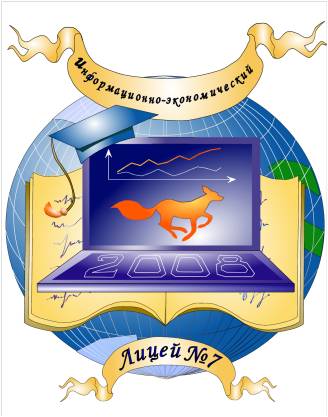 ПУБЛИЧНЫЙ ДОКЛАДмуниципального общеобразовательного бюджетного учреждениялицей №7(2016-2017 учебный год)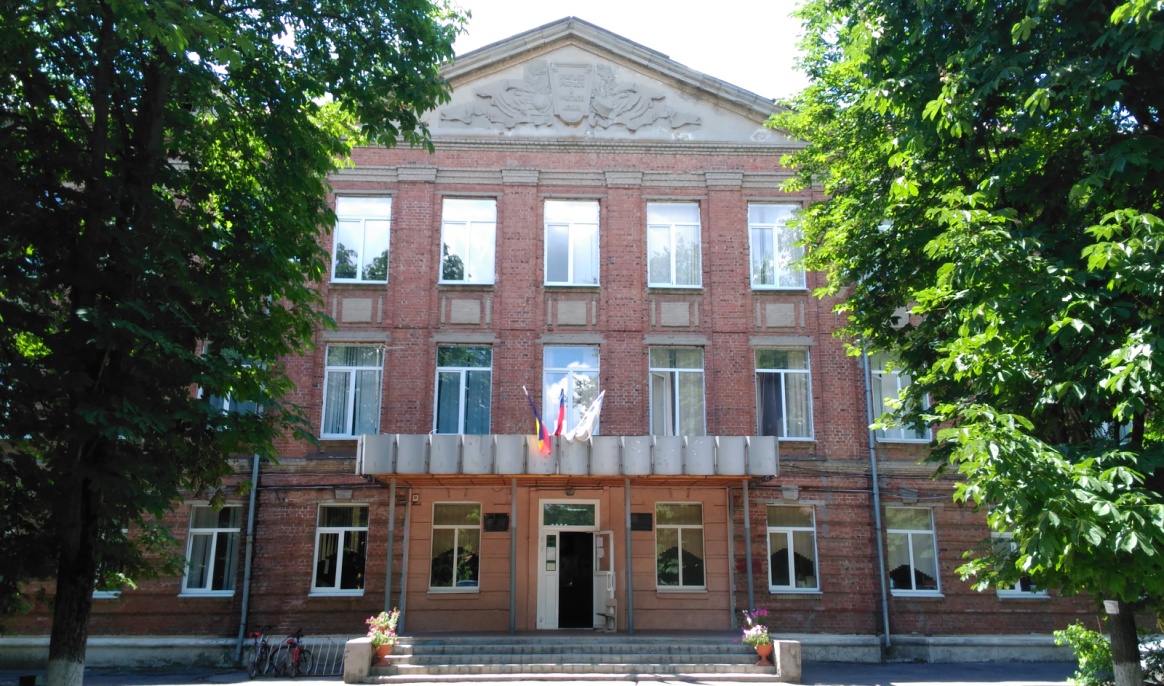 Общая характеристика учрежденияПолное наименование общеобразовательного учреждения: муниципальное общеобразовательное бюджетное учреждение лицей  №7.Юридический и фактический адрес:  347913, Ростовская область, г. Таганрог, ул. Большая Бульварная, 2.Телефон и  факс: (8634) 640-801  E-mail: lic7@tagobr.ru Сайт: www.info-litsey7.ru Устав муниципального общеобразовательного бюджетного учреждения лицей №7 № 6156196029929   от 25.12.2015 года. Учредитель: муниципальное образование «Город Таганрог». Организационно-правовая форма:  бюджетное учреждение.Свидетельство о постановке на учет юридического лица в налоговом органе серии  61,  № 007021111; ИНН 6154076522.Свидетельство о внесении записи в Единый государственный реестр юридических лиц серии 61, № 007378276 выдано  ИФНС по г. Таганрогу Ростовской области 1 декабря 2011г.; ОГРН 1026102583715.Свидетельства о государственной регистрации права на оперативное управление от 19.11.2015г.  №61-61-42/131/2008-383 (здание основной школы), от 19.11.2015г. №61-61-42/131/2008-384 (здание начальной школы), от 19.11.2015г. №61-61-42/131/2008-385 (здание мастерских), подтверждающие закрепление за  организацией  собственности  учредителя (на правах оперативного управления).Свидетельство  о  государственной  регистрации права от  19.11.2015г. №61-61-42/060/2009-698 (земельный участок), на  постоянное (бессрочное) пользование земельным участком, на котором размещена организация (за исключением зданий, арендуемых организацией).Лицензия на право ведения образовательной деятельности серии 61 № 000411, регистрационный № 1404 выдана  Региональной службой по надзору и контролю в сфере образования Ростовской области 02.06.2011г.,  срок действия лицензии – бессрочно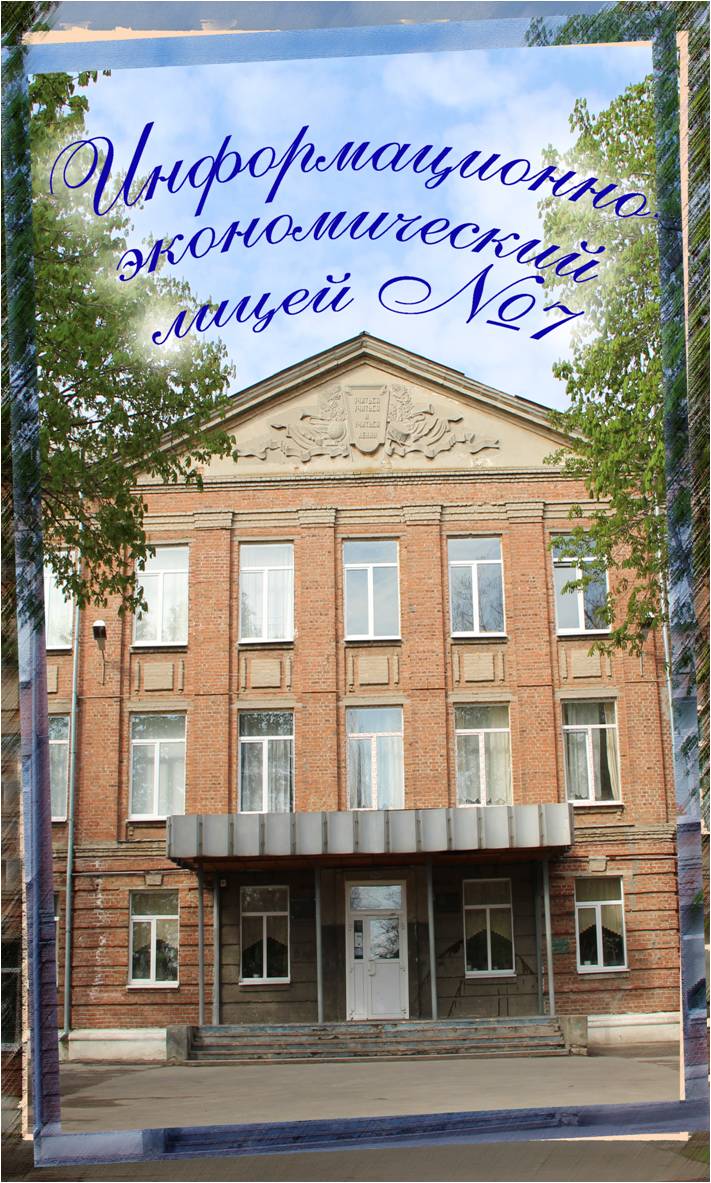 Свидетельство об аккредитации организации выдано "14" мая 2013г. региональной службой по надзору и контролю в сфере образования Ростовской области Серия 61А01 №0000260, срок действия свидетельства с "14" мая 2013г. до "14" мая 2025Администрация МОБУ лицея № 7:Директор: Земляненко Нина Васильевна.Заместители директора по учебно-воспитательной работе: Калганова Ольга Вадимовна (курирует вопросы основного и общего (полного) образования), Ткаченко Наталия Владимировна (курирует вопросы начального образования).Заместитель директора по воспитательной работе: Доронина Елена Викторовна.Заместитель директора по административно-хозяйственной работе: Губа Оксана Николаевна.Органы самоуправления. В лицее созданы и эффективно работают:Совет Лицея;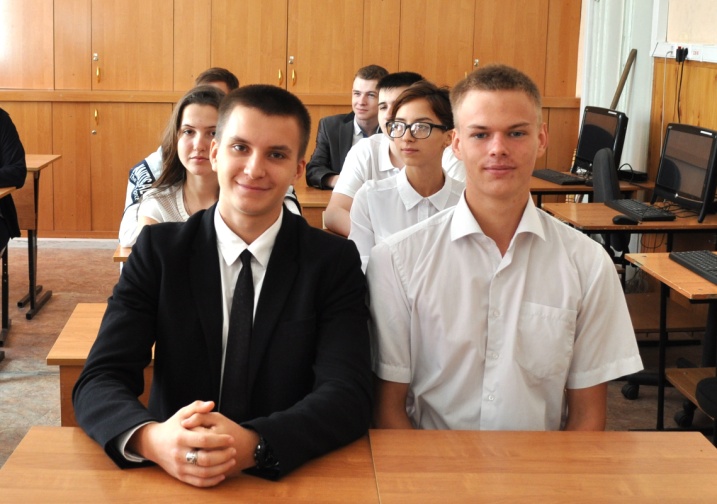 Родительский комитет лицея;Родительские комитеты классов;Педагогический совет;Научно-методический совет;ЛиС – лицейское самоуправление..	Совет Лицея, в состав которого входят представители учащихся, педагогического коллектива, родителей, общественности, осуществляет                 стратегическое руководство, определяет программу развития лицея, способствует повышению эффективности финансово-хозяйственной деятельности лицея, содействует созданию оптимальных условий и форм организации учебно-воспитательного процесса, осуществляет контроль соблюдения здоровых и безопасных условий обучения. В лицее созданы условия для развития ученического самоуправления. Участие в управлении лицеем – это способ обучения демократии, подготовки ребят к жизни. В лицее функционирует орган ученического самоуправления - ЛиС, куда входят представители учащихся 8-11 классов.В соответствии с лицензией МОБУ лицей №7 имеет право ведения образовательной деятельности по: основным общеобразовательным программам начального общего, основного общего и среднего общего образования; дополнительным общеобразовательным программам: «Наш будущий первоклассник» (Школа раннего развития); «Учение с увлечением» (основы русской стилистики); «Задачи с параметрами»; «Практическая стилистика»; «Математика в вопросах и задачах»; «Интересная химия»; «Я – гражданин России»; художественной направленности; физкультурно-спортивной направленности; туристско-краеведческой направленности; социально-педагогической направленности; естественнонаучной направленности; социально-экономической направленности; военно-патриотической направленности; эколого-биологической направленности; научно-технической направленности; «Английский для малышей»; «Основы сайтостроения (8-10 класс)»; «Занимательная биология (8-10 класс)»; «История в лицах (10-11 класс)»; «Удивительный мир грамматики (5-7 класс)»; «За страницами учебника математики (7-8 класс)».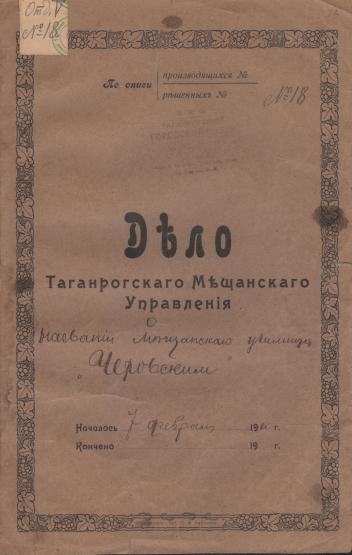 Таганрогская школа №7 возникла в 1898г. на базе Первого Городского Мещанского приходского училища, которое в 1910 году получило наименование Чеховское, в 2008 году школа №7 приобрела статус информационно-экономического лицея, а в 2013 году в ходе процедуры аккредитации подтвердила этот статус. Учебный план МОБУ лицея № 7 составлен в соответствии с федеральным базисным учебным планом (далее - БУП-2004), федеральным компонентом государственного образовательного стандарта начального общего, основного общего и среднего (полного) общего образования (далее - ФК ГОС), федеральным государственным образовательным стандартом начального общего и основного общего образования (далее - ФГОС НОО и ФГОС ООО), соответствует требованиям, предъявляемым к структуре и составу образования, обеспечивает многообразие видов и направлений развития лицея в рамках единого образовательного пространства и сохраняет преемственность по отношению к основным идеям лицея в предшествующие годы и учитывает результаты, полученные в предыдущем учебном году.Учебный план МОБУ лицея №7 является одним из основных ресурсов, обеспечивающим достижение современного качества образования. В нем предусмотрена реализация важной идеи: инвариантная часть плана гарантирует воспитанникам лицея получение высокого уровня знаний, умений и навыков и раскрытия личностного потенциала каждого учащегося, а вариативная часть предоставляет возможность максимально развить свою индивидуальность, собственные способности и интересы, а также обеспечивает профессиональную ориентацию будущих выпускников. Лицей реализует общеобразовательные программы начального, основного общего и среднего общего образования, обеспечивающие предпрофильную и профильную подготовку по направлению информационно-экономического профиля. На уровне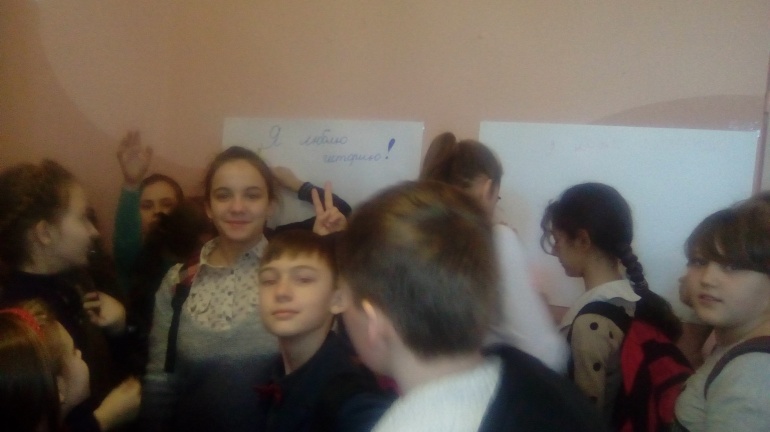  начального общего образования реализуется ФГОС НОО. В 2015-2016 учебном году в лицее началась работа по реализации ФГОС основного общего образования (5,6 классы).Образовательный процесс в лицее строится на основе передовых педагогических технологий, средств, форм методов обучения и воспитания, обеспечивающих профильный уровень образования.Миссия лицея: создание инновационного образовательного пространства, ориентированного на раскрытие интеллектуального, творческого потенциала участников образовательного процесса в системе непрерывного развивающегося образования.Цель:обеспечение высокого качества образования, способствующего становлению свободной, успешной, социально-активной, конкурентоспособной личности обучающегося, стремящейся к самосовершенствованию.Задачи: Создать условия для повышения качества образовательной подготовки за счет совершенствования механизмов повышения мотивации обучающихся к учебной деятельности, формирования у обучающихся ключевых компетенций в процессе овладения универсальными учебными действиями; развития внутришкольной системы оценки качества образования, сопоставления реальных достигаемых образовательных результатов с требованиями ФГОС, социальным и личностным ожиданиям потребителей образовательных услуг. Развивать систему дополнительного образования на основе обеспечения благоприятных условий для выявления, развития и поддержки одарённых детей в различных областях интеллектуальной и творческой деятельности, а так же развитие самореализации, самообразования для дальнейшей профориентации обучающихся. Повысить профессиональную компетентность педагогов через развитие системы повышения квалификации учителей, совершенствование организационной, аналитической, прогнозирующей и творческой деятельности методических объединений; развитие системы самообразования. Создавать условия для сохранения и укрепления здоровья участников образовательного процесса.Развивать систему  психолого-педагогической и социальной поддержки детей, родителей и педагогов; Построить систему воспитательной работы, основанную на социально значимых ориентирах современного человека: целостное мировоззрение, гражданско-правовая ответственность, духовно-нравственная культура;.Создавать организационно-экономические условия обеспечения инновационной деятельности в лицее.Формировать имидж лицея и современного лицеиста в условиях расширения  рынка образовательных услуг.Особенности образовательного процессаУчебный план и логика его построения отражает основные задачи и цели, стоящие перед лицеем, и создает возможности для реализации каждого ребенка с учетом интересов и их психологических особенностей. При формировании учебного плана учитываются результаты изучения образовательного спроса учащихся и их родителей.Учебный план МОБУ лицея № 7 является одним из компонентов образовательной программы лицея, который позволяет решать в комплексе задачи подготовки обучающихся не только на повышенном уровне, но и с максимально гибкими возможностями их развития.	Главной задачей в формировании учебного плана лицея является актуальное соединение таких принципов как целостность, преемственность, дифференциация и вариативность.Учитывая особенности образовательной программы лицея, возраст обучающихся, пожелания родителей, режим работы имеет дифференцированный характер.Учебный план для 1 – 4 классов ориентирован на 4-х летний нормативный срок освоения образовательных программ начального общего образования. Продолжительность учебного года: 1 класс – 33 учебные недели, 2 – 4 классы – 34 учебные недели. Продолжительность уроков для 1 класса – 35 минут, для 2 – 4 классов – 45 минут.Учебный план для 1-4 классов состоит из двух частей: инвариантной части, вариативной части, включающей внеурочную деятельность, осуществляемую во второй половине дня. Внеурочные занятия реализуются за счет дополнительных образовательных программ, программы социализации учащихся, воспитательной программы. Основными направлениями этих программ являются: спортивно-оздоровительное, художественно-эстетическое, научно-познавательное, военно-патриотическое, общественно-полезная и проектная деятельность. Часы, отведенные на внеурочную деятельность, не учитываются при определении обязательной допустимой нагрузки учащихся. Занятия проводятся в группах продленного дня.Учебный план для 5 – 9 классов ориентирован на 5-летний нормативных срок освоения образовательных программ основного общего образования. Продолжительность учебного года – 34 учебных недели, продолжительность урока – 45 минут.Учебный план для 10 – 11 классов ориентирован на 2-х летний нормативный срок освоения образовательных программ среднего (полного) общего образования. Продолжительность учебного года  10 класс– 34 учебных недели, 11 класс – 33 недели, продолжительность урока – 45 минут.Освоение образовательных программ в лицее осуществляется в режиме шести дневной учебной недели.При проведении занятий по «Иностранному языку» (во 2 – 11-х классах), «Технологии» (в 5 – 8-х классах), «Информатике» (в 5 -11-х классах), «Физической культуре» (в 10 – 11 классах) осуществляется деление классов на две группы. Учебный план МОБУ лицея № 7 состоит из инвариативной части (базовый компонент) и вариативной (лицейский компонент). Базовый компонент представлен следующими образовательными областями: филология, математика, естествознание, обществознание, искусство, технология, физическая культура.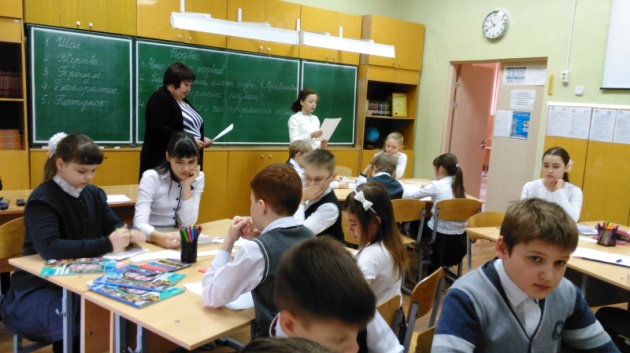 Образовательная область «Филология» предусматривает изучение русского языка, литературы, английского языка.В образовательную область «Математика» входят алгебра, геометрия, алгебра и начала анализа, математическая логика, элементы комбинаторики, вероятности и статистики, математическая информатика.В образовательную область «Естествознание» входят физика, химия, биология, физическая география. Экологическое образование реализуется через экологизацию традиционных естественных дисциплин (физика, химия, география, биология), выполнение проектов экологической направленности во время ежегодных учебно-исследовательских сессий.Образовательная область «Обществознание» включает в себя  историю России, всеобщую историю, обществознание, экономическую географию. В качестве профильного предмета в эту область входит экономика. В 5 – 7 классах вводится курс «Основы экономики», который обеспечивает пропедевтику экономического образования. Как самостоятельный предмет «Экономика» изучается в 8 – 11 классах и поддерживается предметными курсами по выбору (финансовый менеджмент, экономическая теория и др.) и ориентационными (межпредметными) (основы менеджмента, основы маркетинга и др.). В 2010-2011 учебного года лицей стал пилотной площадкой по апробации программы по основам предпринимательства, который будет представлен модулем в программе по экономике для учащихся 10 - 11 классов.В образовательную область «Искусство» входит музыка и ИЗО.Образовательная область «Технология» включает в себя модуль ИКТ в 1 – 4 классах, пропедевтический курс информационных технологий в 5 – 7 классах и продолжается на профильном уровне в 10 – 11 классах. В этой области в 10 – 11 классах реализуется допрофессиональная подготовка и проекты.Образовательная область «Физическая культура» включает общеразвивающую и общеукрепляющую физическую подготовку, элементы спортивной подготовки. ОБЖ изучается интегративно с курсами биологии и физкультуры в 5-7, 9 классах. Не реже 1 раза в модуль планируется проведение практических занятий по ОБЖ в классах в целях формирования у учащихся навыков оказания само- и взаимопомощи в любой чрезвычайной ситуации. К проведению этих занятий планируется привлекать сотрудников МЧС, службы спасения, ГИБДД и др. В 10 классе по окончании учебного года для юношей проводятся 5-дневные военные сборы. Учебный предмет «Физическая культура»  изучается в объеме  3 часов в неделю с 1 по 11 класс.  Введение третьего часа  физической культуры в учебный план МОБУ лицея №7  продиктовано объективной необходимостью повышения роли физической культуры в воспитании  школьников,      укреплении их    здоровья, 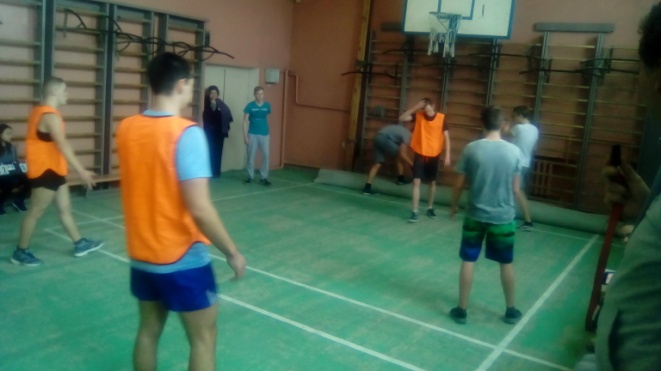 увеличения объема двигательной активности обучающихся, развития их физических качеств и совершенствования физической подготовленности, привития навыков здорового образа жизни. Часы лицейского компонента используются на увеличение количества часов, отводимых на профильные учебные предметы: математика, экономика, информатика.Система образования включает 3 уровня, соответствующие основным этапам развития учащихся:1 уровень – начальное образование (срок обучения 4 года);в лицее:2 уровень – основное (базовое) образование (срок обучения 5 лет);3 уровень – среднее (полное) образование (срок обучения 2 года).В учебном плане МОБУ лицея № 7 представлены элективные учебные курсы: физика – «Методы решения задач по физике» - 10 - 11 класс, математика – «Многогранники. Изображение пространственных фигур» - 10 класс, «Замечательные неравенства, их обоснование и применение» -  11 класс; информатика – «Основы программирования» - 10 класс, «Программирование на языке Pascal» - 11 класс.В 2016-2017 учебном году лицей продолжал  реализацию следующих инновационных проектов:по теме «Обеспечение профессионального роста педагогов средствами технологии индивидуального образовательного маршрута» (Приказ Министерства общего и профессионального образования Ростовской области от 26.06.2015  № 474)по теме «Развитие метапредметности в дополнительном и общем образовании как фактор модернизации муниципального образовательного пространства» (подпроект «Реализация метапредметного подхода на уроках и во внеурочной деятельности средствами инновационных технологий») (Приказ Министерства общего и профессионального образования Ростовской области от 26.06.2015  № 474)С 2013 года коллектив лицея участвует в реализации федерального образовательного проекта Школьная лига РОСНАНО.1 уровень – начальное общее образование	Цель начального общего образования – создание условий для развития целостной личности ребенка, формирование элементарной культуры созидательной деятельности, его социализацию. Главной задачей начального обучения выступает стимулирование и развитие интереса к учению и любознательности.	 На первом уровне обучение ведется по программам «Начальная школа XXI век» (1-4 классы). Количество учебных часов в 1-х классах – 21 часов. (В соответствии с Санитарно-эпидемиологическими правилами и нормами СанПиН 2.4.2.2821-10).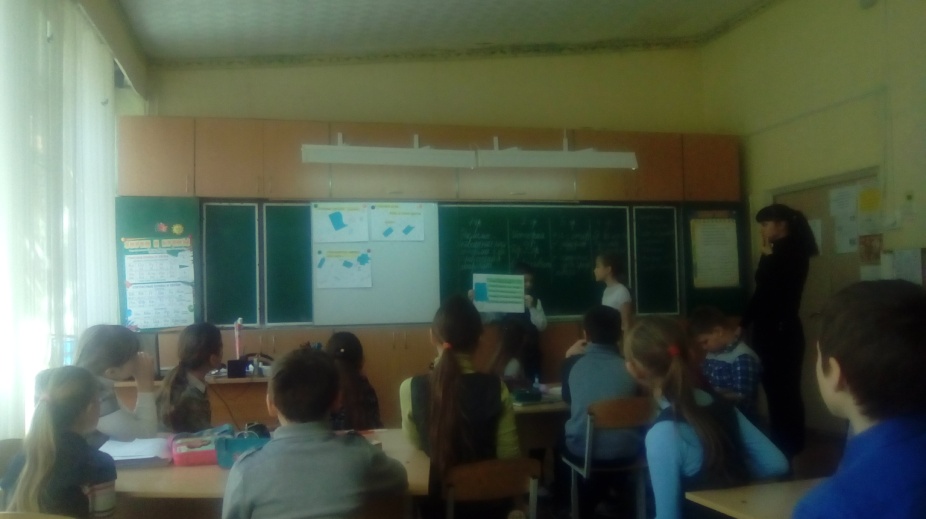 	Преподавание базовых предметов ведется по общеобразовательным программам.	Важнейшая роль в реализации целей и задач, стоящих перед начальной школой, принадлежит изучению родного языка. На учебный предмет «Русский язык» отводится 5 часов, на «Литературу» по 4 часа в 1-4 классах.	Учебный предмет «Иностранный язык» (английский) – 2 часа изучается со 2 класса. Предложенный объём учебного времени достаточен для усвоения иностранного языка. Для организации преподавания иностранного языка в начальной школе предусмотрено деление классов численность не менее 25 человек на подгруппы.	Направленность процесса обучения предмету «Математика» в начальных классах на формирование основных мыслительных операций позволяет включить интеллектуальную деятельность младшего школьника в различные соотношения с другими сторонами его личности, прежде всего с мотивацией и интересами, оказывая тем самым положительное влияние на развитие памяти. На учебный предмет «Математика» в 1-х классах отводится 4 часа, во 2 – 4-х  классах отводится 5 часов (1 час из компонента образовательного учреждения). Кроме этого во 2 - 4 классах за счет школьного компонента добавлен 1 час на предмет «Интеллектика» (автор    А. Зак).	«Окружающий мир» - это интегрированный курс, на который отводится по 2 часа в 1 – 4 классах. В его содержание дополнительно введены развивающие модули и разделы социально-гуманитарной направленности, а также элементы основ безопасности жизнедеятельности. Цель этого курса – показать, что в природе происходят изменения, за которыми интересно не только наблюдать, но и можно сделать полезные для человека выводы, позволяющие ему жить в гармонии с миром природы.	На предмете «Искусство» (музыка и ИЗО) отводится по 1 часу в 1 – 4 классах.	На преподавание учебного предмета «Физическая культура» отведено  3 часа в каждом классе. Общее количество часов федерального компонента в связи с этим увеличивается на 1 час, соответственно увеличивается и допустимая максимальная учебная нагрузка на основании Приказа Минобрнауки России от 03.06. 2011 года № 1994. 	В содержании учебного предмета «Технология» предусмотрен модуль ИКТ, который обеспечивает пропедевтическое изучение информатики.	В рамках реализации идеи духовно-нравственного воспитания подрастающего поколения 4-х классах ведется учебный курс «Основы религиозной культуры и светской этики» в объеме 1 часа. Один из модулей ОРКСЭ «Основы православной культуры» лицей реализует в соответствии с выбором родителей (законных представителей) обучающихся.2 уровень – основное общее образование	Цель основного общего образования – создание условий для прочного фундамента общеобразовательной подготовки через углубление навыков самостоятельного планирования и контроля познавательной деятельности, формирование первичной профессиональной ориентации.	Содержание образования на 2-ом уровне является завершающей ступенью обязательного образования в РФ и базовым для продолжения обучения на 3-ем уровне или в среднем профессиональном образовательном учреждении, что создает условия для подготовки обучающихся к выбору профиля дальнейшего образования, их социального самоопределения и самообразования.Информационно-экономической подготовке обучающихся принадлежит значительная роль в формировании комплекса системных знаний в различных экономических областях, гармонично соединяя математическое образование, алгоритмическое и комбинированное мышление, знание современных информационных технологий в экономике, элементов экономико-математического моделирования и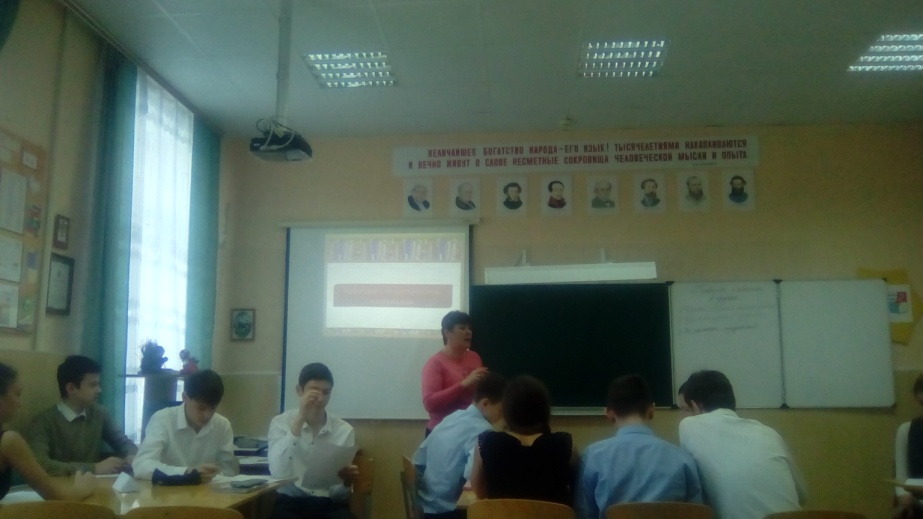  стохастической финансовой математики, умении конструировать новые подходы в решении задач и в реализации творческих аспектов мышления.	В 2016-2017 учебном году в 5 и 6 классах МОБУ лицея № 7  вводится ФГОС ООО. В 5 – 7 классах введены дополнительные часы за счет школьного компонента на изучение учебного предмета «Математика» («Элементы комбинаторики, логики, теории вероятности и математического статистики»), за счет части, формируемой участниками образовательных отношений, вводится предмет «Информатика».	«Иностранный язык (Английский язык)» введен в объеме 3 часов в неделю в 5 – 9 классах. Это обеспечивает освоение выпускниками лицея иностранного языка (английского языка) на функциональном уровне.	С целью сохранения преемственности с учебным предметом «Окружающий мир», изучавшимся  на уровне начального общего образования, в 5 классах вводится учебный предмет «Обществознание» который изучается за счет части, формируемой участниками образовательных отношений.На преподавание учебного предмета «Физическая культура» отведено 3 часа в каждом классе с 5 по 9. В связи с этим федеральный компонент увеличен на 1 час, соответственно увеличивается и допустимая максимальная учебная нагрузка на основании Приказа Минобрнауки России от 03.06. 2011 года № 1994.Учебный предмет «Основы безопасности жизнедеятельности» изучается в 8 классе в объеме 1 часа в неделю. Часть традиционного содержания предмета, связанная с правовыми аспектами военной службы, перенесена в учебный предмет «Обществознание».	Организация учебно-воспитательного процесса на втором уровне обучения предполагает решение задач практико-ориентированной помощи в приобретении личного опыта выбора собственного содержания образования, а также позволяет школьникам в течение года попробовать себя в различных видах деятельности.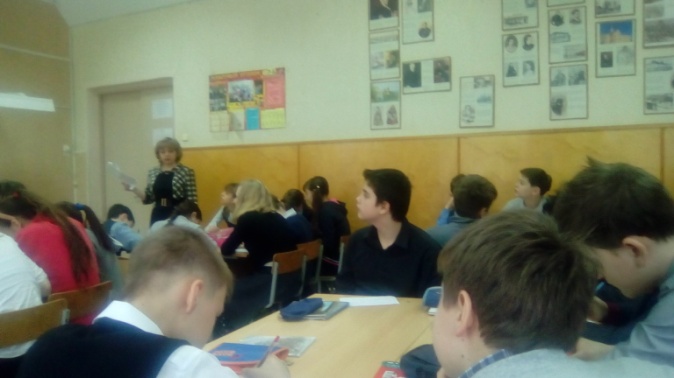 	 Практико-ориентированная направленность учебного процесса поддерживается защитой выполненного проектного или исследовательского задания по одному или нескольким предметам, по выбору обучающегося. В 8-9 классах завершается общеобразовательная подготовка по базовым предметам основной школы, и создаются  условия для осознанного выбора обучающимися профиля обучения в старшем звене  или иного варианта жизненной стратегии, обеспечивающей получение обязательного среднего общего образования.	Предпрофильная подготовка предполагает использование следующих потенциальных возможностей повышения готовности учащихся к самообразовательной деятельности:углубленное изучение предпрофильных дисциплин: математики, экономики, информатики за счет введения элективных учебных курсов: физика – «Механика», математика – «Решение задач с параметром и модулем»;самостоятельное изучение основной и дополнительной учебной литературы, а также иных источников информации;сочетание обзорных и установочных лекций с лабораторными работами, семинарами, дискуссиями, творческими встречами;информационная поддержка образовательной деятельности учащегося с помощью учебных видеофильмов, электронных текстов, телекоммуникационных средств;проведение творческих конкурсов, публичных защит проектов, эвристических контрольных работ;социальные и предпрофессиональные практики на адаптационных рабочих местах.3 уровень – среднее общее образование	Цель среднего (полного) общего образования -  внедрение системы специализированной подготовки (профильного обучения), ориентированной на индивидуализацию обучения и социализацию обучающихся; отработка гибкой системы информационно-экономического профиля в 10 – 11 классах и кооперации старшей ступени образования с учреждениями среднего профессионального образования и высшего профессионального образования.	Учебный план для 10 – 11-х классов основан на идее двухуровнего (базового и профильного) представления содержания общего образования информационно-экономической направленности.	 Базовые образовательные предметы не являются профилирующими, они предназначены для завершения образования учащихся в области базовых компетенций, и являются преимущественно интегративными, обобщающими с явно выраженной методологической составляющей. Содержание базовых курсов определяется стандартами базового    образования    для      старшей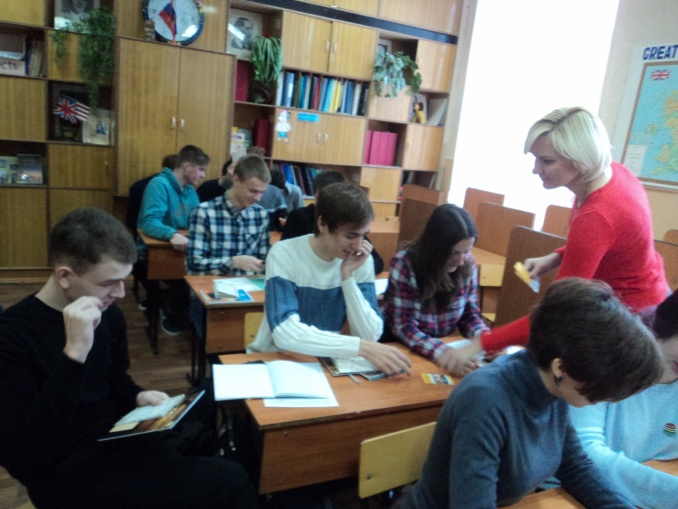  ступени. Обязательными базовыми учебными переметами являются русский язык, литература, иностранный язык, история. Количество часов федерального компонента на старшей ступени увеличился на 1 час в связи с введением на базовом уровне 3-х часов физической культуры, соответственно увеличивается и допустимая максимальная учебная нагрузка на основании Приказа Минобрнауки России от 03.06. 2011 года № 1994. Федеральными обязательными вариативными учебными предметами являются география, физика, химия, биология. Предмет обществознание в учебном плане представлен в федеральном обязательном вариативе в количестве 1 часа, так как предмет экономика изучается на профильном уровне, и усилен 1 часом компонентом образовательного учреждения, в связи с высоким количеством учащихся, выбирающих данный предмет на государственной итоговой аттестации. Курс основы безопасности жизнедеятельности является обязательным для изучения в соответствии с приказом МО РФ от 20.08.2008г.	Профильные общеобразовательные учебные предметы предназначены для расширения и углубления общеобразовательной подготовки учащихся в данной области образования. Профильные курсы призваны обеспечить преемственность со следующей ступенью образования (среднего или высшего профессионального в избранном направлении или области специализации. Содержание этих курсов определяется стандартами профессионального образования по данному учебному предмету. Учебный план лицея на 2016-2017 учебный год предусматривает специализацию информационно-экономического     профиля     и    обеспечивает   изучение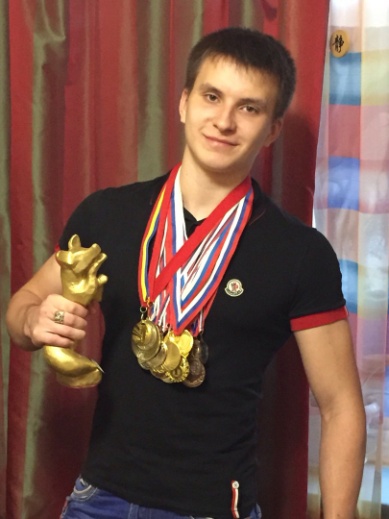  математики, информатики и экономики на профильном уровне. Для составления учебного плана МОБУ лицея №7 при профильном обучении учитывали следующие аспекты:в учебный план включены обязательные учебные предметы на базовом уровне (инвариантная часть федерального компонента).в учебный план включены три  учебных предмета на профильном уровне (математика, информатика, экономика), которые определят направление специализации образования в данном профиле.В связи с отдельным изучением предмета «Экономика» (2 часа) предмет «Обществознание» изучается на базовом уровне в рамках федерального вариатива (1 час) (не включая экономику и право) и за счёт компонента ОУ (1 час), таким образом, полностью реализуя идеи федерального компонента.  В учебном плане МОБУ лицея № 7 представлены элективные учебные курсы: физика – «Методы решения задач по физике» - 10 - 11 класс, математика – «Многогранники. Изображение пространственных фигур» -     10 класс, «Замечательные неравенства, их обоснование и применение» -  11 класс; информатика – «Основы программирования» - 10 класс, «Программирование на языке Pascal» - 11 класс, которые три основные функции: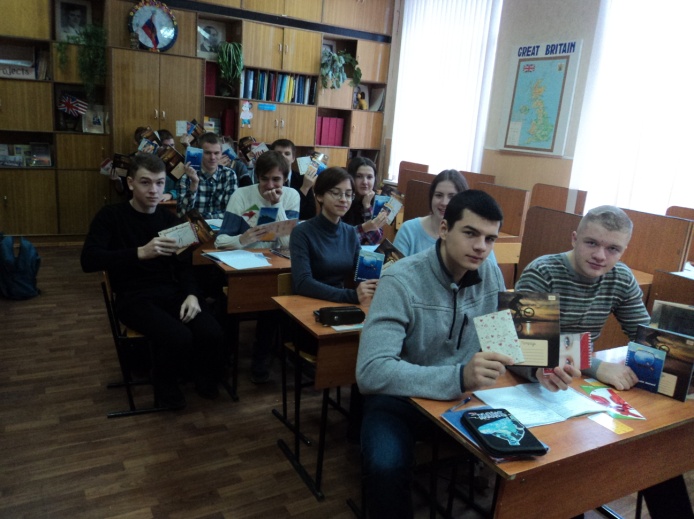 1) развитие содержания одного из базовых учебных предметов, что позволяет поддерживать изучение смежных учебных предметов на профильном уровне или получать дополнительную подготовку для сдачи единого государственного экзамена;2) «надстройка» профильного учебного предмета, когда такой дополненный профильный учебный предмет становится в полной мере углубленным;3) удовлетворение познавательных интересов обучающихся в различных сферах человеческой деятельности.При профильном обучении обучающийся выбирает не менее трех элективных курсов: «Многоранники», «Фундаментальные эксперименты в физической науке», «Избранные задачи по планиметрии».	Содержание учебных планов обеспечивается программами, учебниками и учебными пособиями, выполняющими государственный стандарт общего образования и стандарт профессионального образования.Система дополнительных образовательных услуг, реализуемых лицеем.Связь с социумомДополнительные образовательные услуги, реализуемые лицеемУсловия осуществления образовательного процессаЛицей работает в одну смену, после окончания уроков педагоги имеют возможность заниматься внеурочной учебной деятельностью и методической работой, а также проводить внеклассные мероприятия. Пролицей (начальная школа) занимается в две смены (1а,1б, 1в, 4а, 4б  классы – в первую смену, 2а, 2б, 2в, 3а, 3б  – во вторую смену). 1 классы работают в режиме 5-дневной, 2-11 классы в режиме 6-дневной недели. На 1 сентября 2016 года в лицее обучалось 618 учащихся (при проектной мощности – 400 человек), сотрудничают 692 родителей, работают 58 сотрудников из которых - 43 педагоги.МОБУ лицей №7 располагается в трех учебных зданиях. Материальное оснащение лицея позволяет продуктивно решать задачи, стоящие перед образовательным учреждением. В основном здании имеется 12 учебных кабинетов, из которых 11 оснащены компьютерами, проекторами, экранами, два компьютерных кабинета для проведения уроков информатики и ИКТ. Кроме того, в основном здании расположены уютная библиотека и медиатека, оснащенный спортивный зал и малый спортивный зал. В здании начальной школы 5 кабинетов (все кабинеты оснащены компьютером (ноутбуком), проектором, экраном (телевизором).Питание учащихся осуществляется в школьном буфете, рассчитанном на 46 посадочных мест. Площадь буфета с подсобным помещением составляет 62,7 кв.м.Кадровое обеспечение образовательного процессаВ 2016/2017 учебном году учебно-воспитательный процесс обеспечивали 43 педагога.Из всех педагогов школы  - 43 имеют высшее специальное образование, что составляет 100%.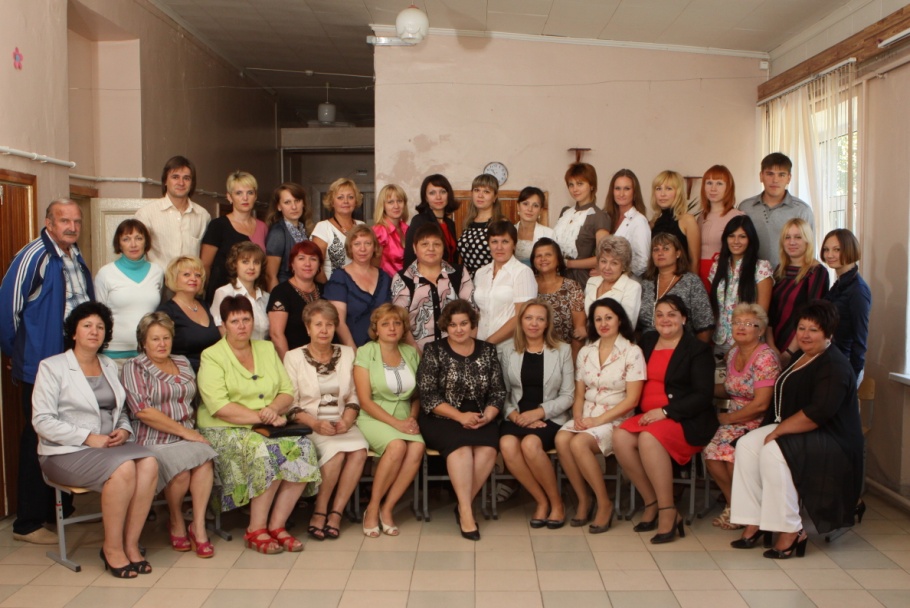 Состав педагогического коллективаСотрудники школы уделяют должное внимание профессиональному росту, что в целом положительно отражается на результативности работы учреждения. Высшая квалификационная категория у 25 сотрудников, что составляет 58%, первая категория -  у 12 работников, что составляет 28%.Квалификационный уровень педагогического коллектива          Возрастной состав педагогического коллективаСведения о повышении квалификации педагогических и руководящих кадров Половой состав педагогов                                                    Педагогический стаж работы педагоговСостояние материально-технической  базы и оснащенности образовательного процесса оценивается как удовлетворительное.Здания и объекты МОБУ лицея №7 не оборудованы техническими средствами безбарьерной среды для передвижения обучающихся с ограниченными возможностями здоровья.Наличие материально-технической базы и оснащенности МОБУ лицея №7Перечень компьютеров, имеющихся в МОБУ лицее №7Наличие в образовательном учреждении оргтехники и технических средств обученияДля автоматизации процесса управления школой используются следующие средства:ведение и оформление внутрилицейской документации;составление расписания занятий, замещение уроков с использованием ИКТ;использование электронной почты для связи с органами управления образования и другими образовательными учреждениями;проведение родительских собраний с использованием ИКТ;поиск и отбор информации с помощью Internet;проведение педсоветов и совещаний администрации с демонстрацией презентаций;пополнение медиатеки.Библиотечный фондОрганизация питания:Большая работа по сохранению здоровья обучающихся проводится в лицее - действует комплексно-целевая программа организации и развития школьного питания, которая включает в себя ряд мероприятий, направленных на формирование навыков здорового образа жизни подростков, вопросов культуры питания и его организации. Питание в лицее осуществляет ИП Амелина Т.Г.	Для создания условий, способствующих укреплению здоровья, формированию навыков правильного питания в лицее работает Совет по контролю за организацией и качеством питания обучающихся по утверждённому плану.Меры по охране, укреплению здоровья, обеспечению безопасности	В целях медицинского сопровождения обучающихся в лицее оборудованы медицинский и стоматологический кабинеты. Медицинское обслуживание обеспечивают работники муниципальной городской поликлиники. Основными направлениями работы по охране и укреплению здоровья учащихся являются: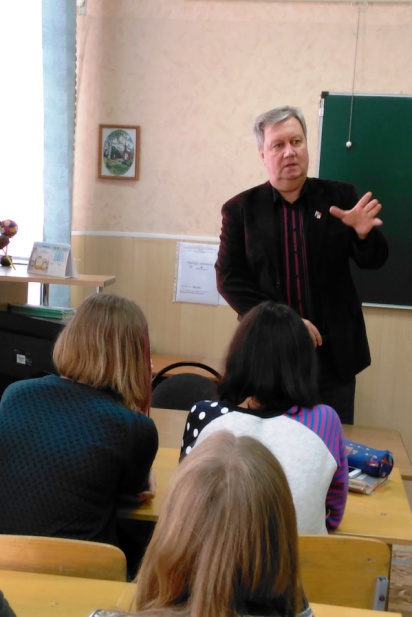 контроль за соблюдением санитарно-гигиенических норм;профилактика утомляемости учащихся;формирование культуры здоровья и пропаганда здорового образа жизни;организация питания;проведение физкультурно-оздоровительной работы;профилактика травматизма;наличие ростовой мебели;мониторинг состояния здоровья обучающихся.Ежегодно обучающиеся проходят медицинский осмотр, объем и содержание которого соответствуют возрасту и особенностям физического и нервно-психического развития обучающихся. Антитеррористическая безопасность лицея обеспечивается следующими мероприятиями:а) здание лицея оборудовано:- системой видеонаблюдения, включающей 8 видеокамер;- тревожной кнопкой;б) здание находится под охраной сотрудников ООО ЧОО «Вектор»;в) территория и помещения лицея находятся под круглосуточным видеонаблюдением.г) территория имеет металлическое ограждение,д) на территории поддерживается порядок и чистота, посторонние предметы сразу выявляются; 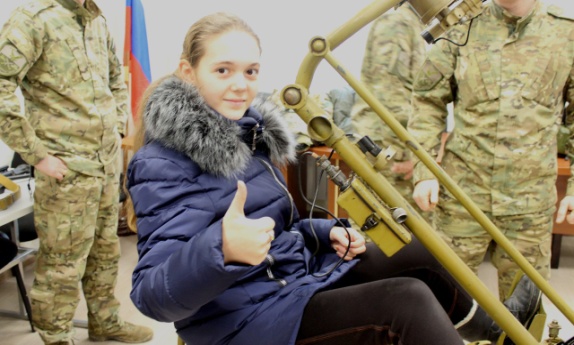 е) в здании организован пропускной режим. Пропуск в здание родителей и представителей других организаций осуществляется по предъявлению документа удостоверяющего личность и в сопровождении классного руководителя или учителя-предметника, при этом осуществляется запись в журнале посетителей;ж) въезд автотранспорта производится по утвержденному списку (при наличии пропуска на въезд) или с разрешения директора лицея.Противопожарная безопасность лицея обеспечивается следующими мероприятиями:а) в здании имеется автоматическая пожарная сигнализация, все помещения имеют пожарные датчики;б) имеется системы оповещения о пожаре, которые выведены во все помещения здания,  столовую, актовый зал, спортивные помещения;в) эвакуационные проходы содержатся постоянно свободными;г) созданы пожарные команды из числа штатных сотрудников и из учеников старших классов, с которыми проводятся практические тренировки;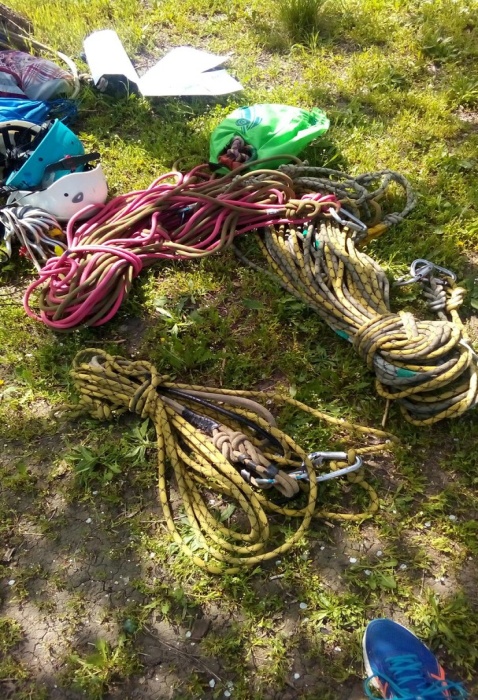 д) с коллективом и учащимися проводятся беседы, лекции, просмотр видеофильмов по соблюдению пожарной безопасности, согласно плану проводятся тренировочные эвакуации;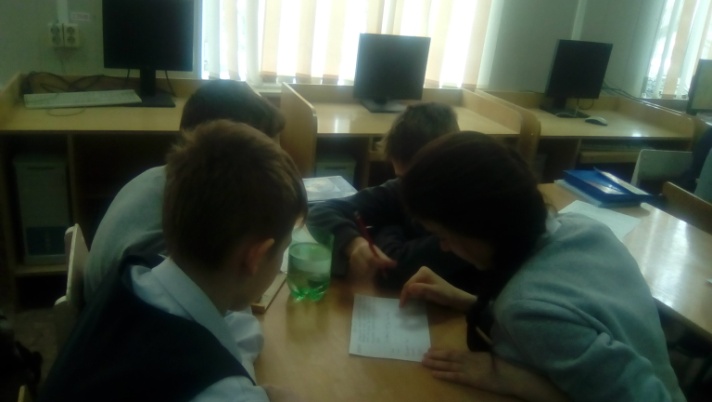 е) в здании на стендах имеется материал по соблюдению пожарной безопасности и по антитеррористической защищенности. Результаты деятельности учреждения, качество образованияУчебно-познавательная деятельностьЦель: Непрерывное совершенствование уровня педагогического мастерства учителей в организации работы с разноуровневым контингентом детей; обеспечение роста профессиональной компетентности учителей лицея как условие реализации целей развития личности обучающихся.Обучающиеся лицея активно участвуют в городских, областных и всероссийских олимпиадах и конкурсах: - «Русский медвежонок» (международный)- «Львёнок» (международный)- «Кенгуру» (международный)- «Рыжий кот»- международный чемпионат начальной школы «Ёж» (международный): 1 победитель 3а кл.- Международный конкурс-игра по математике «Слон» (международный)^1А кл. (4 победителя, 14 участников);1Б кл. (3 лауреата, 15 участников);2А кл. (2лауреата, 1победитель, 5 участников);2Б кл. (8 победителей, 8 участников);2В кл. (2 лауреата, 7 участников);- Всероссийский игровой конкурс по информатике «КИТ» (Всероссийский): 1 победитель 2а кл.- Всероссийская дистанционная олимпиада «Вундеркинд» (всероссийский): 1А кл. (1 первое место, 6 лауреатов, 10 участников) 2Б кл. (4 первых места, 4 вторых места, 7 участников); 1В кл. (5 лауреатов, 6 победителей, 8 участников);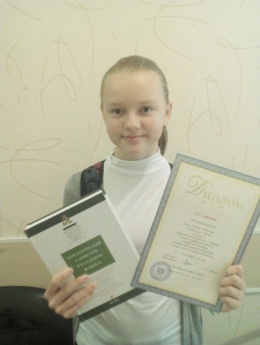  2В кл.(4 лауреата, 1 победитель, 9 победителей); 3А кл. (1 второе место, 7 третьих мест, 11 участников); 3Б кл. ( 1 лауреат, 7 участников);- «Британский бульдог»:- Фоксворд «Звезда» (Всероссийский): 7Б кл. (1 участник);8А кл. (1 участник);8С кл. (1 участник)- «Гелиантус» (Всероссийский):- Олимпиада по рисованию среди 6-11классов (областной):- «Математический турнир» (международный)1В кл. (1 победитель)- «Бионик: спектр наук» (международный)- «Родное слово» (Всероссийский): 1 победитель 7Б кл.- «Импульс знаний» (городской):- Региональный Фестиваль - Конкурсе «Учитель профильной школы 2016» (региональный):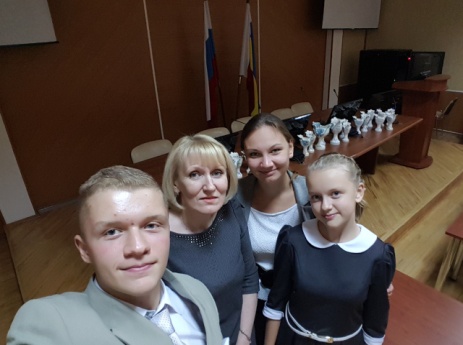 11 кл. (1 участник) 7Б кл. (1 призер)- «Золотое руно» (городской):3А кл. (2 победителя)- Городская экологическая игра (городской) 8а кл. (4 победителя);- «Школа Кода», МОП ЭВМ ИКТИБ ЮФУ (городской):8А кл. (победитель)- Муниципальный этап всероссийской олимпиады школьников (городской)9А кл. (2 призёра, 1 участник);9Б кл. (2 участника);11 кл. (4 участника).- отборочный этап олимпиады по русскому языку «Ломоносовская олимпиада»                 (8С кл.Слижевская Элина); - региональный  этапе  всероссийского конкурса исследовательских краеведческих работ учащихся «Отечество»,  региональный этногеографический конкурс «Славен Дон», 6 этап экологического марафона "Природа, экология, человек",посвященного Дню воды, городской конкурс «Юный натуралист», муниципальный этап областного конкурса  «Эко ЕГЭ-2017», городской конкурс «Земля – наш общий дом!» (рук. Шик О.В.);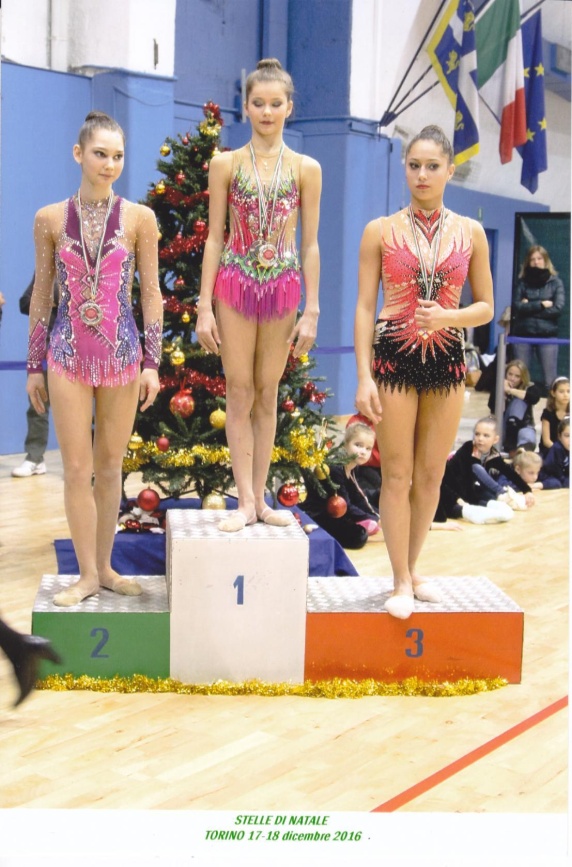 - выставка декоративно – прикладного искусства «Мысли творческой полёт» (Каневская А. 1 место, Зеленский С. 3 место), в региональном    этапе  конкурса         на знание государственной символики Российской Федерации                                                                                             «Овеянные славою флаг наш и герб» (рук. Арефьева Г.В.);- отборочный тур городского праздника хоровой и вокальной музыки «Детство – это я и ты!..» (рук. Яненко Л.В.);- городской конкурс детских рисунков «Азовская сказка моя…», посвященный Всемирному Дню моря (рук. Баранова Н.С.);- городской Конкурс экологических видеороликов «Как прекрасен этот мир», конкурс социальной рекламы «Я – ЗА! здоровый образ жизни» (рук. Лим М.Ю.);- географическая игра «Знаешь ли ты свой город?», региональный  этап  всероссийского конкурса исследовательских краеведческих работ учащихся «Отечество» (Брехова Н.П.) В 2016-2017 учебном году учащаяся 8с класса Слижевская Элина стала кандидатом на получение премии Главы Администрации (Губернатора) области одаренным учащимся общеобразовательных учреждений области со следующими достижениями: -призер III степени многопрофильной инженерной олимпиады  школьников «ЗВЕЗДА» по русскому языку;-призер муниципального этапа всероссийской олимпиады школьников по географии;-призер муниципального этапа всероссийской олимпиады школьников по биологии;-призер III степени Открытой российской интернет-олимпиады по русскому языку для школьников;-призер второй степени IX Южно-Российской межрегиональной олимпиады  школьников «Архитектура и искусство»;-победитель Международного Конкурса-игры по русскому языку «Ёж»;-лауреат XXX Всероссийского заочного фото- и видеоконкурса «Видеоталант»;-призёр (2место) в городе во Всероссийском конкурсе по русскому языку и литературе «Родное слово»;-призер (3 место) Международного турнира «Stelle di Natale» по художественной гимнастике г. Турин, Италия;-призер (3 место) XIV Летней Олимпиады Дона по художественной гимнастике;-призер (2 место) XIII молодежных спортивных игр Дона по художественной гимнастике;-победитель (1 место) в открытом чемпионате и первенстве МО Гулькевичский район по -художественной гимнастике «Стремление к звёздам»;-победитель  (1 место) в первенстве МБУДО ДЮСШ №3 по художественной гимнастикеПод руководством Масалитиной Е.С.. в лицее  успешно продолжает работу клуб «Гражданин», где занимали призовые места, получали дипломы и грамоты.Работа с одарёнными детьми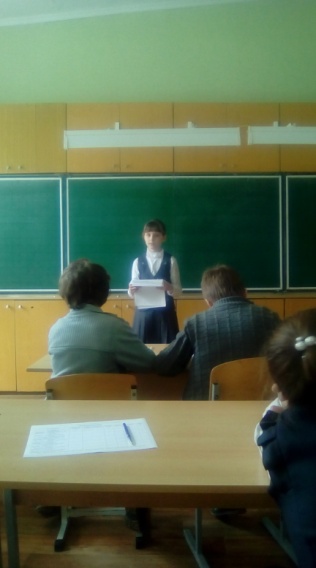 Основной   идеей  работы  лицея  с  одарёнными  учащимися   является  объединение  усилий педагогов, родителей, общественности с целью создания  благоприятных  условий  для  реализации творческого потенциала обучающихся. Система деятельности по организации работы с одаренными и талантливыми учащимися имеет следующее содержание:1.Выявление   одаренных   и   талантливых   детей: анализ особых успехов и достижений ученика;создание   банка   данных  по  талантливым  и  одаренным  детям;диагностика  потенциальных  возможностей  учащихся;преемственность  между  начальным  и  основным  образованием. 2.Помощь  одаренным  учащимся   в  самореализации  их  творческой  направленности:создание для ученика ситуации успеха  через индивидуальное обучение и воспитание;формирование и развитие сети дополнительного образования;организация научно-исследовательской   и  проектной  деятельности;организация и участие в интеллектуальных играх, творческих конкурсах, научно-практических конференциях.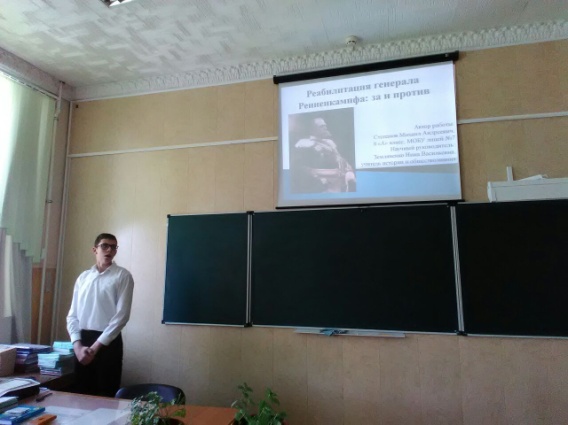 Формы  работы  с  одарёнными  учащимися: олимпиады по предметам;научно-практические конференции;выступления и доклады;активная внеклассная работа;предметные недели;проектная  деятельность.В   основе   деятельности   лицея   по вопросу  развития  одаренности  ребенка  лежат принципы  активного  созидания   среды   для   раскрытия   творческих   способностей  талантливых и одаренных  учащихся,  принцип   комплексного,  всестороннего  подхода  к  решению   проблем развития  одаренности  у  детей. В  лицее   разработана программа «Одарённые дети». Основные  направления реализации программы: раннее выявление способных и одаренных детей (ежегодные  лицейские  олимпиады),организация  их  обучения  на  разных  ступенях  образования,индивидуальная поддержка одаренных детей,внедрение в учебный процесс специальных  методик, способствующих развитию одаренности (развивающее обучение, ИКТ, проектная деятельность).Работа с одаренными   учащимися, позитивно мотивированными на учебу, традиционно  ведется по всем предметам. Индивидуальная, групповая работа предполагает практические задания, проектную   деятельность,   работу  с дополнительным  материалом,  решение   исследовательских задач по различным  предметам. 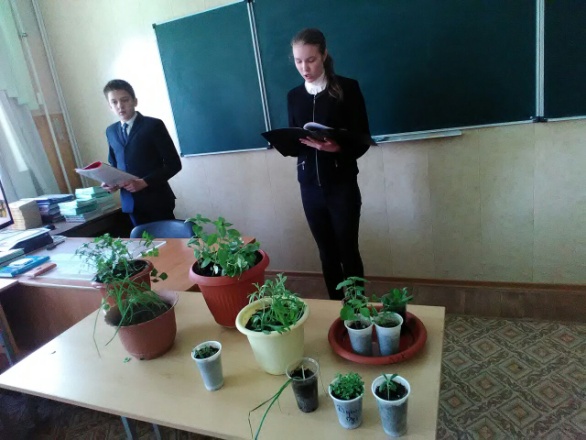 Участие в конкурсах:  «Русский  медвежонок»,   «Кенгуру»,  «КИТ»,  «Золотое  руно», «Британский  бульдог», предметных  чемпионатах  формирует  определенные  навыки и умения отвечать на  вопросы,  увеличивает  объем  знаний и  расширяет кругозор. Подготовка и участие в конкурсах, олимпиадах формирует компетенции устного общения, владение письменной речью, способность брать на себя ответственность, умение участвовать в совместном принятии решений и т.д.Работа с одаренными  учащимися  в  лицее  ведется   в   плане   развития   организационных, учебно-познавательных, информационных и коммуникативных компетенций  через:индивидуальную работу (консультации), массовое участие в   предметных конкурсах различных уровней;развитие проектной  и  исследовательской  работы; создание портфолио достижений, чествование призеров и победителей на общешкольной линейке.  Одним из направлений   работы  лицея с одарёнными детьми является организация  исследовательской  и  проектной  деятельности  учащихся. Эффективности  организации  научно-исследовательской работы в лицее способствуют  следующие  составляющие   педагогического  процесса: профессиональный состав педагогических кадров; развивающаяся материально-техническая база лицея; сотрудничество с научными и общественными организациями города.  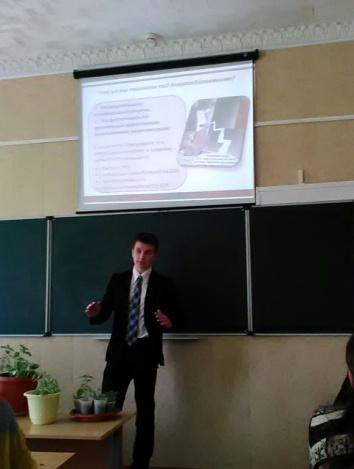 Из  опроса,  проведенного  среди учителей,  был  сделан вывод, что научно-исследовательская деятельность готовит учащихся к преодолению трудностей в различных   жизненных   ситуациях,   что   ученик это не сосуд, который нужно наполнить, а факел,  который  нужно  зажечь.Стратегия развития научного творчества в образовательном процессе лицея органически соотносится с необходимостью совершенствования научно-исследовательской деятельности учащихся. В  работе  лицея  можно  выделить  несколько  уровней  прохождения   учащегося через  исследовательскую  деятельность  в  структуре  образовательного процесса:1 уровень – репродуктивный, включающий элемент вхождения в поисковую, научно-исследовательскую деятельность через систему олимпиад, конкурсов, смотров;2 уровень – эмпирико-практический, включающий усложненный элемент прохождения учащегося через систему экскурсий, коллекционирования и т.д.;3 уровень – творческий,  продуктивно-деятельностный,  включающий  собственно исследовательскую  и экспериментальную  работу, связанную с  конструированием,  моделированием  и  защитой  своих  проектов. Диагностические  исследования учащихся  лицея   психологической службой показали наличие   потребностей   и возможностей лицеистов заниматься научно-исследовательской   работой. Психолог   лицея   утверждает, что научно-исследовательская деятельность повышает стрессоустойчивость, способствует эмоциональному благополучию, улучшает коммуникативные навыки, раскрывает творческие  способности,   формирует   чувство   ответственности   и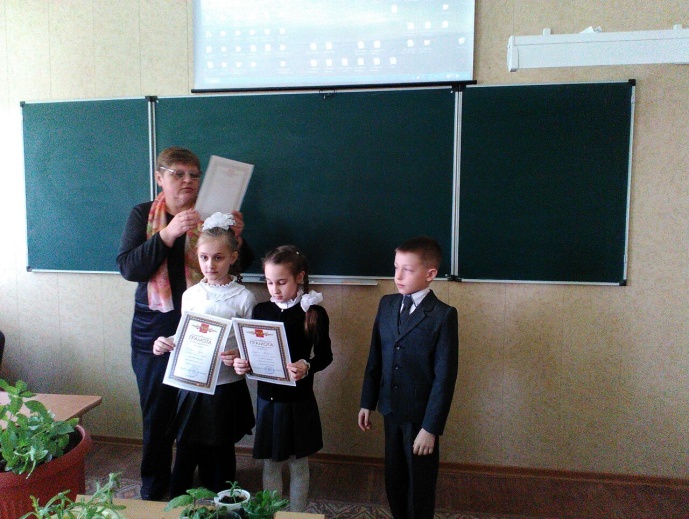 самостоятельности. Таким образом, организация научно-исследовательской деятельности педагогов и учащихся способствует развитию социально-активной личности субъектов образовательного  процесса. Научно-исследовательская деятельность учащихся и учителей создает в учебном заведении новую образовательную среду, является важнейшим  фактором  развития  лицея  как   инновационного   учебного заведения нового типа. В лицее формируется новое педагогическое общение – творческое сотрудничество учителей и учащихся, непрерывное совершенствование субъект-субъектных отношений.(Подробные сведения об  участии обучающихся содержатся в Приложении)Гражданско-патриотическое воспитание Цели гражданско-патриотического воспитания - сформировать достойного гражданина и патриота России - человека, обладающего широкими правами, соответствующим Международным правам человека, знающий свои права и умеющий их защищать, нетерпимый к любым проявлениям насилия и произвола, честно, по велению сердца выполняющего свои обязанности, чувствующего неразрывную связь со своим отечеством, его прошлым, настоящим и будущим и постоянно берущим на себя ответственность за его судьбу, своими конкретными делами помогающего своей стране стать сильнее и богаче.Работа патриотического клуба «Патриот» отряда «7 рота», «Звезда», «СКИФ»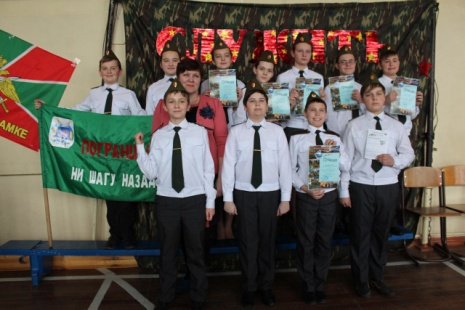 В МОБУ лицее №7 традиционно работает клуб «Патриот».  В 2016-2017 учебном году продолжает работу в клубе «Патриот» 6А класс под руководством Василевской Л.И. отряд «7 рота» военно-патриотического городского клуба  «Патриот», который достиг значительных успехов: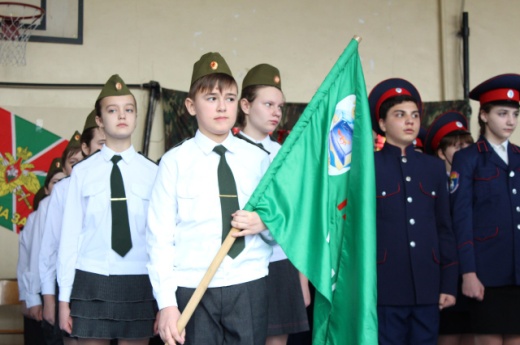 - победитель поисково-исследовательских работ в рамках патриотической программы «Я – Россиянин»;- участник торжественного сбора – старта, с целью развития патриотического воспитания, в рамках празднования 345–летия со дня рождения Петра I;- участник военно-спортивная игра «Зарница»; на территории ДОЦ «Дружба» (с. Красный Десант);- победитель конкурса плакатов и рекламных листов «Земля – не свалка»;- участник программы «Берег детства», посвящённой международному Дню матери;- участник городского торжественного вечера «Честь имею»;- участник  городского смотра строя и песни «Никто кроме нас»;- участник городского торжественного вечера, посвященного Дню защитника Отечества;- участник мастер-класса, который состоялся в ФГБОУ ВО «Ростовский государственный университет путей сообщения»;- участник тематической программы «Подросток и перекрёсток»; - участник акции «Гордимся!» с целью воспитания у детей гордости за героические страницы прошлого, на примере своей семьи; - победитель городского смотра строя и песни «Никто кроме нас». В 2016 году в клубе «Патриот» начал свою работу 5А класс под руководством Гориславец С.В.:- участник праздничной программы «Мир открытий и побед»;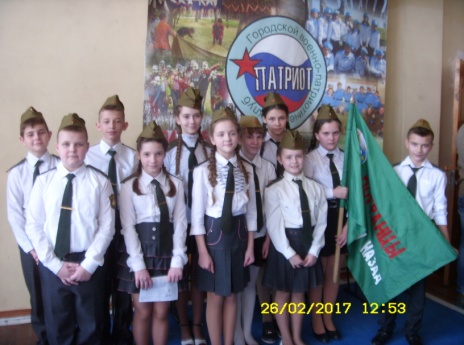 - участник цикла познавательных  игр;- участник городского смотра строя и песни «Никто кроме нас»;- участник конкурса плакатов и рекламных листов «Земля – не свалка»;- участник праздничной программы «Мир открытий и побед»;- участник познавательной игры «Здоровая нация»;- участник акции «Гордимся!» с целью воспитания у детей гордости за героические страницы прошлого, на примере своей семьи;- цикла познавательных  игр в целях празднования 520-летия герба России, привития чувства гордости,  глубокого уважения и почитания символов Российской Федерации – герба, флага, гимна, другой символики и исторических святынь Отечества;- участник познавательной игры «Здоровая нация», с целью пропаганды здорового образа жизни, воспитания бережного отношения к своему здоровью, формирования интереса к занятиям спортом и расширения знаний о видах спорта;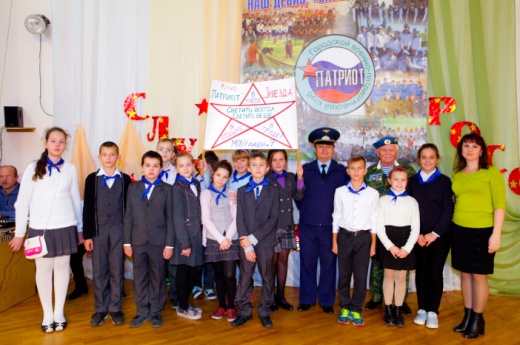  - участник акции «Гордимся!» с целью воспитания у детей гордости за героические страницы прошлого, на примере своей семьи.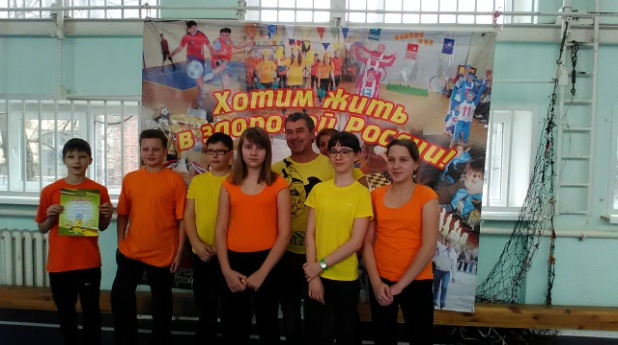 В этом году продолжил работу 6Б класс в клубе «СКИФ» под руководством Степановой А.А.:- победитель IV Фестиваля «Дворовых игр»;- победитель фестиваля настольных игр для 6-7-х классов;- победителем мероприятия, посвящённого 20-летию газеты «Скиф-экспресс»;- победитель настольных игр и соревнования по скоростной сборке пазлов для 5-6-х классов-отрядов;- участник акции «Бездомные животные ждут твоей помощи»;- участник школы актива для 5-8-х классов ДОО «СКИФ»;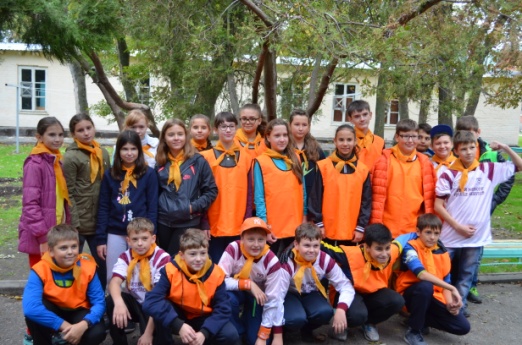 - победитель спартакиады «Путешествие в Спортландию»;- победитель выездных сборов на базе ДСОЛ «Мир» (Неклиновский р-н, с. Красный десант).Лицеисты стали абсолютными победителями среди 6 классов города.Работа с ветеранамиНа протяжении всего учебного года классными коллективами проводились  встречи с ветеранами, оказывалась помощь ветеранам, организовывались поздравления, праздники и концерты ко Дню защитника Отечества, Дню Победы, конкурс военно-патриотической песни, уроки мужества. К 23 февраля в лицее состоялась встреча старшеклассников с Барабановым Леонидом Ивановичем (1925г. рождения.) – участником ВОВ, участником боевых действий Миус-Фронта и взятия Берлина. 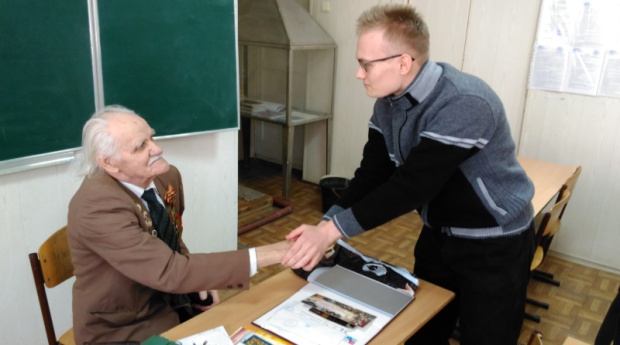 Каждый классный коллектив организовал чествование        ветеранов        микрорайона           ииндивидуальные встречи с пожилыми людьми интересной судьбы, посвящённые Дню пожилого человека «Дарите радость людям».Экскурсионная работа	В соответствии с планом воспитательной работы в 2015-2016 учебном году  в целях повышения духовно-патриотического воспитания подрастающего поколения лицеисты посетили экскурсии: Театр им А.П. Чехова «Сказка про Иванушку Дурачка»;Театр Н.Малыгиной. Новогоднее представление;Краеведческий музей «Механика Леонардо да Винчи»;Литературный музей «Урок по сказкам Пушкина»;Экологическая экскурсия «Изучение ландшафтов, экосистем Ростовской области»;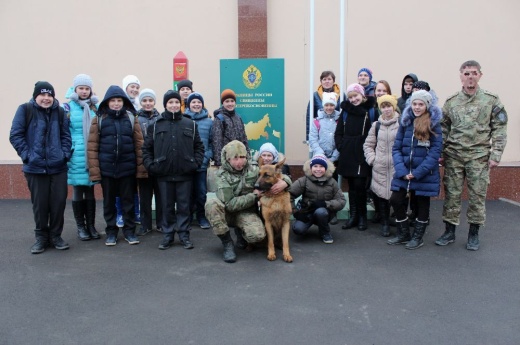 Ростов (Лабраториум); Ростов (Зоопарк);г. Санкт – Петербург;х. Новоалександровка;Кино нео;Кинотеатр «Чарли»;Южно-Российский научно-культурный центр А.П. Чехова. « Широкая масленица»ДК « Фестивальный» спектакль « Путешествие в Светофорию»;ДДТ «Масленица», «Новогодний калейдоскоп»;ЦВР. Масленица, Новый год. Школа- интернат для слабослышащих;Городская экскурсия «Передвижной выставочно - лекционный поезд ОАДРЖД»;Автобусная экскурсия в Республику Адыгея; 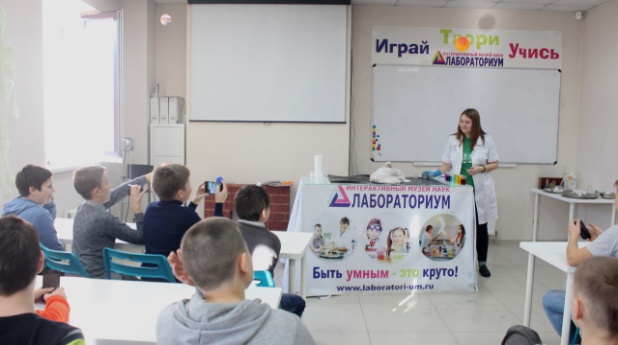 ГБУК РО «Таганрогский государственный литературный и историко-архитектурный музей-заповедник»: Обзорная экскурсия по музею И.Д. Василенко   Литературный музей А.П. Чехова; Библиотеку им. А.М. Горького, в библиотеку им. Гайдара;в Театр им.А.П.Чехова;на Ферму разведения страусов;Беседы, лекции, встречи.За текущий учебный год в лицее прошёл ряд встреч с представителями различных организаций, которые провели беседы и лекции с обучающимися  лицея. Состоялась встреча с представителями различных служб безопасности: МЧС, ГИБДД, наркодисансера, отдела полиции №2, центра контроля ВИЧ, представителями РЖД. В декабре в лицее прошла декада инвалидов, в которой приняли участие все учащиеся лицея:Классные часы об истории Международного Дня инвалидовИнтернет как одно из средств реабилитации людей с ограниченными возможностям по состоянию здоровья. Работа детей с Интернет – ресурсамиУрок нравственности   «С уверенностью в завтрашний день!»Благотворительная акция   «В кругу друзей». Подарки для учащихся коррекционной школы №1 для глухих детей«Идёт доброта по земле…» Конкурс детских рисунковТрадиционными стали беседы студентов медицинского колледжа о вредных привычках и здоровом образе жизни и представителей ВУЗов, проф-техучилищ и колледжей по профориентации.Общелицейские мероприятияВ МОБУ лицее №7 проводятся традиционные мероприятия гражданско-патриотического направления. традиционно в конце августа 2016г. лицеисты собрались на митинг, посвященный Дню освобождения Таганрога от фашистских захватчиков.    3 ноября команда старшеклассников «Молодая Россия» в формате агитбригады напомнили лицеистам, какой ценой Россия отстояла своё право на независимость. С праздником  ребят поздравил Депутат городской Думы руководитель фракции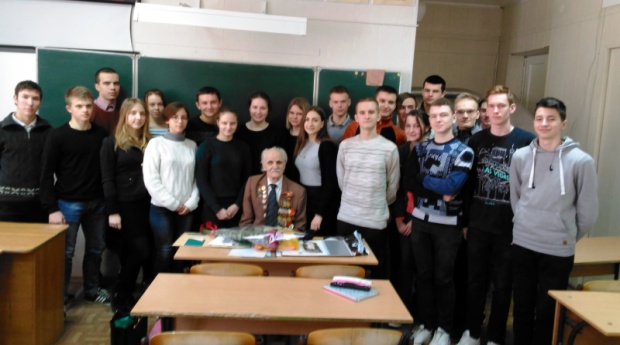 «Единая Россия», член политического Совета партии «Единая Россия» Корякин Роман Валерьевич.В лицее проведены  уроки воинской славы среди школьников 7-8 классов, проведение конкурсов: конкурс авторских стихотворений о городе воинской славы «Мой город - моя гордость», конкурс школьных сочинений «Воинская слава».С целью формирования у школьников позитивной гражданской идентичности, активной социальной позиции, установок толерантности и культуры мира в лицее прошёл «Урок толерантности», приуроченной к празднованию 16 ноября Международного дня толерантности.В феврале состоялся региональный (заочный) этап конкурса на знание государственной символики Российской Федерации «Овеянные славою флаг наш и герб».13 сентября 2016 г. во всех городах воинской славы прошёл общегородской  урок воинской славы среди обучающихся.  17  февраля 2017г.в лицее прошёл Урок мужества, посвященный Всероссийской общественно-государственной инициативе «Горячее сердце»с приглашением членов Совета ветеранов завода «Прибой».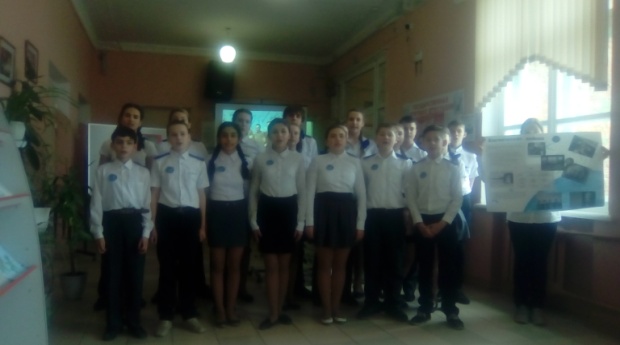 	20 февраля состоялся Урок мужества с участником боевых действий от Таганрога до Берлина Барабанов Леонид Иванович 1924г. рКо Дню защитника Отечества с воодушевлением прошёл конкурс литературно-музыкальных композиций «Песни в солдатской шинели», в котором приняли участие классные коллективы 5-11 классов. Под руководством учителя Арефьевой Г.В. лицеисты победили в муниципальном этапе  регионального (заочного)   конкурса  на знание государственной символики РФ «Овеянные славою флаг наш и герб» в муниципальном этапе  регионального (заочного)   конкурса  на знание государственной символики РФ «Овеянные славою флаг наш и герб»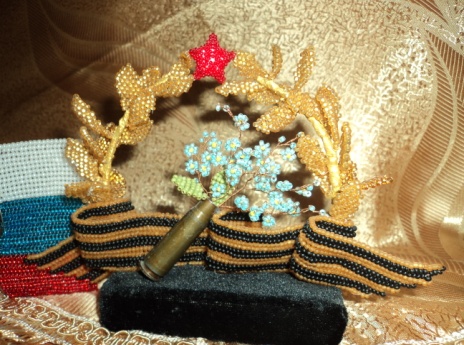 С целью развития правовой компетентности школьников в области конституционного и избирательного права, закрепления знаний в области истории и обществознания в рамках проекта «Фемида: jus, juries 2016-2017г.» в течении всего учебного года старшеклассники принимали участие в деловых играх и конкурса городского клуба  «Гражданин». Май месяц был объявлен месячником Памяти и Славы. Старшеклассники приняли участие в проведении флеш-моба, посвящённого Дню Победы. Ребята исполнили танец «Синий платочек» на Октябрьской площади.С апреля по май в лицее была проведена Акция «Мы Славу поём тебе, город родной».Проведение Акции обусловлено необходимостью сохранения российской  молодёжью   памяти   о   великих   исторических   подвигах    и защитниках Отечества в городах воинской славы, формирования чувства уважения к героическому прошлому нашей страны.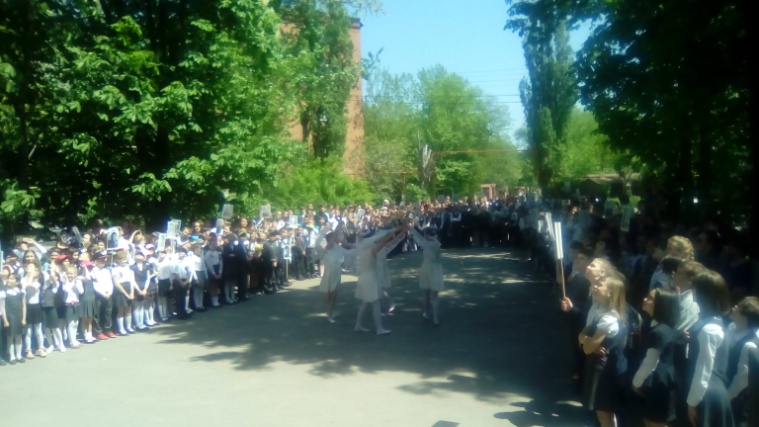 Традиционно в лицее празднуется «Масленица», отмечаются праздники: День Учителя, Новый год, 8 Марта.Формирование нравственных основ личности и духовной культуры.Духовно-нравственное и нравственно-правовое воспитаниеДуховно-нравственное воспитание гражданина России — это начало и результат, смысл и основной ресурс социального и экономического прогресса общества. Модернизация страны начинается с воспитания личности, способной ее осуществить. Но сама модернизация нужна для повышения качества жизни в стране, т.е. создания максимально благоприятных (по мировым стандартам) условий для развития личности. Таким образом, воспитание гражданина и модернизация России есть две стороны одного процесса, который приближенно можно назвать прогрессом общества. Соответственно, национальный воспитательный идеал и цель современного образования не могут быть осуществлены одной только системой образования. Их реализация требует, применительно к образованию, консолидации сил, согласования полномочий и ответственности важнейших субъектов национальной жизни — личности, общества и государства.В систему духовно-нравственного и нравственно-правового воспитания лицеистов входят следующие направления:Программа «Безопасность»В соответствии с планом работы лицея по программе «Безопасность» обучающиеся формируют сознательное и ответственное отношение к личной безопасности и безопасности окружающих, усвоение  знаний и умений распознавать и оценивать опасные ситуации, определять способы защиты от них, оказывать само- и взаимопомощь, изучать основы медицинских знаний, основы военной службы. Блок 1. Противопожарная безопасность.В начале учебного года на общем собрании лицея утверждён коллективный план работы по противопожарной безопасности на новый учебный год. Проведено совещание с классными руководителями по организации агитационной          пропаганды              на 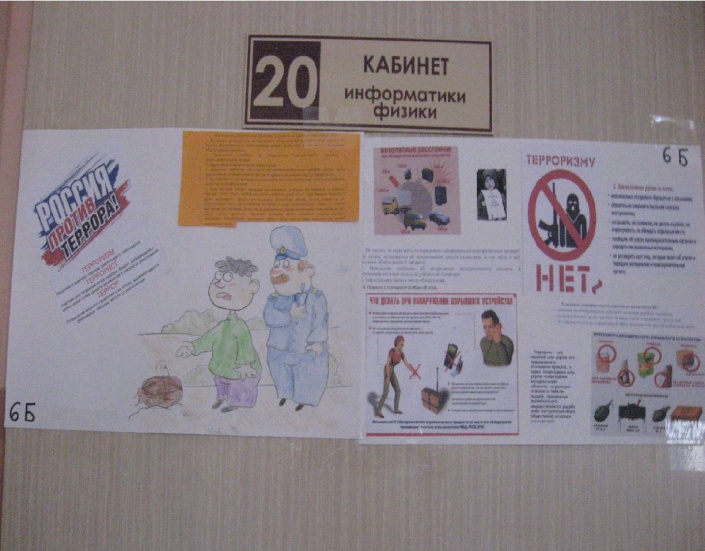 противопожарную, антитеррористическую тематику. Проведён инструктаж по действиям во время ЧС, индивидуальные инструктажи с работниками лицея при проведении массовых лицейских мероприятий, общелицейская тренировка по эвакуации из здания лицея при команде «Пожар».	Обучающиеся МОБУ лицея №7 в начале каждого полугодия проходят инструктажи о правилах пожарной безопасности и поведению в случае возникновения пожара в кабинетах повышенной опасности: обслуживающего труда, химии, физики, информатики. В лицее за истекший год три раза проводилось практическое занятие по обеспечению пожарной безопасности (учебно-тренировочные мероприятия по эвакуации из здания).	В городском конкурсе  среди дружин юных пожарных «Пожарный доброволец» отряд 5Б класса (кл. руководитель Лазарева Е.В.) приняли активное участие в конкурсе ДЮП. Агитбригада ДЮП 7Б класса  организовала и провела конкурс рисунков и викторин по вопросам пожарной безопасности с младшими школьниками и с агитбригадой «Будьте бдительны» выступила в параллели 1-х классов.Учащиеся лицея под руководством Барановой Н.С. приняли участие в конкурсе детско-юношеского творчества по пожарной безопасности.С целью профилактики пожаров совместно с сотрудниками федеральной противопожарной службы и ВДПО организовать проведение разъяснительной работы с детьми о необходимости соблюдения требований пожарной безопасности в быту и при эксплуатации отопительного оборудования в жилье, провести занятия с практической отработкой действий при возникновении возможного пожара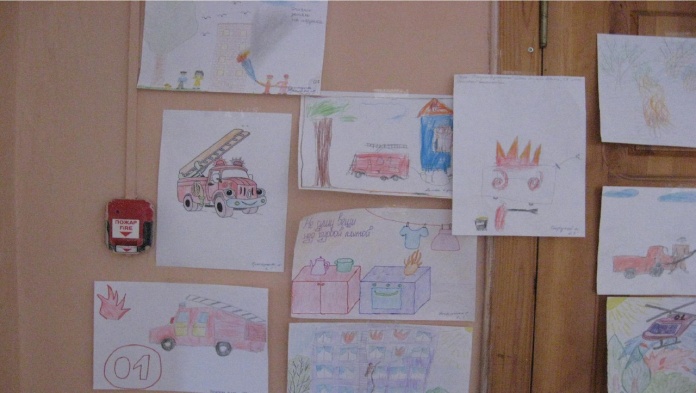 В 2017 год в рамках участия во Всероссийских открытых уроках по основам безопасности жизнедеятельности в апреле 2017 года запланированы и проведены открытые уроки ОБЖ с приглашением ветеранов пожарной охраны, ликвидаторов аварии на Чернобыльской АЭС.Беседа о мерах пожарной безопасности для обучающихся 1-11 классов проводилась ежесеместрово.Совместно с сотрудниками федеральной противопожарной службы и ВДПО в лицее было организовано проведение разъяснительной работы с детьми о необходимости соблюдения требовании пожарной безопасности в быту и при эксплуатации отопительного оборудования в жилье, провести занятия с практической отработкой действий при возникновении возможного пожара. С 14 марта по 7 апреля 2017 года Лицей принял участие во Всероссийской добровольной акции «Противопожарная безопасность», направленной на повышение знаний правил пожарной безопасности. Блок 2. Антитеррористическая безопасность.В рамках КЦП «Безопасность» в лицее реализуется план антитеррористической безопасности:В течение всего учебного года в лицее состоялись мероприятия по реализации Плана по гармонизации межэтнических отношений и профилактике экстремизма в подростковой среде. В лицее реализуется:- курс  «Основы православной культуры» в рамках изучения которых рассматриваются вопросы истории религий, межконфессиональной терпимости и противодействия религиозному экстремизму (4 класс);- дополнительная образовательная программа «Основы православия» (5 класс);- Блок уроков обществознания, раздел «Духовная сфера общества» (9 класс);- Блок уроков обществознания, раздел «Духовная культура» (11 класс);- Культурологический цикл бесед по формированию культуры межнационального общения (5-11 класс);- Блок классных часов-семинаров  в 1-11 классах по тематике противоправного поведения и проявления экстремизма(1-11 класс).По реализации программ, курсов, модулей, дисциплин, направленных на формирование у обучающихся антитеррористической, антиэкстремистской идеологии, повышение уровня правовой культуры, расширение знаний о национальных традициях и культурных основах народов Дона, профилактику вовлечения детей и молодежи в деятельность радикальных и экстремистски настроенных организаций в лицее реализуются модули:Правовое регулирование общественных отношенийПолитика как общественное явлениеОбщество как сложная динамическая системаБезопасностьНа родительских собраниях организовано проведение лекториев по вопросам  обеспечения  безопасности детей в Интернет-пространстве, недопущения вовлечения несовершеннолетних через социальные сети  в преступную деятельностьВ период с 25 января по 5 февраля 2017 организовано участие во Всероссийском интернет-голосовании на страницах официальных аккаунтов в социальной сети «Instagram» (gunk_mvd) и официальных аккаунтов в социальной сети «ВКонтакте» (ГУНК МВД России), созданных и модерируемых Главным управлением по контролю за оборотом наркотиков МВД РоссииВ лицее проведён инструктаж по действиям во время ЧС. Создана и организована деятельность  группы. На общем собрании лицея утверждён коллективный план работы по антитеррористической безопасности на новый учебный год. С работниками лицея изучены инструкции по безопасности и пройдены инструктажи        по           антитеррористической 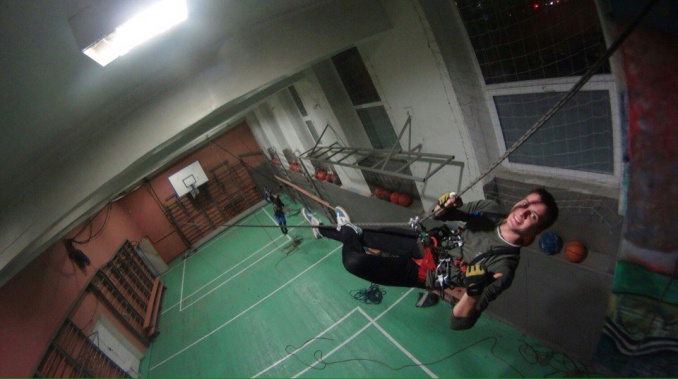 безопасности в лицее, индивидуальные инструктажи с работниками лицея при проведении массовых лицейских мероприятий,  общелицейские тренировки по эвакуации из здания лицея при угрозе взрыва, тестирование персонала на знание правил антитеррористической безопасности.В начале учебного года  проведена проверка учебных и производственных помещений. Обеспечен систематический контроль деятельности организаций, арендующих помещения в МОБУ лицее №7. Обеспечена бесперебойная работа системы звонков и голосового оповещения. Создана 30-метровая зона безопасности по периметру здания лицея. Обеспечено содержание подсобных помещений в соответствии с установленными требованиями.С обучающимися 5-11 классов изучены вопросы безопасности по программе курса ОБЖ. Каждым классным коллективом оформлен уголок безопасности. Проводятся инструктажи о правилах безопасности и поведению в случае возникновения угрозы террористического акта, беседы на темы антитеррористической безопасности и проявлений экстремизма  с участием сотрудников МВД, практические занятия по обеспечению антитеррористической безопасности (учебно-тренировочные мероприятия по эвакуации из зданий лицея). Классными руководителями ведётся работа по выявлению обучающихся из «групп риска», неформальных объединений  среди молодежи.  Блок 3. Профилактика алкогольной и антинаркотической зависимости.В начале учебного года в лицее традиционно с участием лицейского психолога, ППС проводится диагностическое исследование обучающихся «группы риска», уточнение списков обучающихся, состоящих на учёте в КДН, ВШК, неблагополучных семей. Всемирному дню борьбы с курением лицеисты посвятили тематические классные часы, беседы о вреде курения.В лицее реализуется КЦП «Безопасность». Одним из блоков программы является «Профилактика алкогольной и наркозависимости», в рамках которого проведены мероприятия со всеми участниками образовательного процесса. В лицее запланированы  и успешно реализованы  мероприятия по профилактике алкогольной и наркозависимости.Под руководством учителя информатики Лим М.Ю. учащиеся приняли участие в конкурсе социальной рекламы антинаркотической направленности и пропаганды здорового образа жизни «Спасём жизнь вместе!».  В связи с проведением Международного Дня борьбы с наркоманией в прилицейском лагере использовали в работе рекомендации по организации профильных смен антинаркотической направленности,  тематических мероприятий, направленных на формирование здорового образа жизни, повышение правовой культуры, профилактику употребления психоактивных веществ.Блок 4.  Предотвращение и предупреждение детского дорожно-транспортного травматизмаВ МОБУ лицее №7 в течение всего учебного года обучающиеся всех классных коллективов являлись участниками Всероссийской акций: «Внимание, дети!», в мероприятиях в рамках профилактической операции безопасности дорожного движения, профилактические мероприятия «Безопасные школьные каникулы». Маленькие лицеисты  в сентябре посетили спектакль по правилам дорожного движения в ДК «Фестивальный». 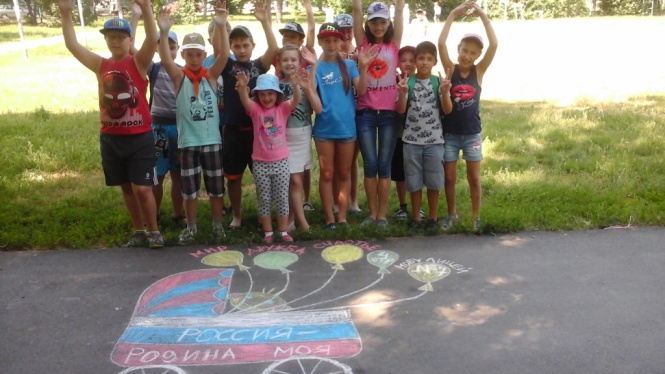 На протяжении всего учебного года в лицее проводятся мероприятия, направленные на профилактику дорожно - транспортного травматизма учащихся. В лицее создан и успешно работает отряд  ЮИД «РЕАЛ».  В начале учебного года ЮИДовцы организовалипосвящение в пешеходы первоклассников, лучших участников мероприятия наградили подарками. Агитбригада оформила и регулярно обновляет уголок безопасности. Для младших лицеистов проводилось выступление лицейской агитбригады по ПДД «Дорога требует дисциплины», конкурс рисунков на знание правил дорожного движения. Они стали участниками конкурса среди дружин юных пожарных общеобразовательных учреждений «Пожарный доброволец».Лицеисты приняли участие во Всероссийском творческом конкурсе среди несовершеннолетних – обучающихся образовательных организаций, участников общественных объединений в возрасте 12-17 лет по пропаганде безопасности дорожного движения. В целях пропаганды безопасности дорожного движения и профилактики аварийности на транспорте с участием несовершеннолетних 15.03.2017 г. ЮИДовцы участвовали в  городском конкурсе среди отрядов ЮИД «Поздравляем наставников!» в честь 85-летия образования службы пропаганды безопасности дорожного движения. В целях повышения эффективности работы, направленной на предупреждение детского травматизма на объектах железнодорожного транспорта в лицее проводится профилактическая работа по безопасности на железной дороге с привлечением сотрудников Северо-Кавказской дирекции инфраструктуры, специалистов территориальных отделений МЧС России по Ростовской области.Во втором полугодии было организован и проведен семинар-совещание по предупреждения детского дорожно-транспортного травматизма. В ходе семинара были рассмотрены вопросы:- анализ детского дорожно-транспортного травматизма за 2016 год;- план мероприятий по предупреждению ДТП с участием несовершеннолетних на территории Ростовской области на 2016 год;- совершенствование учебно-материальной базы образовательных организаций;На протяжении всего учебного года лицей принимает участие в декадниках по безопасности дорожного движения «Безопасная дорога». Были организованы и проведены встречи сотрудников ОГИБДД УМВД России по г.Таганрогу с обучающимися и их  родителями,  сотрудниками  МОБУ  лицея №7; проведены дополнительные занятия по ПДД, линейки безопасности, конкурсы рисунков и сочинений, рефератов и плакатов, выступления агитбригад в младших классах, обновлены уголки безопасности дорожного движения.В течение всего учебного года все классные руководители в обязательном порядке проводят беседы по ПДД на каникулах. В мае все лицеисты прослушали инструктивное занятие по ПДД, ППБ, личной безопасности и профилактике несчастных случаев.Блок 5. Профилактика суицида.В связи с участившимися случаями суицидов несовершеннолетних на территории Ростовской области в лицее осуществлялась работа по профилактике суицида с педагогами:с учащимися:Родительские собранияВзаимодействие всех участников образовательного процесса является непременным фактором воспитательной работы в лицее. Традиционно в лицее проводится общелицейское родительское собрание «Безопасность во всех её проявлениях», на котором присутствовали психолог наркодиспансера, ответственный представитель пожарной части, инспектор 2 отдела полиции.Систематическую работу проводят классные руководители с родителями. Это традиционные родительские собрания, включающие рассмотрение вопросов по оказанию психологической помощи родителям, о возрастных особенностях обучающихся, вопросы взаимоотношений с подростками и т.д. Еженедельно родители могут получить квалифицированную консультацию психолога, классного руководителя.На ряду с родительскими собраниями, классными руководителями проводились беседы: о необходимости использования ремней безопасности и удерживающих устройств; по профилактике детского травматизма в лицее, транспорте, на дороге; об ответственности за жизнь и здоровье детей в летнее время.С целью профилактики пожаров в рамках  родительских собраний, организовано доведение статистических данных по пожарам и информирование родителей (законных представителей) о недопустимости оставления детей без присмотра взрослых. Проведены инструктажи по правилам поведениям и действиях при пожаре с обучающимися.В конце учебного года, с целью безопасности в летний период было организовано распространение памяток на родительских собраниях «применение ремней безопасности и детских удерживающих устройств при перевозке детей в салоне автомобилей».Проведена беседа с родителями на родительских собраниях о недопустимости оставления детей в любых травмоопасных местах, представляющих угрозу жизни и здоровью детей (подоконники окон, москитные сетки, тротуары, дороги, водоемы, лес, поле, песчаный карьер и  т.д.) Организовано информирование обучающихся а также их родителей о работе единого общероссийского номера детского телефона доверия и телефонах областных служб помощи семье и детям.Однако на сегодняшний день отмечается недостаточное взаимодействие учителей с некоторыми родителями. Не всегда удаётся классным руководителям найти контакты с родителями из-за равнодушия родителей к проблемам лицея, а иногда и собственных детей.Операция «Подросток»Для устранения обстоятельств, способствующих совершению преступления (других нарушений закона), классными руководителями и администрацией лицея регулярно проводится профилактическая работа с учащимися по направлениям: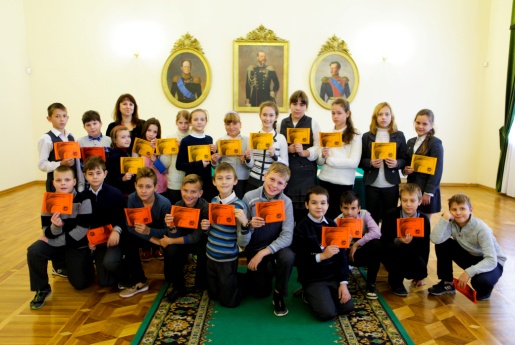 - помощь семье в проблемах связанных с учебной деятельностью, посещением занятий;- помощь ребенку в устранении причин, негативно влияющих на его успеваемость;- распознавание, диагностика и разрешение конфликтов, проблем, трудных жизненных ситуаций, затрагивающих интересы ребенка на ранних стадиях развития с целью предотвращения серьезных последствий;- привлечение обучающихся, родителей, общественности, межведомственных структур к проведению внеклассных, внешкольных мероприятий, акций, «круглых» столов, семинаров,  всеобучей для родителей;- правовое просвещение «трудных» подростков (викторины по праву, встречи с работниками КДН и ЗП, ОВД ОПДН);- индивидуальное и групповое консультирование детей, родителей, педагогов;-профилактика вредных привычек (акции, декады, месячники,  митинги, традиционные дни здоровья);- изучение положения подростка в семье, в коллективе.Работу по выявлению проблемных детей начинает классный руководитель с семьи. В начале учебного года классные руководители посещают семьи, знакомятся с домашним микроклиматом, выясняют родительский стиль воспитания, есть ли у ребёнка в доме личное пространство, обязанности, взаимоотношения между членами семьи. Устанавливается доверительный контакт. Проводится мониторинг количества детей и семей, находящихся в социально-опасном положении. Проводится сверка со списками структур системы профилактики.Профилактическая работа в лицее включает в себя:Проведение декад правовых знаний, бесед по правовой тематике; тематические классные часы; организацию школьных праздников; сотрудничество с КДН, ПДН. Организацию досуговой деятельности: работа спортивных секций; дополнительное образование; проведение тематических вечеров; экскурсии, туристические походы.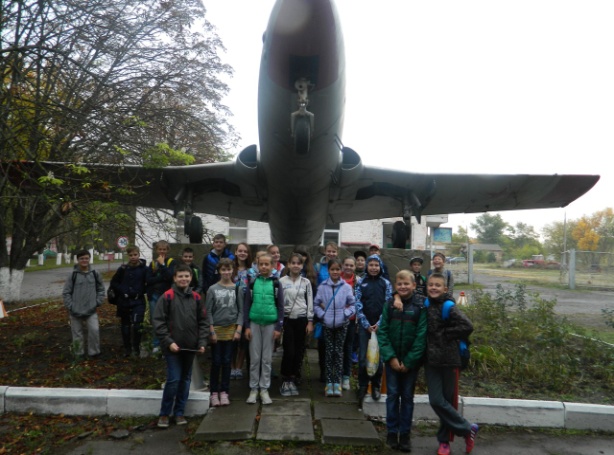 Работу с родителями: проведение родительских собраний, лекций (психолого-педагогический всеобуч); посещение семей на        дому    классными     руководителями совместно с психологом, администрацией, организация правового всеобуча; совместное проведение лицейских праздников.	Правовой всеобуч: встречи с представителями правоохранительных органов; изучение Конвенции и Закона РФ «О правах ребенка»; презентация «Декларации прав ребенка»; работа по выполнению прав и обязанностей обучающихся лицея; организация работы лицея в период каникул: проведение спортивных соревнований; организация свободного времени обучающихся девиантного поведения; работа детской оздоровительной площадки; трудовые десанты по благоустройству лицея.С целью совершенствования работы по профилактике и предупреждению правонарушений и преступлений несовершеннолетних в лицее создан Совет профилактики. Заседания Совета проводятся 1 раз в семестр, ведутся протоколы.Для организации работы по предупреждению и преодолению трудновоспитуемости важную роль играет психолого – педагогическая диагностика. Часто незнание индивидуальных особенностей личности ведет к появлению и закреплению ряда отрицательных качеств трудного подростка. Первый этап диагностики – это общее изучение личности и уровня психического развития обучающихся. Психологом МОБУ лицея №7 Перегудовой Ю.С.проведено анкетирование, диагностировано 218 человек, что составляет 53% от общего числа обучающихся лицея. Анализ первых результатов показал, что 38 человек 7,2% имеют начальный уровень трудновоспитуемости, а именно гиперактивность, снижение учебной мотивации, проблемы детско-родительских отношений. Второй уровень педагогической запущенности - это дезорганизаторы. Им свойственны такие качества личности, как невосприятие педагогических воздействий, эгоцентричность; негативное отношение к лицею; завышенная самооценка; уровень требований к другим, больше чем к себе, низкая коммуникативная компетентность. Таких ребят выявлено 23 человека, что составляет 1,3%.Третий уровень – особотрудные. Им свойственны следующие качества личности: противодействие воспитательному процессу, поведение на грани правонарушения; негативное отношение к лицею, к сверстникам, к нормам морали; ярко выраженная отрицательная направленность; пробелы в нравственном, эмоционально-волевом развитии; неадекватная самооценка, странности; требовательность к себе отсутствует. К этому уровню относится  0 человека 0,0%. В рамках межведомственного взаимодействия  лицей тесно сотрудничает с отделом по делам несовершеннолетних районного отдела          внутренних          дел, наркологическим диспансером, ГИБДД, центром занятости населения, комиссией по делам несовершеннолетних и защите их прав. Специалисты межведомственных структур оказывают содействие в проведении профилактических акций, заседаний круглого стола, проведения тематических дней По состоянию на 1 сентября 2016 года в лицее обучается 621 человек,  из них на профилактическом внутрилицейском учете и на учете КДН состоит 2 обучающихся  (2 семьи), что составляет 0,3% от общего количества учеников в лицее. На каждого обучающегося, состоящего на учёте заведено личное дело, имеется карточка учета с указанием ФИО ученика, даты рождения, места рождения, места проживания, данных о родителях, информация о виде учета. В дело помещен план индивидуальной работы, программа реабилитации, характеристика, лист индивидуальной работы с учащимися, акты обследования бытовых условий.Общелицейские мероприятияВ целях привлечения внимания обучающихся, их родителей и работников образовательных организаций к проблематике эпидемии ВИЧ/СПИДа, повышении их информированности о путях заражения и способах защиты, а также повышения мотивации обучающихся и их родителей к получению необходимой информации и вовлечения их в активную деятельность по профилактике ВИЧ-инфекции/СПИДа в молодежной среде в лицее проведены мероприятия по профилактике ВИЧ.Инспектор ОП – 2 Яновская Олеся Михайловна провела профилактическую беседу о недопустимости правонарушений.По руководством Барановой Н.С. лицеисты приняли участие в открытом Ростовском конкурсе «Предотвращение, спасение, помощь» «Мир безОпасности» под девизом «От «Школы безопасности к безопасной жизни».Под руководством учителя Павлютенко Д.А.лицеисты приняли участие во Всероссийском открытом уроке по «Основам безопасности жизнедеятельности».В лицее систематически проводятся профилактические мероприятия направленные на  недопущение несчастных случаев с несовершеннолетними на воде, в транспорте, беседы по ППЖ, ПДД, профилактики суицидов.. На протяжении всего учебного  года в лицее проводилась профилактическая работа по раннему выявлению несовершеннолетних, склонных к потреблению психоактивных веществ. Классными руководителями 1-11 классов приняты дополнительные меры по организации проведения разъяснительной работы среди несовершеннолетних и членов их семей о последствиях потребления психоактивных веществ, в том числе представляющих угрозу жизни и здоровью, но не входящих в перечень наркотических средств, психотропных веществ и их прекурсоров, подлежащих контролю в Российской Федерации (табак, насвай, токсичные летучие вещества, и т.п.)Система классных часов «Я и право»Созданная в лицее система классных часов позволяет систематизировать  и своевременно контролировать работу классных руководителей. В 2016-2017учебном году по духовно-нравственному и нравственно-правовому воспитании проведены классные часы - семинары «Я и право». В сентябре в лицее было организовано анкетирования родителей и посещение семинара по теме «Мониторинг и предупреждение жестокого обращения с несовершеннолетними в семьях группы риска».В конце каждого семестра классные руководители в обязательном порядке проводят тематические беседы, интегрированные с курсом ОБЖ:Пропаганда ценностей, способных объединять людей в борьбе с всеобщей опасностью терроризма;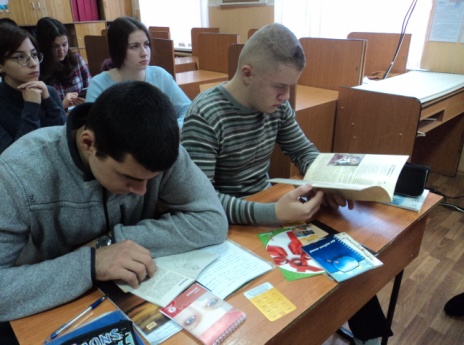 Разоблачения разрушительной сущности и деструктивных целей терроризма, а также тактических приемов «оболванивания» молодежи организаторами террористической деятельности;Внедрения правовых знаний, информирования обучающихся о юридических последствиях участия в подготовке и осуществлении актов терроризма, других насильственных действий;Формирование антитеррористического сознания подрастающего поколения.Классными руководителями в течение года проведена серия ситуационных классных часов, занятий-тренингов, направленных на формирование устойчивой нравственной позиции обучающихся. Классные часы в 1-11 классах по тематике противоправного поведения и проявления экстремизма.Спортивно - оздоровительная деятельность и формирование здорового образа жизниЦель физического воспитания в лицее можно определить как процесс формирования физической культуры личности обучающихся.Для определения задач физического воспитания лицеистов необходимо определить конкретные характеристики лицейского уровня физической культуры личности. Уровень физической культуры личности обучающихся характеризуется следующими показателями:- эмоционально-ценностной значимостью и убежденностью в необходимости практического использования физической культуры и спорта для всестороннего и гармоничного развития личности, готовностью к полноценной реализации их возможностей для формирования социально и профессионально значимых личностных качеств;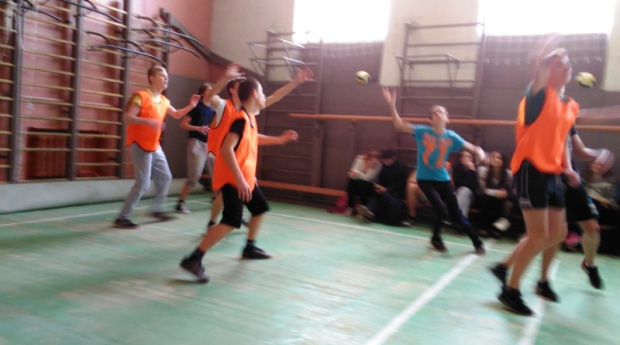 - фундаментальностью знаний по физической культуре, позволяющими оперировать общими понятиями, закономерностями, принципами, правилами использования физических упражнений, формирующих научное и практическое мышление выпускников лицея; - практическим владением умениями и навыками физического совершенствования и использованием их в повседневной жизни; - умением методически правильно организовать здоровый образ жизни, владением методикой самостоятельной спортивной и профессионально-прикладной подготовки;- творческим внедрением физической культуры в трудовую и воспитательную деятельность классного коллектива, в семейную жизнь.Исходя из этих показателей, цель физического воспитания обучающихся конкретизуется следующими задачами, обеспечивающими достижение необходимого уровня физической культуры:- формирование у лицеиста индивидуального идеала физически современной личности;- формирование мотивов, необходимых для физического совершенствования и самосовершенствования;- создание у лицеистов системного комплекса знаний теоретических основ и практических навыков для реализации их потребностей в двигательной активности в быту, семье, рациональной организации свободного времени с творческим освоением всех ценностей физической культуры, как компонента общей культуры;- обеспечение разносторонней физической подготовленности лицеистов; - содействие оптимальному физическому развитию лицеистов;- снижение отрицательного воздействия напряженного режима обучения в лицее, повышение умственной работоспособности средствами физической культуры;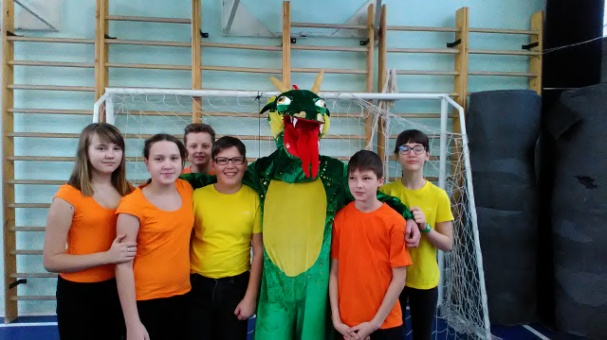 - сохранение и укрепление здоровья лицеистов средствами физической культуры и здорового образа жизни, - формирование навыков и потребностей в здоровом образе жизни; - снижение заболеваемости;- формирование гигиенических умений и навыков.	Сохранение и укрепление здоровья обучающихся осуществлялось по трем направлениям:- профилактика и оздоровление – зарядка в начале учебного дня, физкультурная разминка во время учебного процесса для активации работы головного мозга и релаксации органов зрения, обучение навыкам самоконтроля и самодиагностики, горячее питание, физкультурно-оздоровительная работа;- образовательный процесс – использование здоровьесберегающих образовательных технологий, рациональное расписание;- информационно—консультативная работа – лекции, классные часы, родительские собрания, внеклассные мероприятия, направленные на пропаганду здорового образа жизни:  тур слеты, спортивные соревнования, работа спортивных секций.В систему спортивно - оздоровительная деятельность и формирование здорового образа жизни лицеистов входят следующие направления:«Здоровые истины» - пропаганда  здорового образа жизни.Вопросы пропаганды здорового образа жизни являются формой профилактики распространения наркотиков, алкоголизации детей и подростков, предупреждения беспризорности и безнадзорности как причин, катализирующих развитие негативных социальных процессов, которые не обошли стороной и наш город. Лицей выступает как универсальная среда формирования нового качества жизни, где здоровье духовное, нравственное и физическое являются естественными формами проживания индивидуума.  По руководством Шик О.В. команда лицея приняла участие в первом этапе Экомарафона, посвящённого Всемирному Дню моря «Природа, экология, человек».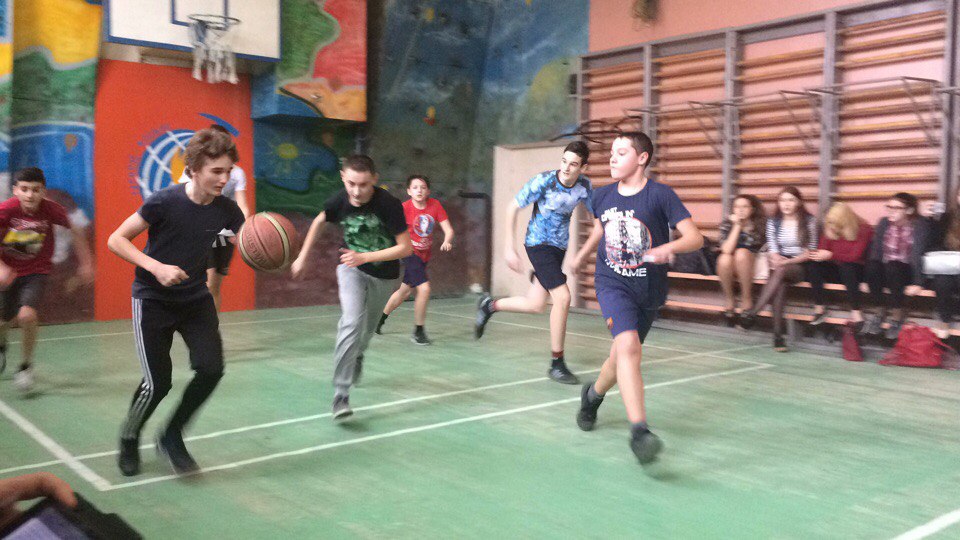  В текущем учебном году лицеисты приняли активное участие в мероприятиях, посвящённых дням борьбы со СПИДом: в 5-11 классах в день     борьбы     со    СПИДом прошли классные часы «Всемирный день борьбы со СПИДом», учителем физической культуры Павлютенко Д.А. были организованы и проведены традиционные спортивные соревнования «Мы – за здоровый образ жизни!» среди 5-6 классов.  В холле лицея был организован просмотр тематических видеороликов, выставки информационно-пропагандистских материалов. В целях получения информации о фактах незаконного оборота и потребления наркотических средств и психотропных веществ, старшеклассники были участниками проведения Всероссийской антинаркотической акции «Сообщи, где торгуют смертью!» диспута «Профилактика употребления алкоголя и наркотиков».Период взросления - это период бурных физиологических изменений, гормональных подъемов и срывов. Депрессивные переживания, невербализованность и недифференцированность чувств подростка, являются факторами особой уязвимости и опрометчивости в жизненном экспериментировании несовершеннолетних. С целью организации консультативной помощи подросткам в лицее проведена неделя здорового образа жизни "Если хочешь быть здоров…".Спортивная деятельностьВнеклассная и спортивно-оздоровительная работа в лицее играет очень важную роль в процессе становления физически развитой и ведущей здоровый образ жизни личности. Ученые утверждают, что личностью не рождаются, а становятся. Наше общество многое делает для того, чтобы наши дети получили всестороннее развитие: умственное, духовное, этическое, эстетическое, нравственное и, конечно, физическое. На уроках физической культуры невозможно реализовать все задачи по физическому развитию личности и здесь на помощь приходит внеклассная и оздоровительная работа. Наш спортивный зал открыт с 8 часов утра до 19 часов вечера, как для лицеистов, так и для других подростков. Приоритетным направлением развития лицеистов является спорт. Согласно плану проведения городской спартакиады среди общеобразовательных организаций, посвященной 72-й годовщине Победы в Великой Отечественной войне, и в целях популяризации шахмат и здорового образа жизни, профилактики правонарушений и преступлений среди несовершеннолетних, привлечения детей к активным занятиям спортом лицеисты приняли участие в Первенстве города по шахматам среди школьников.Согласно плану проведения городской спартакиады среди общеобразовательных организаций, посвященной 72-й годовщине Победы в Великой Отечественной войне, и в целях популяризации мини-футбола и здорового образа жизни, профилактики правонарушений и преступлений среди несовершеннолетних, привлечения детей к активным занятиям спортом в рамках Всероссийского проекта «Мини-футбол – в школу» 25-28.10.2016 г. совместно с Центром физической культуры и спорта ЮФУ и депутатом Городской Думы города Таганрога В.Н. Гревцевым на базе МАОУ СОШ № 37, МОБУ СОШ № 38, ДС «Прибой» учащиеся лицея приняли участие в Первенстве города по мини-футболу среди юношей 2002-2003 гг. рождения.В целях выработки единых подходов к формированию государственной политики в области безопасности жизнедеятельности 4 октября 2016г. проводился Всероссийский урок по «ОБЖ», посвящённый 84-годовщине образования Гражданской обороны Российской федерации под руководством Павлютенко Д.А.В апреле 2016-2017 учебного года Лицей № 7 традиционно стал площадкой для открытых городских соревнований по спортивному туризму среди обучающихся на Кубок Победы.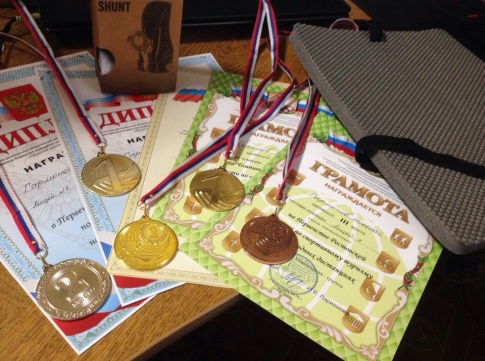 Практически с первых дней учебной деятельности, лицеисты активно участвовали в различных городских и общелицейских спортивных состязаниях и мероприятиях:Всероссийский турнир детской футбольной лиги «Мячи прилетели» (1 место).Международный турнир им.В. Понедельника в г. Ростове-на-Дону (3 место).Кубок Победы чреди общеобразовательных школ (1 место.)Первенство области по спортивному туризму на дистанции третьего класса в г. Таганроге (Победители).Первый этап Кубка РО по спортивному туризму в г. Куйбышево. Призёры: Мальцев, Гармонов, Лисичкин – победители. Второй этап Кубка РО по спортивному туризму в г. Новочеркасск. Мальцев, Гармонов, Битюкова, Черкашина – победители, призёры.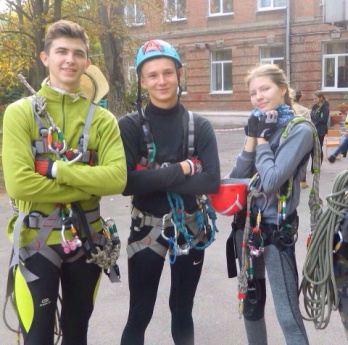 Легкоатлетическое четырёхборье. Маличенко -  призёр, Мартынов - победитель Городской легкоатлетический кросс. Гармонов – призёр, Маличенко, Мартынов – победители.в городских соревнованиях «Веселые старты»;в Первенстве города по мини-футболу среди юношей 2001-2002гг. рождения;в акции «Навстречу комплексу ГТО» среди 7, 10 классов общеобразовательных организаций.в XVIII городских соревнованиях среди обучающихся общеобразовательных организаций «Школа безопасности».в городской эстафете, посвященной 72-й годовщине Победы в Великой Отечественной войне.в Первенства города по футболу среди юношей 2002-2003 гг. рождения.Городские соревнования по гимнастике, легкоатлетическому четырехборью – главный секретарь, участие.Таким образом, внеклассная и оздоровительная работа дают возможность укреплять здоровье детей, воспитывать чувства товарищества и взаимопомощи, патриотизма, ответственность за порученное дело. Лицейское питаниеОбеды и завтраки в лицее – это не только важная составляющая часть дневного рациона ребенка, но и основа его физического и интеллектуального развития. Меню согласовано с Роспотребнадзором г. Таганрога и соответствует требованиям, предъявляемым к школьным меню. Кроме того, в нем рассчитано  количество белков, жиров и углеводов, необходимых для здорового развития детского организма. В лицее организовано питания обучающихся:- одноразовое;- предоставления молока учащимся 1-4 классов;- малообеспеченных семей. В лицейском буфете систематически обновляется агитационный уголок «Лицей – территория здоровья». Для каждого классного коллектива классными руководителями разработка наглядная реклама по обучению лицеистов основам правильного питания и здоровому образу жизни.В мае 2017г. были подведены итоги проведения месячника «Организация правильного питания в образовательных организациях». Лицеисты стали активными участниками этих мероприятий.Хорошая организация лицейского питания ведёт к улучшению показателей уровня здоровья детей, учитывая, что в лицее они проводят большую часть своего времени. Полноценное и сбалансированное питание способствует профилактике заболеваний, повышению работоспособности и успеваемости, физическому и умственному развитию детей и подростков, создаёт условия к их адаптации к современной жизни. Общелицейские мероприятияВ МОБУ лицее №7 проводятся традиционные мероприятия по спортивно - оздоровительной деятельности и формированию здорового образа жизни.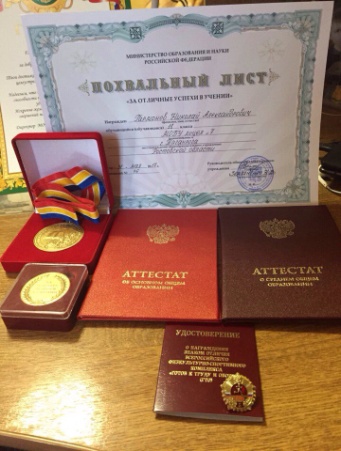 В целях предупреждения распространения гриппа и ОРВИ в лицее организован комплекс профилактических мероприятий и для педагогического состава и для учащихся. Выпускники лицея приняли участие во Всероссийской акции «Мы готовы к ГТО», посвященной Всемирному дню здоровья. Нормы ГТО выполнили Гармонов Н., Коледа О., Скрипников К. Все лицеисты приняли участие в создании единого информационного спортивного пространства «Дон спортивный», которое включает в себя все доступные средства распространения информации – телевидение, радио, печатные издания, сайты.В этих целях в популярных социальных сетях функционируют аккаунты для размещения актуальной информации о развитии физической культуры и спорта на территории Ростовской области, о преимуществах здорового образа жизни:- Вконтакте             https://vk.com/sport_ro- Инстаграмм          https://www.instagram.com/don_sportivny/- Одноклассники     http://ok.ru/don.sportivny- Фэйсбук                https://www.facebook.com/groups/sport161/Лицей №7 разместил информацию о физкультурных и спортивных мероприятиях и акциях проводимых  в образовательном учреждении.Впервые в лицее по инициативе ЛиС состоялись Зимние Игры Лицея (ЗИЛ), которые подразделялись на спортивные (пионербол, волейбол, футбол) и интеллектуальные игры.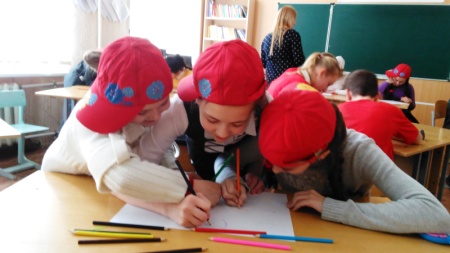 Под руководством учителя биологии Шик О.В. проводятся экологические праздники: «День воды», «День Земли», «День птиц», акция «Закрытый кран». В лицее проводятся уроки викторины: для старшеклассников проводится урок-викторина о здоровом образе жизни «Экология», для 1-2 классов урок-викторина: «Юный защитник природы», для 3-4 - «Береги природу», конкурс рисунков на асфальте «Зелёная планета», неделя здорового образа жизни "Хочешь быть здоровым – будь!"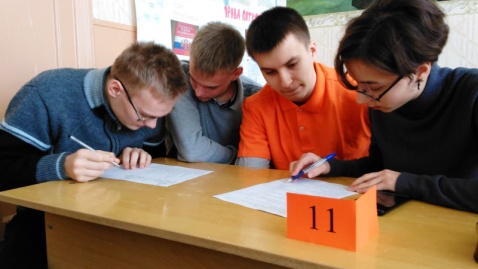 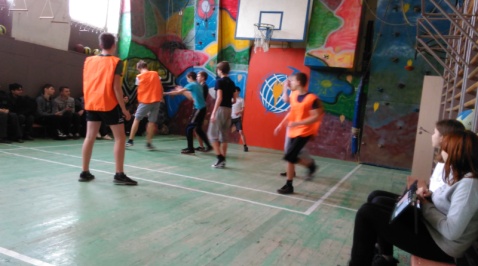 Лицеисты приняли участие в городских конкурсах:социальной рекламы «Я – ЗА! здоровый образ жизни», целью которого является пропаганда активного образа жизни и формирование в подростковой и молодежной среде моды на здоровый образ жизни;творческих работ «Таганрог глазами молодежи», направленный на повышение творческой самореализации молодежи;«Вместе Ярче».Ежегодно лицеисты участвуют в конкурсе «Школа безопасности» при поддержке Министерства РФ по делам гражданской обороны, чрезвычайным ситуациям и ликвидации последствий стихийных бедствий, Общероссийской общественной организации «Российский союз спасателей» под руководством Павлютенко Д.А.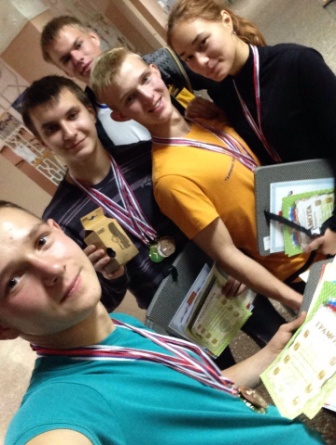 Традиционными для лицея являются  экологические субботники по очистке и благоустройству прилицейской территории. Весной в лицее проводится обязательная акция «Биологическая опасность №1» (о клещевом энцефалите). На протяжении всего учебного года 1 раз в семестр для всех классных коллективов организуются уроки здоровья. Ежемесячно воспитатели ГП проводят воспитательные часы и игровые программы на тему: "Витамины – наши друзья".Ежедневно в лицее поддерживается санитарно- гигиенический режима (световой, тепловой, проветривание, состояние мебели, окон).Система классных часов.В 2016-2017учебном году по спортивно - оздоровительной деятельности и формированию здорового образа жизни проведены классные часы - семинары по ЗОЖ. На беседы и встречи с учащимися приглашаются представители системы здравоохранения, безопасности и студенты медицинского колледжа.Классные руководители регулярно проводят индивидуальные и групповые  беседы по формированию навыков и потребностей в здоровом образе жизни,  по формированию гигиенических умений и навыков лицеистов.Экологическое направление.С целью формирования у школьников экологического сознания, повышения уровня гражданской ответственности лицеисты участвовали в городском школьном экологическом марафоне "Природа, экология, человек", посвященного Дню воды.25 марта с 20:30 до 21:30 состоялась  крупнейшая в мире экологическая акция «Час Земли», в которой 7 лицей принял участие.Под руководством Шик О.В. учащиеся лицея прияли участие в городском экологическом марафоне, проводимом в рамках  Года экологии в Российской федерации и других конкурсах и олимпиадах: Проведены беседы и лекции с родителями по темам здорового питания ребёнка и ЗОЖ. Во всех классных коллективах организованы и проведены родительские собрания, на которых рассматривался вопрос  по организации горячего питания школьников. Мониторинговые исследования.В лицее проводится диагностическое исследование по здоровью обучающихся: ознакомление с медицинскими картами обучающихся для выявления детей, страдающими хроническими    заболеваниями, собеседование с родителями о здоровье детей, подготовка информации для мониторинга.Для классных руководителей 1-11 классов в текущем году проведены тематические совещания: организация мониторинга бесплатного питания обучающихся из малообеспеченных семей (создание банка данных), анализ анкетирования обучающихся по организации питания;Регулярно проводится мониторинг обучающихся, посещающих спортивные секции, участвующих в спортивных мероприятиях.В течение всего учебного года медицинским персоналом по необходимости проводится медицинский осмотр детей.Развитие лицейского самоуправленияЛицейское самоуправление (ЛиС) – форма организации жизнедеятельности коллектива обучающихся, обеспечивающая развитие их самостоятельности в принятии и реализации решений для достижения общественно значимых целей.  В лицее ЛиС осуществляется через Совет старшеклассников.Сегодняшнее состояние ЛиС можно охарактеризовать как этап осмысления имеющегося опыта и поиска новых форм и содержания деятельности.Основной целью ЛиС является: становление воспитательной системы через формирование единого общелицейского коллектива.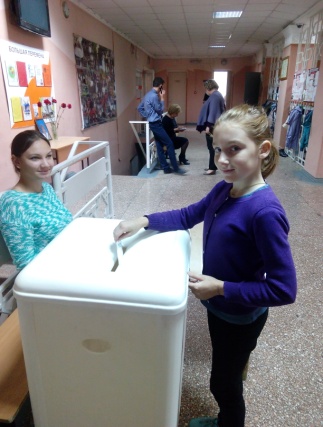 Совет обучающихся проводит еженедельные плановые заседания. Заседания правомочны принимать решения, по вопросам,  относящимся к компетенции ЛиС, если на заседании присутствует 2\3 его выборного состава. На заседаниях, кроме оперативной работы,  реализуется функция обучения лицеистов элементам управленческой деятельности.  Решения Совета обучающихся принимаются открытым голосованием. Решение считается принятым, если за него проголосовало не менее 2\3 присутствующих членов Совета обучающихся.Классные органы ЛиС могут иметь подобную либо иную  структуру, в зависимости от решения классного собрания.Содержание деятельности органов ученического самоуправления   определяется планом работы Совета обучающихся, планом воспитательной работы лицея, планами классных коллективов. Одна из задач лидеров ЛиС поддерживать и развивать лицейские традиции. Традиционными стали коллективные творческие дела: День знаний, День здоровья, День самоуправления, День учителя, День матери, День пожилого человека, Сборы ученического актива, Новогодние праздники, Вечер встречи выпускников, День защитника Отечества, Международный женский день, День Победы, Последний звонок.Основными формами работы детских общественных объединений являются: конкурсы, презентации  и клубные дни по тематическим направлениям, турслёты;  фестивали: экологические «День Земли», «День воды», «День птиц», театральные «Песня в солдатской шинели», «Здравствуй, Масленица», журналистские, различные военно-патриотические и гражданско-патриотические и т.д. 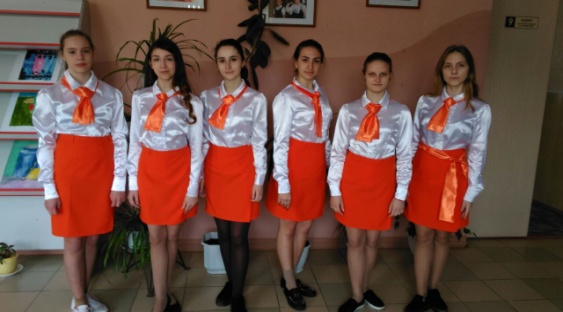 Стали уже традиционные мероприятия: городские акции «Нет наркотикам!» и «За здоровый образ жизни»,  акция «Внимание, дети», спартакиады для школьников, мероприятия посвящённые Дню города,  различные тематические флеш-акции и др.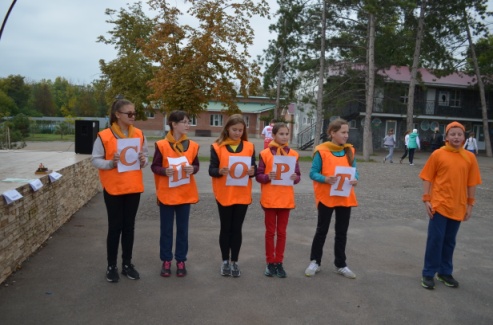 В 2016г. главой лицейского самоуправления была избрана учащаяся 9Б класса Каверина Валерия. При её непосредственном участии в лицее были организованы соревнования ЗИЛ, «Новогодний калейдоскоп» и поздравления учителей с профессиональным праздником. Лера является постоянным членом жюри лицейских конкурсов и соревнований.Дежурство лицея осуществляется с опорой на самоуправленческие начала классных коллективов, а эффективность дежурства зависит во многом от уровня самоуправления класса. Трудовые акции: генеральная уборка класса, экологические субботники на территории лицея – приобщают лицеистов к «трудовому» образу жизни. Невозможно организовать ни одно дело в лицее без инициативы и поддержки детей. И пусть, иногда трудно отнести деятельность или инициативу детей к деятельности какого-либо Совета, ценно само желание, сама потребность сделать что-то нужное и полезное для других.В связи с реализацией в городе Таганроге образовательно-просветительского проекта «Школа молодого управленца» учащиеся 10 -11 класса (Демьяненко Ю.,Свидан А.), на протяжении всего учебного года активно работали в этом направлении. В марте 2017г. члены ЛиС Каверина Валерия, Колесникова Дарья, Безверхая Анна приняли участие в региональном образовательном проекте «Молодёжная команда губернатора».С 11 по 15 мая 2017 года комитетом по молодежной политике Ростовской области и ГАУ РО «Агентство развития молодежных инициатив» запланировано проведение областного форума «Молодая волна. Будущее Дона». Старшеклассники приняли участие в форуме. .С целью привлечения обучающихся старших классов к организации работы в лагерях дневного пребывания детей на базе образовательных организаций в МБУ ДО ЦВР организована «Школа интересных каникул» («ШИК») «Большое летнее путешествие!». 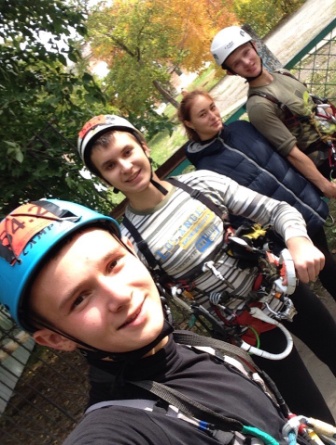 Учащиеся средних и старших классов активно учатся и принимают участие в мероприятиях «Школы молодого политолога» при ДДТ.В лицее проведены уроки правовых знаний, в рамках проведения Дня правовой помощи детям.  Об эффективности работы органов ЛиС говорит не только количество мероприятий, но и результаты диагностики «Удовлетворенность лицейской жизнью» и «Уровень развития классного коллектива».Уровень удовлетворенности обучающихся лицейской жизнью соответствует 74,8% (средний уровень), это говорит о том, что в целом дети довольны организацией лицейской жизни. Некоторые показатели диагностики достигают высокого уровня развития, например: «В нашем классе хороший классный руководитель», «К нашим учителям можно обратиться за помощью в трудной жизненной ситуации», «У меня есть любимый лицейскийй предмет», «В классе я всегда свободно могу высказать свое мнение». Результаты диагностики уровня развития классных коллективов свидетельствуют о среднем уровне развития ученического самоуправления – 74%. Высокую оценку дети присвоили показателям диагностики: «Мы являемся организаторами своей жизни в классе», «В классе есть органы самоуправления», «Я знаю, как выполнить свое поручение».Профориентационная деятельностьОбщая цель профориентационной работы – подготовка обучающихся к обоснованному зрелому выбору профессии, удовлетворяющему как личные интересы, так и общественные потребности и запросы рынка.В систему профориентационной работы входят следующие направления:Основы потребительских знаний.В связи с празднованием 15 марта 2017 года Всемирного дня защиты прав потребителей в лицее было оказано содействие специалистам управления потребительского рынка товаров и услуг Администрации г. Таганрога и ТО Управления Роспотребнадзора по Ростовской области в г. Таганроге, Неклиновском, Матвеево-Курганском, Куйбышевском в проведении открытых занятий для старшеклассников по вопросам защиты прав потребителей.Под руководством Бондаренко Н.Ю. Управлением образования г. Таганрога совместно с управлением потребительского рынка товаров и услуг Администрации города в ноябре – декабре 2016 года проводило конкурс по основам потребительских знаний среди учащихся общеобразовательных организаций. Тема конкурса – «Потребитель в сфере торговли», в котором команда 7 лицея заняла 3 место. 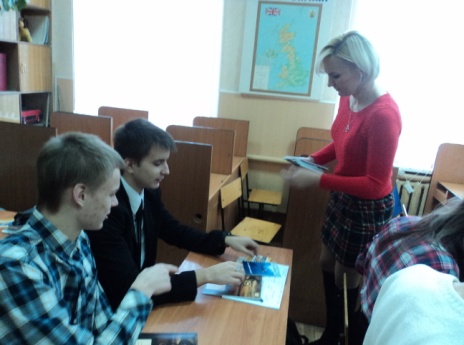 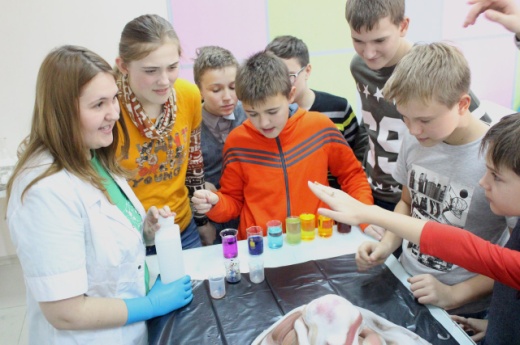 День российского предпринимательства.Под руководством Бондаренко Н.Ю. команда старшеклассников 7 лицея приняла активное участие в мероприятии «Предпринимательство как образ жизни школьника».Ежегодно 26 мая в Российской Федерации отмечается  День российского предпринимательства  (Указ Президента Российской Федерации В.В. Путина от 18 октября 2007 года № 1381 «О Дне российского предпринимательства». В мае 2017г. учащиеся лицея приняли участие в мероприятиях, посвящённых Дню предпринимателяПрофориентационная декада.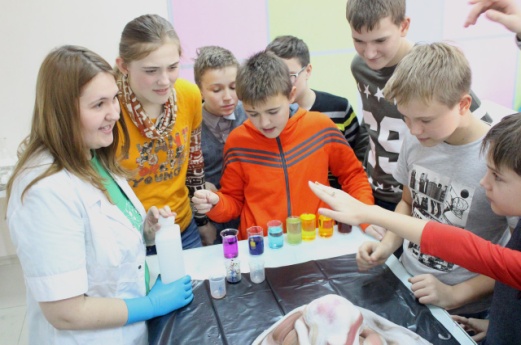 Целью профориентационной декады является информирование и ознакомление учащихся общеобразовательных учреждений с востребованными профессиями (специальностями) непосредственно на рабочих местах предприятий, организаций, в учреждениях профессионального образования.19 октября 2016г. с 14.00 на базе МАУ «Городской дом культуры» ФГКОУ ВО «Ростовский юридический институт Министерства внутренних дел Российской Федерации» проводилось профориентационное тестирование для обучающихся старших классов, к котором принял участие 9а класс.В период с 16  по 25 ноября 2016 года Управлением образования г. Таганрога и ГКУ РО «Центр занятости населения города Таганрога» проводилась профориентационная декада для обучающихся общеобразовательных организаций.Система классных часов.Своевременно и методично в лицее организована система классных часов. В 2016-2017учебном году по профориентационному направлению проведены классные часы- семинары «Профориентация». Блок классных часов – семинаров. В течение учебного года классными руководителями старших классов (Мартыновой Е.И., Масалитиной Е.С., Василевской Л.И., Кучеренко Л.П.,) проведены беседы профориентационной направленности. Классными руководителями проведены мероприятия, определяющие профессиональные интересы 8 – классников и  профориентационные занятия в 10-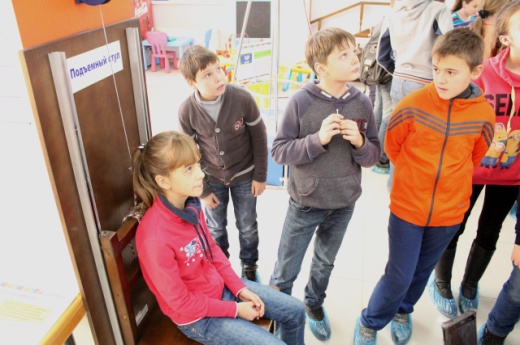 11 классах. Традиционно проводятся беседы «Профессиональная ориентация школьников» для  обучающихся 9-11 классов.Работа с родителями.В 2016-2017 учебном году в МОБУ лицее №7 проведено общелицейское родительское собрание «Роль родителей в процессе выбора профессии и самоопределения лицеистов».Родители лицея стали участниками  тематических родительских собраний по вопросам:- положение на рынке труда в Ростовской области. - повышение привлекательности инженерных профессий  с привлечением представителей предприятий, и профессиональных образовательных организаций; - роль семьи в правильном профессиональном самоопределении ребенка с участием работодателей.На протяжении всего учебного года классными руководителями ведётся работа по профориентации старшеклассников и родителей. Общелицейские мероприятия.В соответствии с Планом мероприятий по профессиональной ориентации учащихся муниципальных общеобразовательных организаций  г. Таганрога на 2017 - 2018 учебный год учащиеся лицея приняли участие в Уроке занятости и в анкетировании обучающихся 8 – 10 классов.В целях профессиональной ориентации обучающихся и информирования о возможностях обучения в учреждениях профессионального образования 11 классники приняли участие в мероприятиях ориентированных на поступление в учреждения профессионального образования ФСБ России.В рамках профориентационной деятельности ОАО «РЖД» организовал работу передвижного выставочно-лекционного комплекса ОАО «РЖД» в городах Юга России, в котором принял участие 7Б кл. (кл. рук. Арефьева Г.В.)В целях профессиональной ориентации обучающихся и информирования о возможностях обучения в учреждениях профессионального образования ФСБ России  лицеисты приняли участие в  профориентационном мероприятии  для обучающихся 9 – 11 классов муниципальных общеобразовательных организаций по вопросам обучения в  учреждениях профессионального образования ФСБ России.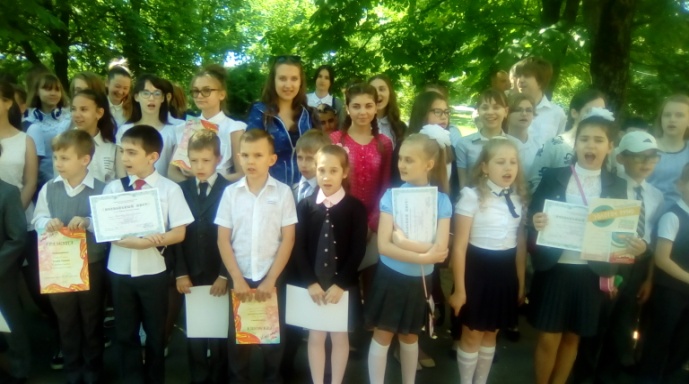 В сентябре в лицее состоялись профориентационные встречи: врач невролог.  Роменская М.А., исполнительный директор АО «Фамадар Картона Лимитед» Носачёв А.В., депутат Законодательного собрания РО Кобяков О.Ю., шахтёр, пенсионер. Ткаченко А.В., электомеханик сухогруза Арефьев В.Л.,  инженер охраны леса Калганов В.Р. С целью проведения профориентационной деятельности среди старшеклассников проводился финал городского конкурса отрядов вожатых прикольных лагерей «Капитаны яркого лета», в котором лицеисты заняли 3 место.  В ноябре были запланированы и проведены родительские собрания для законных представителей учащихся 10-11 классов с приглашением представителей Центра занятости.В ноябре учащиеся 8-9 классов участвовали в ярмарке образовательных организаций «Сделай свой выбор».Традиционно  ГБПОУ РО «Таганрогский механический колледж» Р.В. Магеррамова в апреле 2017 года в колледже проводился День открытых дверей. Лицеисты 9-х классов приняли участие в мероприятии.9-11 классники приняли участие в профориентационных мероприятиях и встречах с представителями технических вузов Ростовской области, профориентационном тестировании.В лицее проводилась работа по организации профориентационных экскурсий и профессиональных проб для обучающихся выпускных классов на рабочих местах стабильно работающих и развивающихся предприятий, на базе мастерских и лабораторий профессиональных образовательных организаций, ярмарок вакансий и учебных мест для выпускников общеобразовательных организаций, включая экспресс-тестирование профессиональных склонностей и интересов обучающихся, а также  организацию ролевых игр  по выбору профессии и рабочих мест.Традиционными стали встречи обучающихся с представителями учреждений системы профобразования.В МОБУ лицее №7 проводятся традиционные мероприятия профориентационной направленности. Успешно проведены профинформационные семинары по теме «Рынок труда Ростовской области организацией профориентационных мероприятий для обучающихся общеобразовательных учреждений  (Гос. казенное учреждение Ростовской области «Центр занятости населения г. Таганрога», Управление образования г. Таганрога)Совместная воспитательная работа лицея и семьиСотрудничество семьи и лицея – одна из вечных проблем педагогики, и решалась она по-разному в различные исторические эпохи. Сегодня очевидно, что воспитывать ребенка изолировано от общества нельзя. Надо научить подрастающего человека оценивать и фильтровать социальные воздействия, принимать позитивное и отторгать негативное. В этом лицею помогает семья. Семья была, есть и остается в обозримом будущем самым сильным фактором влияния на любого человека в любом возрасте. В нашем лицее работает Совет лицея и родительский комитет лицея  и родительские комитеты классов.В течение года велась  работа с родителями, целью которой было дать психолого-педагогические знания через родительские собрания, консультации администрации лицея, классных руководителей, психолога по социальным вопросам, вопросам педагогической коррекции складывающихся отношений между детьми и взрослыми в отдельных семьях, родительские лектории, индивидуальные беседы об особенностях возраста и методах подхода к воспитанию ребенка, сохранению и укреплению здоровья, совместные субботники, спортивные и творческие мероприятия.	Вся работа по совместной воспитательной работе лицея и семьи проводилась по направлениям:Работа Совета лицея.В рамках системы государственного общественного управления в лицее создан и работает Совет лицея. За истекший период Совет лицея работал над следующими вопросами:СЕНТЯБРЬВыборы председателя и секретаря Совета лицея;Разработка идей для перспективного плана развития лицея;Основные направления работы МОБУ лицея №7 по профилактике правонарушений среди обучающихся;О материально- техническом состоянии лицея;Утверждение Правил поведения обучающихся МОБУ лицея №7. ФЕВРАЛЬЗнакомство с инновационными проектами участником, которых стал лицей;Основные направления работы МОБУ лицея №7 с обучающимися «группы риска»;Поощрение номинантов традиционного лицейского фестиваля «Успех года»;О материально- техническом состоянии лицея.МАЙОрганизация работы по подготовке к летнему оздоровительному отдыху детей;Анализ работы лицея в 2016-2017 учебном году;Планирование работы по летнему ремонту лицея.Работа родительского комитета.На протяжении учебного года родительский комитет работал по плану:СЕНТЯБРЬУтверждение нового состава лицейского родительского комитета.Выборы председателя Родительского комитета лицея.Выборы членов родительского комитета в Совет лицея.Знакомство с публичным докладом о деятельности лицея за 2016-2017 учебный год.Медицинское обслуживание в лицее. Профилактика заболеваний. Роль медосмотров.Обсуждение плана работы на 2016-2017 учебный год.МАРТРассмотрение проблем качества образования в лицее.Дополнительное образование лицеистов. Занятость обучающихся в ДО, роль родителей в данном процессе.Подготовка к проведению традиционного лицейского фестиваля «Успех года».Об аттестации обучающихся лицея.Летняя оздоровительная компания.Подготовка лицея к ремонтным работам.Родительский всеобуч.В лицее в текущем году  с родителями лицеистов проведён  беседа по профилактике жестокого обращения с детьми, «Профилактика переутомления девятиклассников и  одиннадцатиклассников в последние месяцы учебы и в период подготовки к экзаменам. Правильно питание школьников в этот период», родительский всеобуч на тему «Семья – это мое богатство и защита».Организовано и проведено  медико-психолого-педагогического просвещение родителей о правильном питании детей   в рамках лицейских и классных родительских собраний. Проведена встреча с представителями родительской общественности на тему: «Взаимодействие участников воспитательного процесса. Закон об образовании. Выполнение родительских обязанностей».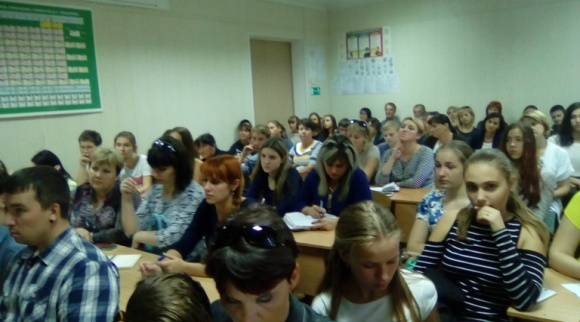 Лицейским психологом Перегудовой Ю.С. проведены беседы с родителями «Психологические особенности подросткового возраста. Организация свободного времени несовершеннолетних в летний период времени». Индивидуальная работа с родителями.В течение 2016-2017 учебного года с родителями педагогом психологом Перегудовой Ю.С. регулярно проводились индивидуальные консультации по разрешению трудных ситуаций в детско-родительских отношениях, по вопросам адаптации обучающихся к среднему звену обучения. В конце года во всех классных коллективах с родителями проведена беседа и инструктажи об ответственности за жизнь и здоровье детей в летнее время.Классные родительские собрания.В течение года в конце каждого семестра традиционно проходят классные родительские собрания. Темы  собраний: «Закон об образовании. Выполнение родительских обязанностей. Взаимодействие участников воспитательного процесса», «Правовая грамотность родителей. Предотвращение детского травматизма (поведение у открытых     водоёмов,    в    бассейнах,   соблюдение гигиенических норм и профилактика сезонных заболеваний, использование велосипедов, скутеров, мотоциклов и детский травматизм, суицидальное поведение, профилактика наркомании                  и            алкоголизма)», 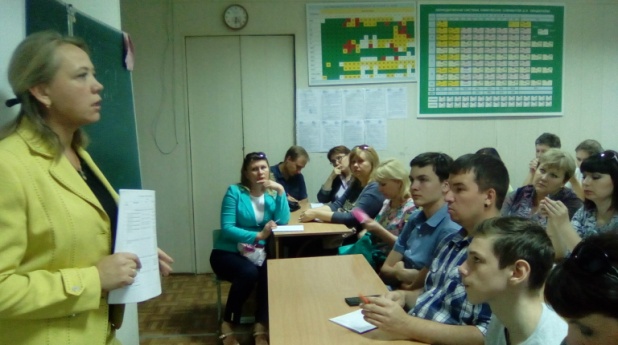 «Психологические особенности подросткового возраста. Организация свободного времени несовершеннолетних в летний период времени»,  «Пагубное влияние алкоголя». Встречи с сотрудниками ИДН и УВД  и родительские собрания в 1-11 классах «Кто ответит, кто в ответе?…»Система массовых  мероприятий с родителямиНа протяжении учебного года совместно с родителями рассматрены вопросы, затрагивающие проблемы здорового питания детей. Проводились:-дни открытых дверей лицейской столовой; -выставки-продажи для родителей продукции лицейской столовой;-организация работы родительских комитетов классов и лицея по участию родителей в решении проблемы здорового питания детей в лицее и дома;-организация тематических оформлений для родителей по вопросам здорового питания (сайт, стенды, выставки, газеты);-презентация  опыта семейного воспитания по вопросам детского питания;-встречи родителей с администрацией лицея по вопросам организации питания детей. Родители присутствуют и принимают активное участие в традиционных лицейских мероприятиях и праздниках. 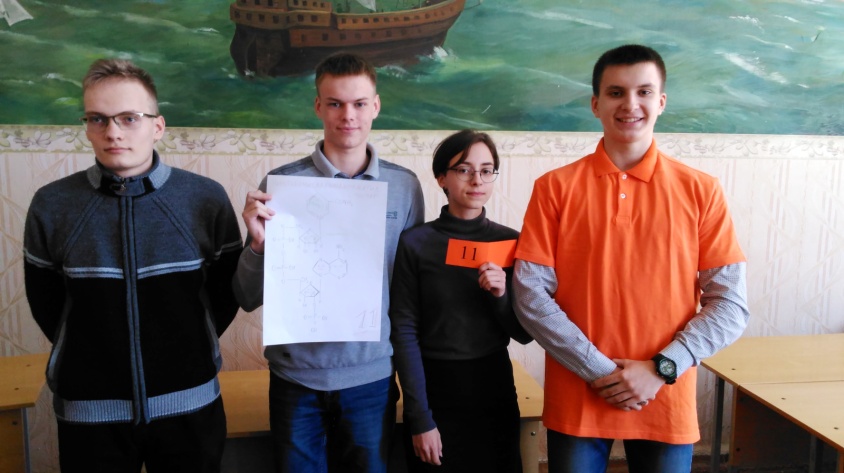 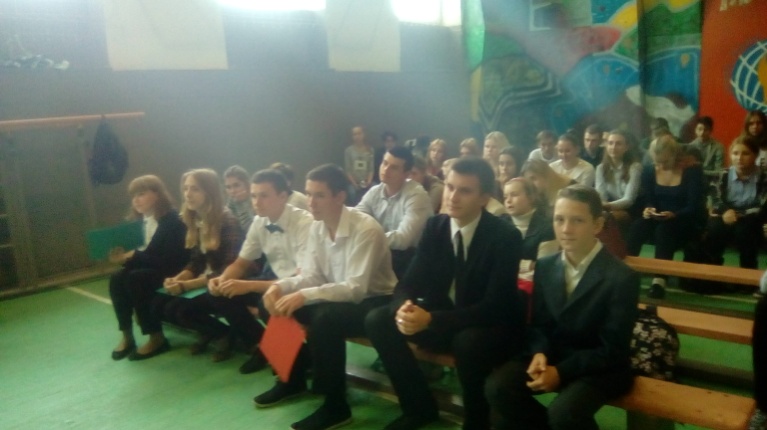 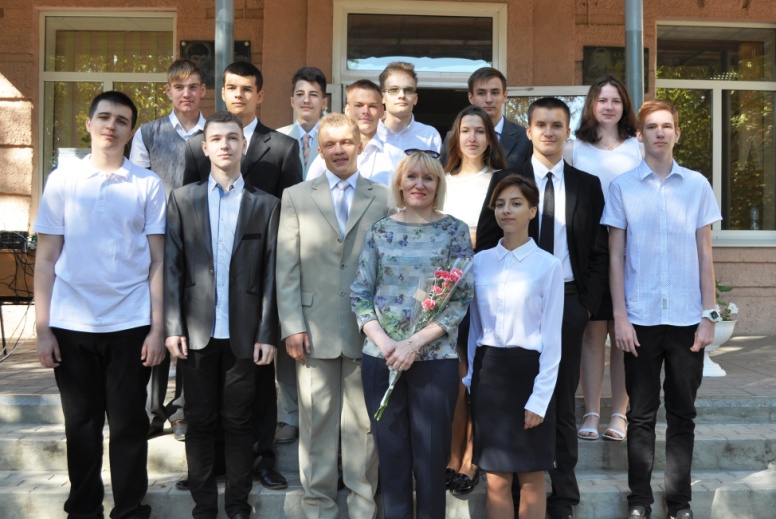 Результаты государственной итоговой аттестации выпускниковВ 2017 в МОБУ лицее №7 на участие в государственной итоговой аттестации выпускников, освоивших образовательные программы среднего общего образования,  было зарегистрировано 14 человек  (в 2016 – 18, в 2015 – 14, в 2014 – 24, в 2013 - 22), выпускников с ограниченными возможностями здоровья в 2017 году не было (в 2016 – 0, 2015 – 0, в 2014 - 2, в 2013 году – 1).В  лицее  есть ресурсы для подготовки обучающихся к ЕГЭ, это, прежде всего, высококвалифицированные преподаватели, регулярно повышающие свой уровень знаний. В программы всех курсов повышения квалификации обязательно вводятся вопросы подготовки к ЕГЭ. В большом количестве в лицее имеются печатные и электронные пособия для подготовки к ЕГЭ. В годовой план работы МОБУ лицея №7 включены вопросы мониторинга знаний учащихся с использованием технологии ЕГЭ, в 2015 году МОБУ лицей №7 подключился к электронному ресурсу СтатГрад, что позволило проводить мониторинг выпускников на более высоком уровне.Все время, в течение каждого  учебного года проводилась планомерная работа по подготовке учителей - предметников по программе, предусматривающей изучение нормативно - правовой базы ЕГЭ, содержание КИМов, технологии и методики работы с КИМами. Использовались различные формы и методы работы: методические и проблемные семинары, семинары - консультации, педагогические мастерские. Подготовка кадров проводилась в соответствии с разработанной программой, в том числе через постоянно действующие семинары и практикумы, проводимые методистами Ростовского  института повышения квалификации работников образования, преподавателями Таганрогского института имени А.П. Чехова (филиала) Ростовского экономического университета (РИНХ).  Работа лицейской методической службы была направлена на повышение компетентности педагогов и строилась на основании анализа результатов ЕГЭ. Результаты ЕГЭРезультаты участия в итоговом сочинении (изложении) 02.12.2016 г.В итоговом сочинении 02.12.2016 в штатном режиме приняли участие 14 обучающихся МОБУ лицея № 7. Все выпускники успешно написали сочинение.	В 2017 году к государственной  итоговой аттестации было допущено 14 выпускника 11 классов. Прошли ГИА и получили аттестат – 14 человек. Успешно прошли аттестацию и получили аттестат 14 выпускников.Динамика достижений выпускников МОБУ лицея №7Из предметов по выбору большой популярностью пользуются, информатика и ИКТ (9 выпускников выбрали этот предмет), физика (7). Наименьшей популярностью пользовались в этом году история (2), биология (1), обществознание (3):Более 80 баллов в МОБУ лицее №7 набрали 6 выпускников : Воронов Сергей, Гармонов Николай, Елоев Георгий, Каневской Андрей, Свидан Анастасия, Скрипников Кирилл. Результаты ЕГЭ в муниципальном образовании в 2017  годуПо итогам  ЕГЭ 2017 года отмечается по двум обязательным предметам (русский язык и математика) не преодолевших порог -  нет;количество выпускников, не преодолевших порог баллов по математике на профильном уровне 1показатели среднего балла по всем предметам выше среднегородских, среднеобластных и среднероссийских значений; количество выпускников, не преодолевших порог баллов по предметам по выбору нет.Результаты государственной итоговой аттестации  по программам основного общего образованияРезультаты участия в ОГЭ-9 в 2017 годуВыпускники МОБУ лицея № 7 приняли участие в государственной итоговой аттестации в форме ОГЭ на ППЭ-ОГЭ МАОУ СОШ № 27, 32, 22, 10, 4.Кол-во участников ОГЭ, успешно сдавших 4 экзамена с первого раза – 44,Кол-во участников ОГЭ-ГВЭ пересдавших одну  "двойку" – 2 ,Кол-во участников ОГЭ пересдавших две  "двойки" – 1, Кол-во участников ОГЭ НЕ пересдавших одну "двойку" – 2, Количество участников на дополнительный период (сентябрь) – 2, Динамика участия выпускников 9-х классов в ОГЭ-9 представлена в таблицеСредняя оценка ОГЭ-2015 по обязательным предметам и предметам по  выборуПодводя итоги проведения государственной итоговой аттестации выпускников 9 классов в 2017 году, хочется отметить положительные моменты:Организационная схема и процедура проведения соотвествует возрастным психологическим особенностям обучающихся.Преемственность экзаменационных моделей ОГЭ по отношению к ЕГЭ по принципиальным позициям.Анонимность проверки экзаменационных работ обучающихся. 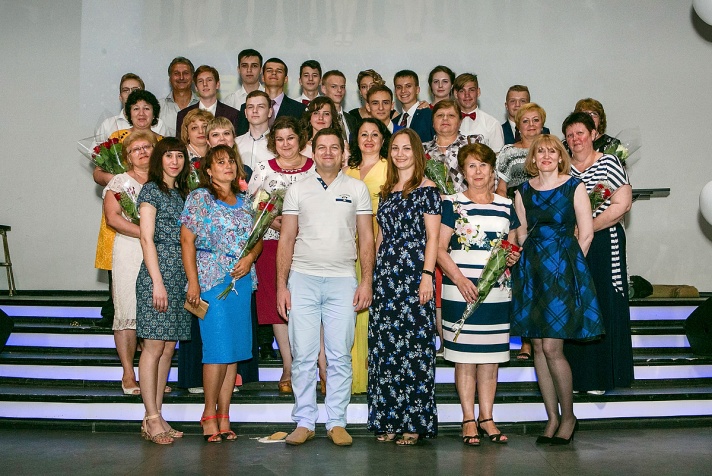 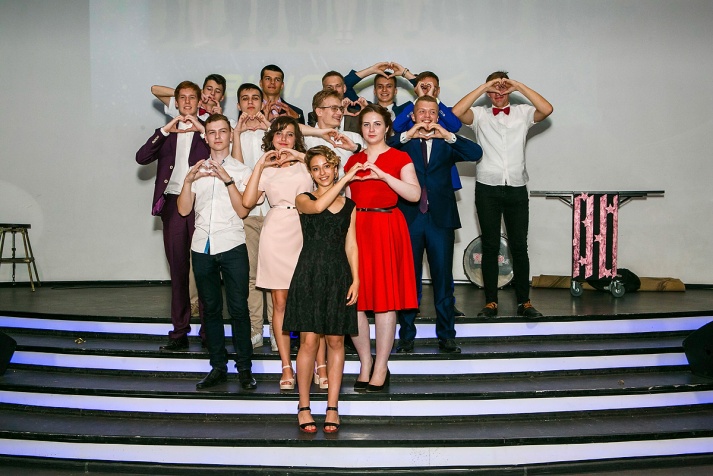 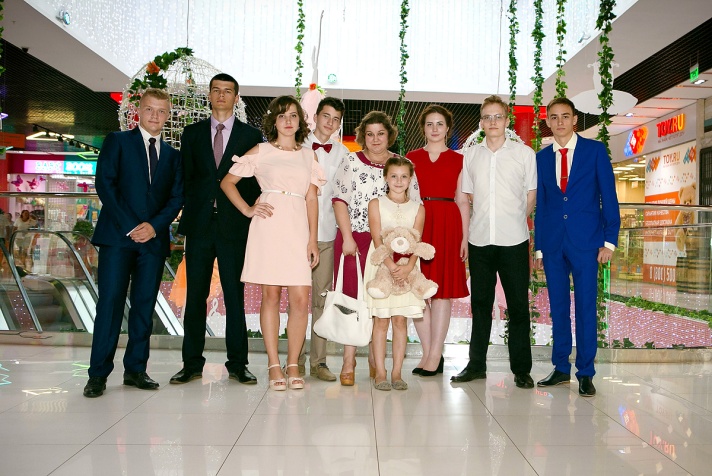 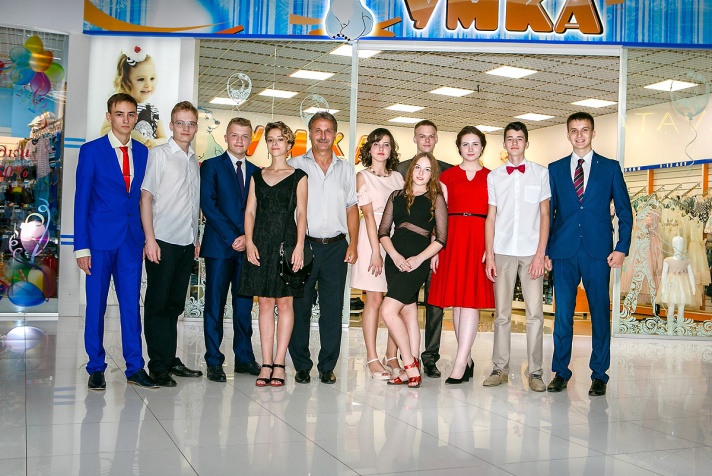 Финансово- экономическая деятельностьУлучшение материально-технической базы учреждения путем привлечения внебюджетных средствИсточником финансирования лицея являются средства федерального и муниципального бюджета и привлечённые средства других организаций, а также благотворительные пожертвования.Из резервного фонда депутата Беляева И.Б.Асфальтирование стадиона                                                         379311 рублейОкно в кабинеты  мужском туалете                                           13000 рублей(Родители лицея: Новожилов В.А.                                             10000  рублей)За счёт внебюджетных средств лицей приобрёл:Нерешённые проблемы лицея.Необходимо проведение текущего ремонта здания и прилегающей территории, а именно:Ремонт туалетных комнат в здании начальной школы.Частичная замена оконных блоков.Ремонт потолков в рекреации 2 этажа основного здания и рекреации здания начальной школы.Ремонт асфальтового покрытия дорожки вокруг основного здания.Ремонт библиотеки.Ремонт асфальтового покрытия подъездов к мусоросборникам лицея.Требуется реконструкция здания мастерских.Перспективы и планы развитияС целью совершенствования в лицее условий для перехода на новые Федеральные государственные образовательные стандарты  считаем необходимым продолжить в 2016 – 2017 учебном году работу по  следующим приоритетным направлениям деятельности. 1. Продолжить обеспечение качественно новых условий для организации учебно-воспитательного процесса, самореализации, творческого развития обучающихся в целях достижения нового образовательного результата в соответствии с требованиями Федерального государственного образовательного стандарта через:развитие и совершенствование образовательной  инфраструктуры в целях предоставления доступного, качественного образования, обеспечения творческого и интеллектуального  развития учащихся на всех ступенях обучения;дальнейшее обеспечение организации учебно-воспитательного процесса  в соответствии с требованиями  Федерального государственного образовательного стандарта начального общего образования: полное оснащение учебных кабинетов техническими средствами, учебниками и цифровыми ресурсамиПовышение качества образования. Совершенствование системы подготовки выпускников лицея к  государственной (итоговой) аттестации.Создание условий, обеспечивающих уровень интеллектуального и профессионального развития педагогов через:организацию повышения квалификации педагогов в целях приобретения новой профессиональной компетенции  - умения работать в высокоразвитой информационной среде; более активное участие педагогов лицея в сети педагогических сообществ и актуализация содержания их деятельности;совершенствование  единого информационного образовательного пространства лицея за счёт более полного использования  цифровых ресурсов  с целью обеспечения мобильного взаимодействия всех участников  образовательного процесса.Достижение качественно нового уровня деятельности школьной библиотеки как информационного центра, сочетающего традиционные формы работы с печатными источниками с активизацией самостоятельной работы учащихся и педагогов с электронными ресурсами, каталогами, телекоммуникациями. Использование  библиотекой программы «Электронная библиотека». Совершенствование системы работы с педагогами по повышению мотивации педагогических работников для успешного прохождения аттестации в соответствии с действующим порядком проведения аттестации, применение современных форм работы с педагогическими кадрами в межаттестационный период.Дальнейшее развитие форм инновационной работы в лицее. Активное включение педагогов в деятельность федеральных, региональных, городских инновационных площадок.7. Проектирование модели социального воспитательного пространства, направленного на духовно-нравственное развитие и воспитание обучающихся. 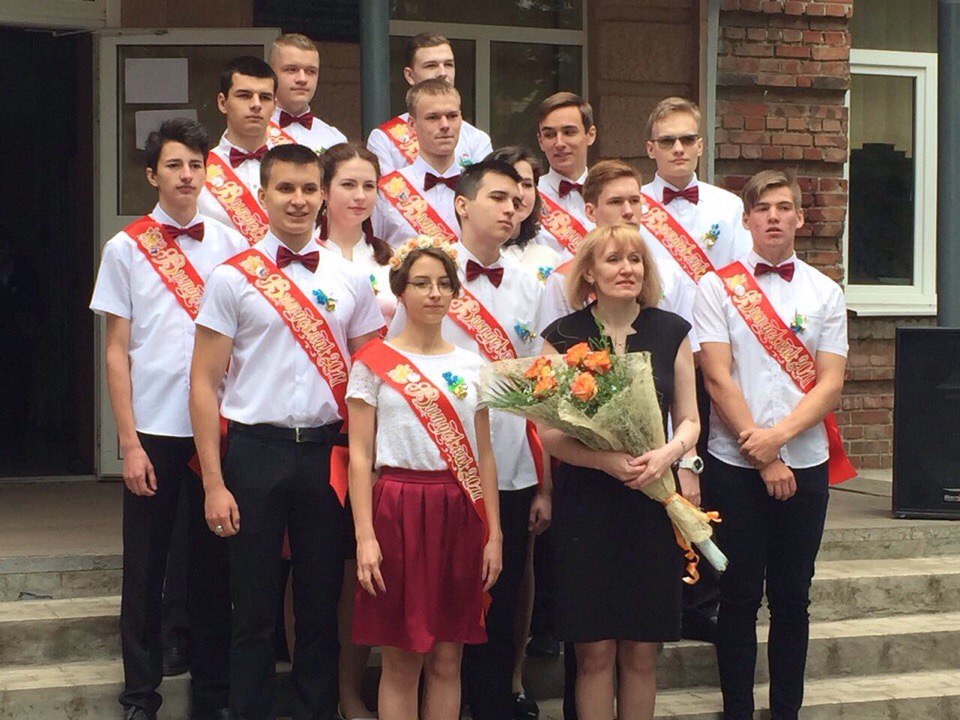 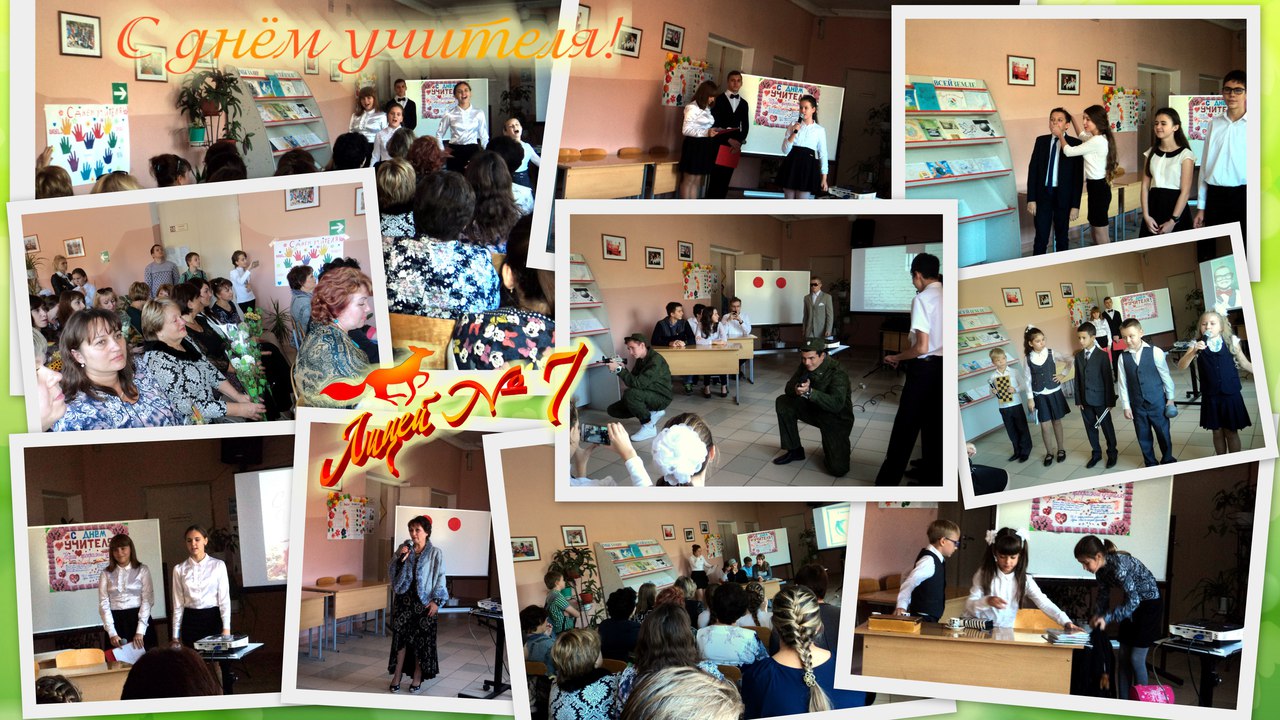 ПриложениеУчастие  лицеистов  в    олимпиадах,  конференциях,  конкурсахразличного    уровня    в   2016-2017   учебном    году1 уровень2 уровень3 уровеньСменность:Количество классов / обучающихся, занимающихся в первую смену5 классов/ 147учащихся 11 классов/293учащихся2 класса/ 34учащихсяКоличество классов/ обучающихся, занимающихся во вторую смену5 классов/ 143 учащихся-Видыдополнительных образовательных услугФормы и методы работы (форма освоения)На развитие каких качеств личности направлены формы и методы работыДополнительная образовательная программа «Наш будущий первоклассник» (Школа раннего развития)Индивидуально- групповаяФормирование у дошкольников логического мышления, творческого воображения, обогащение речи, привитие интереса к обучению, развитие мелкой моторики кисти руки, воспитание трудолюбия, уважения к старшим«Весёлый английский»Индивидуально – групповаяРазвитие лингвистических навыков, овладение языком Англии, основами её культуры и искусства, самореализация учащихся.Спортивный клуб «Крокус»Учебные и практические, занятия, тренировки, соревнованияФормирование спортивных умений, здорового образа жизни, двигательная активность учащихся, развитие спортивных навыков, самореализация учащихся.Художественная гимнастикаУчебные и практические, занятия, тренировки, соревнования, выступленияФормирование спортивных умений, здорового образа жизни, двигательная активность учащихся, развитие спортивных навыков, самореализация учащихся.Школьная газета «Звонок»Индивидуально – групповаяРазвитие и реализация творческих способностей учащихся, совершенствование литературных навыков и журналистской работы, повышение интереса к учебе, приобретение навыков работы с компьютером.БаскетболИндивидуально – групповаяРасширение двигательного опыта за счет овладения двигательными действиями из раздела «баскетбол» и использование их в качестве средств укрепления здоровья и формирования основ индивидуального здорового образа жизниВолейболИндивидуально – групповаяСодействие укреплению здоровья и физической подготовленности детей и подростков, привлечение лицеистов к систематическим занятиям по волейболуФутболИндивидуально – групповаяГармоничное развитие физических и духовных сил подрастающего поколения, достижение обучающимися высоких спортивных результатов.КаратеУчебные и практические, занятия, тренировки, соревнования, выступленияФормирование спортивных умений, здорового образа жизни, двигательная активность учащихся, развитие спортивных навыков, самореализация учащихся.Секция «Быстрее, выше, сильнее!»Учебные и практические, занятия, тренировки, соревнования, выступленияФормирование спортивных умений, здорового образа жизни, двигательная активность учащихся, развитие спортивных навыков, самореализация учащихся.Вокальный ансамбль «Мелодия»Индивидуально – групповаяРазвитие индивидуальных творческих способностей учащихся на основе исполняемых произведений, обучение основам музыкальной грамоте, сценической культуре, работе в коллективеКружок «Весёлые нотки»Индивидуально – групповаяРазвитие индивидуальных творческих способностей учащихся на основе исполняемых произведений, обучение основам музыкальной грамоте, сценической культуре, работе в коллективеКружок изобразительного искусства «Жар-птица»Индивидуально – групповаяФормирование способностей к творческому самовыражению через изобразительные средства, интереса к культуре и искусству, ценностного отношения к природе, произведениям искусства, людям. Уроки хороших манерИндивидуально – групповаяФормирование навыков культуры поведения младших школьников; развитие речи, мышления, воображения; воспитание чувства товарищества, взаимоуважения, доброты.«Всезнайка»Индивидуально – групповаяРазвитие у детей познавательной активности, любознательности, стремления к самостоятельному познанию и размышлению, творчеству.«Почемучка»Индивидуально – групповаяСтимулирование любознательности к получению новых знаний,  привитие заботы и беспокойства о состоянии окружающей среды, мотивирование к ответам на 100 детских «почему?», пропаганда и популяризация здорового образа жизни, развитие инициативы и самостоятельности«Мир профессий»Индивидуально – групповаяПолучение информации о профессиях; формирование представления о своей будущей профессии; повышение интереса к профессиональной деятельности людей; развитие своей психолого-педагогической культуры. Дальнейшему выбору профессии.«Хочу всё знать»Индивидуально – групповаяРазвитие познавательных способностей учащихся на основе системы развивающих занятийЛогопедия (звуки)Индивидуально – групповаяРазработка научно обоснованной системы обучения, воспитания и перевоспитания лиц с нарушениями речи, а также предупреждения речевых расстройств.Логопедия (грамматика)Индивидуально – групповаяФормирование логического мышления, развитие интереса к русскому языку, повышение уровня учебной мотивации к предмету.«Мой Таганрог»Индивидуально- групповаяРасширение знаний детей о родном городе, развитие познавательного интереса к изучению истории родного городаКомпьютерный кружок «Цифровой мир»Индивидуально – групповаяОвладение основами программирования, пользования компьютером, развитие логического мышления учащихся, памяти, пространственных представлений, умение составлять алгоритмы действий. «Азбука здоровья»Индивидуально – групповаяФормирование валеологических знаний детей, воспитание сознательного отношения к своему здоровью, пропаганда здорового образа жизни, профилактика вредных привычек.Студия танца «Ритм»Индивидуально – групповаяРазвитие силы, выносливости, ловкости, гибкости, координации движений, способствование становлению чувства ритма, темпа, исполнительских навыков в танце и художественного вкуса, формирование красивых манер, походки, осанки. Избавление от стеснительности, зажатости, комплексов;Клуб «Скиф»Индивидуально – групповаяФормирование личности гражданина и патриота России с присущими ему ценностями, взглядами, мотивами деятельности и поведения.Клуб «Патриот» Конкурсы, акции, проектная и исследовательская деятельностьПатриотическое  воспитание, гражданское самосознаниеЭколого-биологический кружок «Загадки природы»Учебные и практические, занятия, экскурсииФормирование бережного отношения к природе, развитие интереса к окружающему миру, духовно-нравственное воспитание.Правовой клуб «Гражданин»Конкурсы, акции, проектная и исследовательская деятельностьФормирование активной гражданской позицииНаучно-исследовательское общество учащихся «РИТМ»Индивидуально – групповаяФормирование исследовательских умений, обучение навыкам самостоятельной деятельности при поиске решений научно- исследовательских проблем.Шахматный кружок «Первые шаги по шахматной доске»Учебные и практические занятия, турниры, соревнования.Развитие логического мышления, интеллекта, умения решать нестандартные задания, уважение к сопернику.Мир православияУчебные и практические занятия, турниры, соревнования.Преподавание культурологических знаний, необходимых для формирования целостной картины мира на основе традиционных для России православных культурных ценностей«Юный исследовательУчебные и практические, занятия, индивидуально-групповая работаФормирование исследовательских умений, обучение навыкам самостоятельной деятельности при поиске решений научно- исследовательских проблем.«Увлекательное рукоделие»Учебные и практические, занятияВоспитание  интереса к ручному творчеству,  вовлечение детей  в активную творческую деятельность, формирование  навыков и умений работы с материалами различного происхождения, развитие общеучебных умений и навыков. «25 кадр»Учебные и практические, занятияСоздание специальных условий, способствующих развитию творческих и коммуникативных способностей учащихся. «Я – гражданин России»Индивидуально-групповаяРазвитие логического мышления; умение извлекать и воспроизводить информацию, интерпретировать фрагменты текста, использовать полученную информацию в познавательных ситуациях, аргументировать собственные или авторские оценочные суждения; воспитание ответственного отношения к      учебе«Учение с увлечением (основы русской стилистики)»Индивидуально-групповаяФормирование логического мышления, развитие интереса к русскому языку, повышение уровня мотивации к предметуна высшую категориюна I категориюНа соответствие занимаемой должности «Учитель»Всего2013-201453192014-2015933152015-2016840122016-20174048N п/пОбъекты материально-технической базыНеобходимоИмеетсяПроцент оснащенностиНаличие документов по технике безопасности1Кабинеты начальных классов10570%имеются2Кабинеты иностранного языка2270%имеются3Кабинеты русского языка и литературы2270%имеются4Кабинеты математики2270%имеются5Кабинет истории и обществознания1170%имеются6Кабинет физики1150%имеются7Кабинет химии1180%имеются8Кабинет биологии1160%имеются9Кабинет ИКТ2280%имеются10Кабинет технологии2150%имеются11Малый спортивный зал1190%имеются12Спортивный зал2190%имеютсяТип компьютераКоличествоГде используется (на уроке, факульт. занятии, управлении и др.)Ноутбук 7На уроках, факультативных занятиях, на внеклассных мероприятияхМоноблок Acer13На уроках, факультативных занятиях, на внеклассных мероприятияхПК (сервер) 2Для интернет-доступа, функционирования сайта лицея, электронного журнала и дневников. Компьютер41На уроках, факультативных занятиях, в управленииНаименованиеКоличествоСканер3Модем2Принтер10Копировальный аппарат3Факс1Телевизор6Видеомагнитофон2МФУ2Проектор16Экран настенный14Акустическая система1Цифровой фотоаппарат1Видеокамера1Интерактивная доска1                                                                                                                                                Книжный фонд (экз.)Всего% обеспеченности% обеспеченности% обеспеченности                                                                                                                                                Книжный фонд (экз.)ВсегоI уровеньII уровеньIII уровеньв том числе:28521учебники119631008295учебно-метод. литература150254035художественная16558293041Работа с учителямиПроведение совещаний с классными руководителями по организации агитационной антитеррористической  пропаганды путем оформления уголков безопасности в каждом классе.СентябрьМай СентябрьРабота с учителямиПроведение инструктажа по действиям во время ЧССентябрьМай СентябрьРабота с учителямиЗнакомство коллектива с правилами внутреннего распорядка.Определение порядка обеспечения безопасности МОБУ лицея № 7 при проведении массовых мероприятий.Август  Работа с учителямиОбеспечение выполнения порядка контроля ответственных за ежедневный просмотр состояния ограждений, зданий, территории. Контроль завоза продуктов, имущества. В течение годаРабота с учителямиСоздание и организация деятельности антитеррористической группы МОБУ лицея № 7Август Работа с учителямиУтверждение на общем собрании коллективного плана работы по антитеррористической  безопасности на новый учебный годАвгуст Работа с учителямиИзучение с сотрудниками инструкций по безопасностиАвгуст Работа с учителямиИнструктаж по правилам антитеррористической безопасности в лицееАвгуст ФевральРабота с учителямиПроведение индивидуальных инструктажей с вновь принятыми учителями и сотрудниками. Запись в журнале инструктажа.СентябрьРабота с учителямиИндивидуальные инструктажи с работниками лицея при проведении массовых мероприятий (новогодние вечера, утренники, дискотеки, выпускные вечера) и т.п.В течение годаРабота с учителямиПроведение общелицейских тренировок по эвакуации из здания лицея при угрозе взрываПо плану объектовых тренировокРабота с учителямиТестирование персонала на знание правил антитеррористической безопасностиПо графикуРабота с родителямиПроведение тематических родительских собраний по антитеррористической безопасности, о правилах поведения в случае ЧС, об организации просветительской работы среди детей и подростков1 раз в полугодиеРабота с родителямиОрганизация работы Cовета МОБУ лицея № 7 по решению вопросов совершенствования МТБ, направленных на обеспечение антитеррористической безопасностиОктябрь Совершенствование материально-технической базыПроверка учебных и производственных помещений МОБУ лицея № 7В течение годаСовершенствование материально-технической базыОбеспечение систематического контроля деятельности организации, арендующих помещения в МОБУ лицее № 7В течение годаСовершенствование материально-технической базыОбеспечение бесперебойной работы системы звонкового и голосового оповещенияВ течение годаСовершенствование материально-технической базыСоздание 30-ти метровой зоны безопасности по периметру зданий лицеяПостоянноСовершенствование материально-технической базыОбеспечение содержания подсобных помещений  в соответствии с установленными требованиямиВ течение годаРабота с учащимисяИзучение вопросов безопасности по программе курса ОБЖ, в классных часах (5-11 классы) и 1-4 классы на предметах, интегрированных с курсом ОБЖ:Пропаганда ценностей, способных объединять людей в борьбе с всеобщей опасностью терроризма.Разоблачения разрушительной сущности и деструктивных целей терроризма, а также тактических приемов «оболванивания» молодежи организаторами террористической деятельности.Внедрения правовых знаний, информирования учащихся о юридических последствиях участия в подготовке и осуществлении актов терроризма, других насильственных действий.Формирование антитеррористического сознания подрастающего поколения.1 раз в семестрРабота с учащимисяОформление   классных уголков безопасностиСентябрьРабота с учащимисяИнструктажи о правилах безопасности и поведению в случае возникновения угрозы террористического акта1 раз в семестрРабота с учащимисяБеседы на темы антитеррористической безопасности и проявлений экстремизма  с участием сотрудников МВД 1 раз в полугодиеРабота с учащимисяПрактические занятия по обеспечению антитеррористической безопасности (учебно-тренировочные мероприятия по эвакуации из зданий школы)1 раз  в месяцРабота с учащимисяРабота  по выявлению обучающихся из «групп риска», неформальных объединений  среди молодежиВ течение годаМероприятияОтветственныеСрокиРабота с учителями Уточнение списков уч-ся, состоящих на учёте в КДН, ВШК, неблагополучных семей, детей группы риска  Зам дир. по ВР Доронина Е.В.,классные руководители СентябрьРабота с учителями Обработка информации из ОППН об учащихся, задержанных в нетрезвом виде.Классные руководители, ОППН,Зам. директора по ВРСентябрь, февральРабота с учителями Семинары классных руководителей:«Возрастные особенности подростков», «Особенности отношения детей к наркотикам»,«Методы и приемы работы с детьми склонными к употреблению токсических и наркотических веществ».ППС, сотрудники наркодиспансера.В течение учебного годаРабота с родителямиРодительские собрания:«Профилактика здорового образа жизни. Нет вредным привычкам и наркотическим зависимостям».Встречи с врачами наркологами.Беседы с родителями:«Дети видят, дети повторяют». Программа и методика проведения антиалкогольного просвещения учащихся и родителей в школе Классные руководители, ППС, врачи районной поликлиники., врачи наркологиВ течение учебного годаРабота с учащимисяТематический классный час, посвящённый всемирному дню борьбы со СПИДом «Выбирай разумную жизнь».зависимости от наркотиков»Классные руководителиОктябрьФевральАпрельРабота с учащимисяДиспут «Табакокурение и алкоголизм, как виды социальных опасностей?»Зам дир. по ВР Доронина Е.В.НоябрьРабота с учащимисяРабота агитбригады «Здоровая страна»Зам дир. По ВР Доронина Е.В., педагог-организатор Кабарухина И.О.В течение годаРабота с учащимисяДиагностическое исследование по выявлению учащихся «группы риска»Педагог-психологОктябрьРабота с учащимисяВовлечение «трудных» детей во внеурочное времяКлассные руководителиСентябрь октябрь№ п/пНаименование мероприятияДата проведенияКол-во уч-ковДни большой профилактики в МОБУ лицее №707-12.11.2016615Подготовка материалов в агитационный уголок «Лицей – территория здоровья».Сентябрь 2016Конкурс слоганов «Жизнь без наркотиков»19.10.2016325Совещание «Лицей – территория здоровья»23.09.201634Просмотр видеороликов о пропаганде здорового питания  и ЗОЖНоябрь 2016Акция «Листовка» о пропаганде здорового образа жизни, приуроченный Дню борьбы со СПИДом29.11.201638Беседа с зав. неврологическим отделением МБУЗ «ДГБ»  Роменской М.А. на предмет употребления наркотиков26.09.201646Родительские собрания:-«Принципы здорового питания»;-«Здоровый образ жизни личным примером».В течение годаКлассные часы, беседы по основам правовых знаний В течение года160Выступление агитбригады «Здоровая Россия»Декабрь 2016г240Блок классных часов-семинаров ЗОЖ:- «Здоровым быть – в радости жить!»;- «Вредные привычки и как с ними бороться»;- «Спорт – залог здоровья!»Декабрь 2016г615Индивидуальная профилактическая работа с детьми «группы риска»ЕжесеместровоУчастие в программе «Спорт против наркотиков». Турниры по пионерболу, волейболу, баскетболу, шахматам Февраль 2017г.340Выставка рисунков «Здоровье – это здорово!»23-28.01.2017г.285Участие в тематических  акциях «Сообщи, где торгуют смертью!»В течение годаРеализация программы «Здоровье»В течение года615Распространение памяток о вреде  курения, употребления спиртных напитков, наркотических средств, психотропных веществ07-08.02.2017г.340Форма работыТемаПедагогический советУтверждение планов по ВР, по профилактике алкоголя, наркотиков, суицида, совместного плана с ОП, КЦП «Безопасность», «Здоровье»Инструктаж по организации работы по профилактике суицидального поведения Профилактика суицидального поведения несовершеннолетнихЛекцияПрофилактика суицидального поведения детей и подростков в образовательном учрежденииРодительский всеобуч«Как выявить вовлеченность ребенка в «группы смерти»Распространение методических рекомендаций для педагогов и родителейПрофилактика суицидального поведения обучающихсяОбщелицейское родительское собраниеБезопасность во всех её проявленияхПедагогический советО результатах работы классных руководителей 1-11 кл., психолога по профилактике суицидального поведенияИнформационный часЧто такое суицид? Форма работыТемаЦельКлассные часыЯ готов к испытаниямЗОЖ Наркомания, курение алкогольМы в ответе за свои поступкиКонфликт с родителямиформирование понятий "ценность человеческой жизни", "цели и смысл жизни", а также индивидуальных приемов психологической защиты в сложных ситуациях.Беседа О причинах самоубийстваФормирование силы духа, стойкости перед трудностямиУчастие в межведомственных операциях «Подросток», по выявлению семей и детей, находящихся в трудной жизненной ситуацииОтчёт по работе с детьми группы рискаАнализ работы с детьми группы рискаОрганизация работы уполномоченных по правам ребёнка Оказание помощи детям, попавшим в трудную жизненную ситуациюИндивидуальные работа педагога - психолога  с учащимися  с высоким уровнем тревожности и депрессииОказание помощи детям, попавшим в трудную жизненную ситуациюМониторинг семей, склонных к различным видам рисковВыявление учащихся, склонных к различным видам рисковМониторинг семей, в которых практикуется жестокое обращение с детьмиВыявление семей, в которых практикуется жестокое обращение с детьмиПроведение психологических тренингов для учащихсяФормирование психологических приёмов индивидуальной защиты в сложных ситуациях №ФИОКлассКонкурсы /олимпиадыРезультат1.Скоромная Т.7-бМуниципальный конкурс. Конкурс рисунков «Красная Книга» 1местоГрамотамай2.Антоненко О.10Муниципальное мероприятие «ЭКОЕГЭ»Участиемай3.Поддубная  Д.8-аXXVII Городские экочтения «Добрый ,умный город-это чистый и здоровый дом»Сертификатапрель4.Новоковский Д.Поддубная  Д.8-аXXVII Городские экочтения «Сад пряных трав»Сертификатапрель5.Зеленский С.7-аОлимпиада СЮН «Юный биолог»1 место грамотамай6.Поддубная  Д.8-аШкольная исследовательская сессия «Добрый ,умный город-это чистый и здоровый дом»сертификат7.Новоковский Д.Поддубная  Д.8-аШкольная исследовательская «Сад пряных трав»1 место8.Поддубная Д.Скороботова В.Скоромная В.Степанов М.Новоковский Д.8-аМуниципальный  конкурс Музей Дурова «Тонкие грани природы»1 место грамотымайГод выпускаКоличество выпускников 11 классаОкончили 11 класс с медальюОкончили 11 класс с медальюМедаль «Выпускника Дона»Год выпускаКоличество выпускников 11 классазолотосереброМедаль «Выпускника Дона»2013-201424222014-201514212015-2016186-12016-2017143-2Предмет Общее количество выпускников          в ОУ, допущенных к ГИА Участвовали                           в ЕГЭ по предмету  Процент участников ЕГЭ по предмету         от общего  кол-ва выпускников в ОУСредний балл в ОУ по предмету Средний балл в г.Таганроге предметуРусский язык1414100,0073,9370,02Математика П141285,7160,6747,21Математика Б*141392,864,774,35Физика14750,0061,7154,51Химия1400,0000Информатика             и ИКТ 14964,2966,2256,9Биология1417,145653,5История14214,2955,550,06География1400,0000Английский язык1400,0000Обществознание14321,4368,3356,97Литература1400,0000ОУОбщее количество  допущенных к прохождению ГИА-9 в форме ОГЭ и ГВЭ Получили аттестат (кол-во)Не получили аттестат (кол-во)Количество выпускников, получивших аттестат с отличием МОБУ лицей №7 494723ПредметКол-во выпускников, сдававших ГИА-9 в 2015году% от общего количестваКол-во выпускников, сдававших ГИА-9 в 2016году% от общего количестваКол-во выпускников, сдававших ГИА-9 в 2017году% от общего количестваМатематика271002810048100Русский язык271002810048100Литература0027,112,08Физика00310,724,16Химия00310,7510,4Обществознание002382,12654,1География001242,82552Биология00310,736,25История0013,600Иностранный язык0027,112,08Информатика и ИКТ007253368,75МОБУ лицей № 7Средняя по городу Русский язык3,973,95Математика 3,854,04Физика43,99Химия4,24,15Информатика и ИКТ4,14,06Биология3,663,45География3,683,58Английский язык34,12Обществознание43,75Литература43,69Вопросы2014 2015 2016 2017 на 01.06тыс.руб.тыс.руб.тыс.руб.тыс.руб.Количество средств учредителя в рублях в год20732,5919192,1221067,339407,05Количество внебюджетных средств в рублях в год:216,00261,00353,9213,5• дополнительные платные услуги216,00261,00286,5156,0• добровольные пожертвования59,85071,20067,40057,5На материально-техническое снабжение380,13228,173278,29682,6На комплектование библиотечного фонда150,00181,323196,2209,066На коммунальные платежи899,511062,21933,39697,78На повышение квалификации20,14,3922,44,4Фонд оплаты труда	17604,0016915,7516773,237562,32ТратыСуммаМФУ в библиотеку10650 рублейПодписка на журналы6000  рублейБойлер в медкабинет5000 рублейРемонт проекторов 6800 рублейРемонт двух зданий лицея летом32778 рублейТекущий ремонт9070 рублейКлумбы и цветы4350 рублейВывоз мусора3000 рублейПокос травы6000 рублейЗамена лампочек6200 рублейОткосы на новом окне 3500 рублейРемонт видеонаблюдения в нач.школе6200 рублейОценка списания стоек3000 рублейОрганизация ВПР 4000 рублейЭкспертиза дез.средств3000 рублейСтенд в библиотеку5500 рублейРемонт приёмной28400 рублейМедикаменты3000  рублейКомп. комплектующие и ремонт21100  рублейМатериалы для творческих работ4706 рублейОрг. взнос на соревнования «Крокус»2000  рублейОсвещение в 14 каб.  (софинансирование)5000 рублейДиски для записи3000 рублейПредставительские расходы11000 рублейРусский  язык  и  литература Русский  язык  и  литература Русский  язык  и  литература Русский  язык  и  литература Русский  язык  и  литература Русский  язык  и  литература Русский  язык  и  литература Русский  язык  и  литература Русский  язык  и  литература Русский  язык  и  литература Русский  язык  и  литература Русский  язык  и  литература Русский  язык  и  литература Русский  язык  и  литература Русский  язык  и  литература Русский  язык  и  литература Русский  язык  и  литература Русский  язык  и  литература Русский  язык  и  литература Русский  язык  и  литература Русский  язык  и  литература Международные    олимпиады,  конференции,  конкурсыМеждународные    олимпиады,  конференции,  конкурсыМеждународные    олимпиады,  конференции,  конкурсыМеждународные    олимпиады,  конференции,  конкурсыМеждународные    олимпиады,  конференции,  конкурсыМеждународные    олимпиады,  конференции,  конкурсыМеждународные    олимпиады,  конференции,  конкурсыМеждународные    олимпиады,  конференции,  конкурсыМеждународные    олимпиады,  конференции,  конкурсыМеждународные    олимпиады,  конференции,  конкурсыМеждународные    олимпиады,  конференции,  конкурсыМеждународные    олимпиады,  конференции,  конкурсыМеждународные    олимпиады,  конференции,  конкурсыМеждународные    олимпиады,  конференции,  конкурсыМеждународные    олимпиады,  конференции,  конкурсыМеждународные    олимпиады,  конференции,  конкурсыМеждународные    олимпиады,  конференции,  конкурсыМеждународные    олимпиады,  конференции,  конкурсыМеждународные    олимпиады,  конференции,  конкурсыМеждународные    олимпиады,  конференции,  конкурсыМеждународные    олимпиады,  конференции,  конкурсыКлассКлассМероприятиеМероприятиеМероприятиеМероприятиеМероприятиеМероприятиеМероприятиеКол-во  уч-сяКол-во  уч-сяКол-во  уч-сяКол-во  уч-сяКол-во  уч-сяКол-во  уч-сяКол-во  уч-сяФамилия,  имя  победителей и призёровФамилия,  имя  победителей и призёровФамилия,  имя  победителей и призёровФамилия,  имя  победителей и призёровУчитель2-11классы2-11классыМеждународная игра-конкурспо языкознанию «Русский медвежонок – языкознание для всех»Международная игра-конкурспо языкознанию «Русский медвежонок – языкознание для всех»Международная игра-конкурспо языкознанию «Русский медвежонок – языкознание для всех»Международная игра-конкурспо языкознанию «Русский медвежонок – языкознание для всех»Международная игра-конкурспо языкознанию «Русский медвежонок – языкознание для всех»Международная игра-конкурспо языкознанию «Русский медвежонок – языкознание для всех»Международная игра-конкурспо языкознанию «Русский медвежонок – языкознание для всех»259 чел259 чел259 чел259 чел259 чел259 чел259 чел5 класс5 класс5 класс5 класс5 класс2-11классы2-11классыМеждународная игра-конкурспо языкознанию «Русский медвежонок – языкознание для всех»Международная игра-конкурспо языкознанию «Русский медвежонок – языкознание для всех»Международная игра-конкурспо языкознанию «Русский медвежонок – языкознание для всех»Международная игра-конкурспо языкознанию «Русский медвежонок – языкознание для всех»Международная игра-конкурспо языкознанию «Русский медвежонок – языкознание для всех»Международная игра-конкурспо языкознанию «Русский медвежонок – языкознание для всех»Международная игра-конкурспо языкознанию «Русский медвежонок – языкознание для всех»259 чел259 чел259 чел259 чел259 чел259 чел259 челХабарова  ТатьянаХабарова  ТатьянаВасилевская Л.И.Василевская Л.И.Василевская Л.И.2-11классы2-11классыМеждународная игра-конкурспо языкознанию «Русский медвежонок – языкознание для всех»Международная игра-конкурспо языкознанию «Русский медвежонок – языкознание для всех»Международная игра-конкурспо языкознанию «Русский медвежонок – языкознание для всех»Международная игра-конкурспо языкознанию «Русский медвежонок – языкознание для всех»Международная игра-конкурспо языкознанию «Русский медвежонок – языкознание для всех»Международная игра-конкурспо языкознанию «Русский медвежонок – языкознание для всех»Международная игра-конкурспо языкознанию «Русский медвежонок – языкознание для всех»259 чел259 чел259 чел259 чел259 чел259 чел259 челКомарова  ПолинаКомарова  ПолинаШевкута Г.И.Шевкута Г.И.Шевкута Г.И.2-11классы2-11классыМеждународная игра-конкурспо языкознанию «Русский медвежонок – языкознание для всех»Международная игра-конкурспо языкознанию «Русский медвежонок – языкознание для всех»Международная игра-конкурспо языкознанию «Русский медвежонок – языкознание для всех»Международная игра-конкурспо языкознанию «Русский медвежонок – языкознание для всех»Международная игра-конкурспо языкознанию «Русский медвежонок – языкознание для всех»Международная игра-конкурспо языкознанию «Русский медвежонок – языкознание для всех»Международная игра-конкурспо языкознанию «Русский медвежонок – языкознание для всех»259 чел259 чел259 чел259 чел259 чел259 чел259 челМищенко  КаринаМищенко  КаринаВасилевская Л.И.Василевская Л.И.Василевская Л.И.2-11классы2-11классыМеждународная игра-конкурспо языкознанию «Русский медвежонок – языкознание для всех»Международная игра-конкурспо языкознанию «Русский медвежонок – языкознание для всех»Международная игра-конкурспо языкознанию «Русский медвежонок – языкознание для всех»Международная игра-конкурспо языкознанию «Русский медвежонок – языкознание для всех»Международная игра-конкурспо языкознанию «Русский медвежонок – языкознание для всех»Международная игра-конкурспо языкознанию «Русский медвежонок – языкознание для всех»Международная игра-конкурспо языкознанию «Русский медвежонок – языкознание для всех»259 чел259 чел259 чел259 чел259 чел259 чел259 чел6 класс6 класс6 класс6 класс6 класс2-11классы2-11классыМеждународная игра-конкурспо языкознанию «Русский медвежонок – языкознание для всех»Международная игра-конкурспо языкознанию «Русский медвежонок – языкознание для всех»Международная игра-конкурспо языкознанию «Русский медвежонок – языкознание для всех»Международная игра-конкурспо языкознанию «Русский медвежонок – языкознание для всех»Международная игра-конкурспо языкознанию «Русский медвежонок – языкознание для всех»Международная игра-конкурспо языкознанию «Русский медвежонок – языкознание для всех»Международная игра-конкурспо языкознанию «Русский медвежонок – языкознание для всех»259 чел259 чел259 чел259 чел259 чел259 чел259 челБеззубова АринаБеззубова АринаВасилевская Л.И.Василевская Л.И.Василевская Л.И.2-11классы2-11классыМеждународная игра-конкурспо языкознанию «Русский медвежонок – языкознание для всех»Международная игра-конкурспо языкознанию «Русский медвежонок – языкознание для всех»Международная игра-конкурспо языкознанию «Русский медвежонок – языкознание для всех»Международная игра-конкурспо языкознанию «Русский медвежонок – языкознание для всех»Международная игра-конкурспо языкознанию «Русский медвежонок – языкознание для всех»Международная игра-конкурспо языкознанию «Русский медвежонок – языкознание для всех»Международная игра-конкурспо языкознанию «Русский медвежонок – языкознание для всех»259 чел259 чел259 чел259 чел259 чел259 чел259 челРыбакова ЮлияРыбакова ЮлияВасилевская Л.И.Василевская Л.И.Василевская Л.И.2-11классы2-11классыМеждународная игра-конкурспо языкознанию «Русский медвежонок – языкознание для всех»Международная игра-конкурспо языкознанию «Русский медвежонок – языкознание для всех»Международная игра-конкурспо языкознанию «Русский медвежонок – языкознание для всех»Международная игра-конкурспо языкознанию «Русский медвежонок – языкознание для всех»Международная игра-конкурспо языкознанию «Русский медвежонок – языкознание для всех»Международная игра-конкурспо языкознанию «Русский медвежонок – языкознание для всех»Международная игра-конкурспо языкознанию «Русский медвежонок – языкознание для всех»259 чел259 чел259 чел259 чел259 чел259 чел259 челПодданков НикитаПодданков НикитаВоронова Э.Э.Воронова Э.Э.Воронова Э.Э.2-11классы2-11классыМеждународная игра-конкурспо языкознанию «Русский медвежонок – языкознание для всех»Международная игра-конкурспо языкознанию «Русский медвежонок – языкознание для всех»Международная игра-конкурспо языкознанию «Русский медвежонок – языкознание для всех»Международная игра-конкурспо языкознанию «Русский медвежонок – языкознание для всех»Международная игра-конкурспо языкознанию «Русский медвежонок – языкознание для всех»Международная игра-конкурспо языкознанию «Русский медвежонок – языкознание для всех»Международная игра-конкурспо языкознанию «Русский медвежонок – языкознание для всех»259 чел259 чел259 чел259 чел259 чел259 чел259 чел7  класс7  класс7  класс7  класс7  класс2-11классы2-11классыМеждународная игра-конкурспо языкознанию «Русский медвежонок – языкознание для всех»Международная игра-конкурспо языкознанию «Русский медвежонок – языкознание для всех»Международная игра-конкурспо языкознанию «Русский медвежонок – языкознание для всех»Международная игра-конкурспо языкознанию «Русский медвежонок – языкознание для всех»Международная игра-конкурспо языкознанию «Русский медвежонок – языкознание для всех»Международная игра-конкурспо языкознанию «Русский медвежонок – языкознание для всех»Международная игра-конкурспо языкознанию «Русский медвежонок – языкознание для всех»259 чел259 чел259 чел259 чел259 чел259 чел259 челМишагин  АнтонМишагин  АнтонВахрушева Т.В.Вахрушева Т.В.Вахрушева Т.В.2-11классы2-11классыМеждународная игра-конкурспо языкознанию «Русский медвежонок – языкознание для всех»Международная игра-конкурспо языкознанию «Русский медвежонок – языкознание для всех»Международная игра-конкурспо языкознанию «Русский медвежонок – языкознание для всех»Международная игра-конкурспо языкознанию «Русский медвежонок – языкознание для всех»Международная игра-конкурспо языкознанию «Русский медвежонок – языкознание для всех»Международная игра-конкурспо языкознанию «Русский медвежонок – языкознание для всех»Международная игра-конкурспо языкознанию «Русский медвежонок – языкознание для всех»259 чел259 чел259 чел259 чел259 чел259 чел259 челКаневская АлинаКаневская АлинаШевкута Г.И.Шевкута Г.И.Шевкута Г.И.2-11классы2-11классыМеждународная игра-конкурспо языкознанию «Русский медвежонок – языкознание для всех»Международная игра-конкурспо языкознанию «Русский медвежонок – языкознание для всех»Международная игра-конкурспо языкознанию «Русский медвежонок – языкознание для всех»Международная игра-конкурспо языкознанию «Русский медвежонок – языкознание для всех»Международная игра-конкурспо языкознанию «Русский медвежонок – языкознание для всех»Международная игра-конкурспо языкознанию «Русский медвежонок – языкознание для всех»Международная игра-конкурспо языкознанию «Русский медвежонок – языкознание для всех»259 чел259 чел259 чел259 чел259 чел259 чел259 челЗеленский  СергейЗеленский  СергейШевкута Г.И.Шевкута Г.И.Шевкута Г.И.2-11классы2-11классыМеждународная игра-конкурспо языкознанию «Русский медвежонок – языкознание для всех»Международная игра-конкурспо языкознанию «Русский медвежонок – языкознание для всех»Международная игра-конкурспо языкознанию «Русский медвежонок – языкознание для всех»Международная игра-конкурспо языкознанию «Русский медвежонок – языкознание для всех»Международная игра-конкурспо языкознанию «Русский медвежонок – языкознание для всех»Международная игра-конкурспо языкознанию «Русский медвежонок – языкознание для всех»Международная игра-конкурспо языкознанию «Русский медвежонок – языкознание для всех»259 чел259 чел259 чел259 чел259 чел259 чел259 чел8 класс8 класс8 класс8 класс8 класс2-11классы2-11классыМеждународная игра-конкурспо языкознанию «Русский медвежонок – языкознание для всех»Международная игра-конкурспо языкознанию «Русский медвежонок – языкознание для всех»Международная игра-конкурспо языкознанию «Русский медвежонок – языкознание для всех»Международная игра-конкурспо языкознанию «Русский медвежонок – языкознание для всех»Международная игра-конкурспо языкознанию «Русский медвежонок – языкознание для всех»Международная игра-конкурспо языкознанию «Русский медвежонок – языкознание для всех»Международная игра-конкурспо языкознанию «Русский медвежонок – языкознание для всех»259 чел259 чел259 чел259 чел259 чел259 чел259 челСлавская АлинаСлавская АлинаШевкута Г.И.Шевкута Г.И.Шевкута Г.И.2-11классы2-11классыМеждународная игра-конкурспо языкознанию «Русский медвежонок – языкознание для всех»Международная игра-конкурспо языкознанию «Русский медвежонок – языкознание для всех»Международная игра-конкурспо языкознанию «Русский медвежонок – языкознание для всех»Международная игра-конкурспо языкознанию «Русский медвежонок – языкознание для всех»Международная игра-конкурспо языкознанию «Русский медвежонок – языкознание для всех»Международная игра-конкурспо языкознанию «Русский медвежонок – языкознание для всех»Международная игра-конкурспо языкознанию «Русский медвежонок – языкознание для всех»259 чел259 чел259 чел259 чел259 чел259 чел259 челСкоробогатова ВикаСкоробогатова ВикаВахрушева Т.В.Вахрушева Т.В.Вахрушева Т.В.2-11классы2-11классыМеждународная игра-конкурспо языкознанию «Русский медвежонок – языкознание для всех»Международная игра-конкурспо языкознанию «Русский медвежонок – языкознание для всех»Международная игра-конкурспо языкознанию «Русский медвежонок – языкознание для всех»Международная игра-конкурспо языкознанию «Русский медвежонок – языкознание для всех»Международная игра-конкурспо языкознанию «Русский медвежонок – языкознание для всех»Международная игра-конкурспо языкознанию «Русский медвежонок – языкознание для всех»Международная игра-конкурспо языкознанию «Русский медвежонок – языкознание для всех»259 чел259 чел259 чел259 чел259 чел259 чел259 челПоддубная ДарьяПоддубная ДарьяВахрушева Т.В.Вахрушева Т.В.Вахрушева Т.В.2-11классы2-11классыМеждународная игра-конкурспо языкознанию «Русский медвежонок – языкознание для всех»Международная игра-конкурспо языкознанию «Русский медвежонок – языкознание для всех»Международная игра-конкурспо языкознанию «Русский медвежонок – языкознание для всех»Международная игра-конкурспо языкознанию «Русский медвежонок – языкознание для всех»Международная игра-конкурспо языкознанию «Русский медвежонок – языкознание для всех»Международная игра-конкурспо языкознанию «Русский медвежонок – языкознание для всех»Международная игра-конкурспо языкознанию «Русский медвежонок – языкознание для всех»259 чел259 чел259 чел259 чел259 чел259 чел259 чел9 класс9 класс9 класс9 класс9 класс2-11классы2-11классыМеждународная игра-конкурспо языкознанию «Русский медвежонок – языкознание для всех»Международная игра-конкурспо языкознанию «Русский медвежонок – языкознание для всех»Международная игра-конкурспо языкознанию «Русский медвежонок – языкознание для всех»Международная игра-конкурспо языкознанию «Русский медвежонок – языкознание для всех»Международная игра-конкурспо языкознанию «Русский медвежонок – языкознание для всех»Международная игра-конкурспо языкознанию «Русский медвежонок – языкознание для всех»Международная игра-конкурспо языкознанию «Русский медвежонок – языкознание для всех»259 чел259 чел259 чел259 чел259 чел259 чел259 челКочерга АндрейКочерга АндрейВахрушева Т.В.Вахрушева Т.В.Вахрушева Т.В.2-11классы2-11классыМеждународная игра-конкурспо языкознанию «Русский медвежонок – языкознание для всех»Международная игра-конкурспо языкознанию «Русский медвежонок – языкознание для всех»Международная игра-конкурспо языкознанию «Русский медвежонок – языкознание для всех»Международная игра-конкурспо языкознанию «Русский медвежонок – языкознание для всех»Международная игра-конкурспо языкознанию «Русский медвежонок – языкознание для всех»Международная игра-конкурспо языкознанию «Русский медвежонок – языкознание для всех»Международная игра-конкурспо языкознанию «Русский медвежонок – языкознание для всех»259 чел259 чел259 чел259 чел259 чел259 чел259 челЛозовая   ЛизаЛозовая   ЛизаВахрушева Т.В.Вахрушева Т.В.Вахрушева Т.В.2-11классы2-11классыМеждународная игра-конкурспо языкознанию «Русский медвежонок – языкознание для всех»Международная игра-конкурспо языкознанию «Русский медвежонок – языкознание для всех»Международная игра-конкурспо языкознанию «Русский медвежонок – языкознание для всех»Международная игра-конкурспо языкознанию «Русский медвежонок – языкознание для всех»Международная игра-конкурспо языкознанию «Русский медвежонок – языкознание для всех»Международная игра-конкурспо языкознанию «Русский медвежонок – языкознание для всех»Международная игра-конкурспо языкознанию «Русский медвежонок – языкознание для всех»259 чел259 чел259 чел259 чел259 чел259 чел259 челМакарян  МанеМакарян  МанеВахрушева Т.В.Вахрушева Т.В.Вахрушева Т.В.2-11классы2-11классыМеждународная игра-конкурспо языкознанию «Русский медвежонок – языкознание для всех»Международная игра-конкурспо языкознанию «Русский медвежонок – языкознание для всех»Международная игра-конкурспо языкознанию «Русский медвежонок – языкознание для всех»Международная игра-конкурспо языкознанию «Русский медвежонок – языкознание для всех»Международная игра-конкурспо языкознанию «Русский медвежонок – языкознание для всех»Международная игра-конкурспо языкознанию «Русский медвежонок – языкознание для всех»Международная игра-конкурспо языкознанию «Русский медвежонок – языкознание для всех»259 чел259 чел259 чел259 чел259 чел259 чел259 чел10  класс10  класс10  класс10  класс10  класс2-11классы2-11классыМеждународная игра-конкурспо языкознанию «Русский медвежонок – языкознание для всех»Международная игра-конкурспо языкознанию «Русский медвежонок – языкознание для всех»Международная игра-конкурспо языкознанию «Русский медвежонок – языкознание для всех»Международная игра-конкурспо языкознанию «Русский медвежонок – языкознание для всех»Международная игра-конкурспо языкознанию «Русский медвежонок – языкознание для всех»Международная игра-конкурспо языкознанию «Русский медвежонок – языкознание для всех»Международная игра-конкурспо языкознанию «Русский медвежонок – языкознание для всех»259 чел259 чел259 чел259 чел259 чел259 чел259 челВосковская АннаВосковская АннаВасилевская Л.И.Василевская Л.И.Василевская Л.И.2-11классы2-11классыМеждународная игра-конкурспо языкознанию «Русский медвежонок – языкознание для всех»Международная игра-конкурспо языкознанию «Русский медвежонок – языкознание для всех»Международная игра-конкурспо языкознанию «Русский медвежонок – языкознание для всех»Международная игра-конкурспо языкознанию «Русский медвежонок – языкознание для всех»Международная игра-конкурспо языкознанию «Русский медвежонок – языкознание для всех»Международная игра-конкурспо языкознанию «Русский медвежонок – языкознание для всех»Международная игра-конкурспо языкознанию «Русский медвежонок – языкознание для всех»259 чел259 чел259 чел259 чел259 чел259 чел259 челТрунова АлинаТрунова АлинаВасилевская Л.И.Василевская Л.И.Василевская Л.И.2-11классы2-11классыМеждународная игра-конкурспо языкознанию «Русский медвежонок – языкознание для всех»Международная игра-конкурспо языкознанию «Русский медвежонок – языкознание для всех»Международная игра-конкурспо языкознанию «Русский медвежонок – языкознание для всех»Международная игра-конкурспо языкознанию «Русский медвежонок – языкознание для всех»Международная игра-конкурспо языкознанию «Русский медвежонок – языкознание для всех»Международная игра-конкурспо языкознанию «Русский медвежонок – языкознание для всех»Международная игра-конкурспо языкознанию «Русский медвежонок – языкознание для всех»259 чел259 чел259 чел259 чел259 чел259 чел259 челДмитриева АринаДмитриева АринаВасилевская Л.И.Василевская Л.И.Василевская Л.И.2-11классы2-11классыМеждународная игра-конкурспо языкознанию «Русский медвежонок – языкознание для всех»Международная игра-конкурспо языкознанию «Русский медвежонок – языкознание для всех»Международная игра-конкурспо языкознанию «Русский медвежонок – языкознание для всех»Международная игра-конкурспо языкознанию «Русский медвежонок – языкознание для всех»Международная игра-конкурспо языкознанию «Русский медвежонок – языкознание для всех»Международная игра-конкурспо языкознанию «Русский медвежонок – языкознание для всех»Международная игра-конкурспо языкознанию «Русский медвежонок – языкознание для всех»259 чел259 чел259 чел259 чел259 чел259 чел259 чел11 класс11 класс11 класс11 класс11 класс2-11классы2-11классыМеждународная игра-конкурспо языкознанию «Русский медвежонок – языкознание для всех»Международная игра-конкурспо языкознанию «Русский медвежонок – языкознание для всех»Международная игра-конкурспо языкознанию «Русский медвежонок – языкознание для всех»Международная игра-конкурспо языкознанию «Русский медвежонок – языкознание для всех»Международная игра-конкурспо языкознанию «Русский медвежонок – языкознание для всех»Международная игра-конкурспо языкознанию «Русский медвежонок – языкознание для всех»Международная игра-конкурспо языкознанию «Русский медвежонок – языкознание для всех»259 чел259 чел259 чел259 чел259 чел259 чел259 челСвидан АнастасияСвидан АнастасияШевкута Г.И.Шевкута Г.И.Шевкута Г.И.2-11классы2-11классыМеждународная игра-конкурспо языкознанию «Русский медвежонок – языкознание для всех»Международная игра-конкурспо языкознанию «Русский медвежонок – языкознание для всех»Международная игра-конкурспо языкознанию «Русский медвежонок – языкознание для всех»Международная игра-конкурспо языкознанию «Русский медвежонок – языкознание для всех»Международная игра-конкурспо языкознанию «Русский медвежонок – языкознание для всех»Международная игра-конкурспо языкознанию «Русский медвежонок – языкознание для всех»Международная игра-конкурспо языкознанию «Русский медвежонок – языкознание для всех»259 чел259 чел259 чел259 чел259 чел259 чел259 челГармонов НиколайГармонов НиколайШевкута Г.И.Шевкута Г.И.Шевкута Г.И.2-11классы2-11классыМеждународная игра-конкурспо языкознанию «Русский медвежонок – языкознание для всех»Международная игра-конкурспо языкознанию «Русский медвежонок – языкознание для всех»Международная игра-конкурспо языкознанию «Русский медвежонок – языкознание для всех»Международная игра-конкурспо языкознанию «Русский медвежонок – языкознание для всех»Международная игра-конкурспо языкознанию «Русский медвежонок – языкознание для всех»Международная игра-конкурспо языкознанию «Русский медвежонок – языкознание для всех»Международная игра-конкурспо языкознанию «Русский медвежонок – языкознание для всех»259 чел259 чел259 чел259 чел259 чел259 чел259 челБолтков ДмитрийБолтков ДмитрийШевкута Г.И.Шевкута Г.И.Шевкута Г.И.Всероссийские   олимпиады,  конференции,  конкурсыВсероссийские   олимпиады,  конференции,  конкурсыВсероссийские   олимпиады,  конференции,  конкурсыВсероссийские   олимпиады,  конференции,  конкурсыВсероссийские   олимпиады,  конференции,  конкурсыВсероссийские   олимпиады,  конференции,  конкурсыВсероссийские   олимпиады,  конференции,  конкурсыВсероссийские   олимпиады,  конференции,  конкурсыВсероссийские   олимпиады,  конференции,  конкурсыВсероссийские   олимпиады,  конференции,  конкурсыВсероссийские   олимпиады,  конференции,  конкурсыВсероссийские   олимпиады,  конференции,  конкурсыВсероссийские   олимпиады,  конференции,  конкурсыВсероссийские   олимпиады,  конференции,  конкурсыВсероссийские   олимпиады,  конференции,  конкурсыВсероссийские   олимпиады,  конференции,  конкурсыВсероссийские   олимпиады,  конференции,  конкурсыВсероссийские   олимпиады,  конференции,  конкурсыВсероссийские   олимпиады,  конференции,  конкурсыВсероссийские   олимпиады,  конференции,  конкурсыВсероссийские   олимпиады,  конференции,  конкурсы5-11классы5-11классыВсероссийский конкурс по русскому языку и литературе«Родное слово»Всероссийский конкурс по русскому языку и литературе«Родное слово»Всероссийский конкурс по русскому языку и литературе«Родное слово»Всероссийский конкурс по русскому языку и литературе«Родное слово»Всероссийский конкурс по русскому языку и литературе«Родное слово»Всероссийский конкурс по русскому языку и литературе«Родное слово»Всероссийский конкурс по русскому языку и литературе«Родное слово»42 чел42 чел42 чел42 чел42 чел42 чел42 челУчастиеУчастиеШевкута Г.И.Шевкута Г.И.Шевкута Г.И.5-11классы5-11классыВсероссийский конкурс по русскому языку и литературе«Родное слово»Всероссийский конкурс по русскому языку и литературе«Родное слово»Всероссийский конкурс по русскому языку и литературе«Родное слово»Всероссийский конкурс по русскому языку и литературе«Родное слово»Всероссийский конкурс по русскому языку и литературе«Родное слово»Всероссийский конкурс по русскому языку и литературе«Родное слово»Всероссийский конкурс по русскому языку и литературе«Родное слово»58 чел.58 чел.58 чел.58 чел.58 чел.58 чел.58 чел.УчастиеУчастиеВасилевская Л.И.Василевская Л.И.Василевская Л.И.Муниципальные   конференции,   конкурсыМуниципальные   конференции,   конкурсыМуниципальные   конференции,   конкурсыМуниципальные   конференции,   конкурсыМуниципальные   конференции,   конкурсыМуниципальные   конференции,   конкурсыМуниципальные   конференции,   конкурсыМуниципальные   конференции,   конкурсыМуниципальные   конференции,   конкурсыМуниципальные   конференции,   конкурсыМуниципальные   конференции,   конкурсыМуниципальные   конференции,   конкурсыМуниципальные   конференции,   конкурсыМуниципальные   конференции,   конкурсыМуниципальные   конференции,   конкурсыМуниципальные   конференции,   конкурсыМуниципальные   конференции,   конкурсыМуниципальные   конференции,   конкурсыМуниципальные   конференции,   конкурсыМуниципальные   конференции,   конкурсыМуниципальные   конференции,   конкурсы8,9 классы8,9 классы8,9 классы8,9 классыМуниципальный этап регионального Всероссийского конкурса сочиненийМуниципальный этап регионального Всероссийского конкурса сочиненийМуниципальный этап регионального Всероссийского конкурса сочинений4 чел.4 чел.4 чел.4 чел.4 чел.4 чел.4 чел.4 чел.4 чел.Скоробогатова В., 1 место в номинации «История света»Скоробогатова В., 1 место в номинации «История света»Вахрушева Т.В.Вахрушева Т.В.Вахрушева Т.В.8 класс8 класс8 класс8 классМуниципальный этап конкурса сочинений в рамках XVI международных Каяльских чтенийМуниципальный этап конкурса сочинений в рамках XVI международных Каяльских чтенийМуниципальный этап конкурса сочинений в рамках XVI международных Каяльских чтений1 чел.1 чел.1 чел.1 чел.1 чел.1 чел.1 чел.1 чел.1 чел.Участие Участие Вахрушева Т.В.Вахрушева Т.В.Вахрушева Т.В.Лицейские    конференции,  конкурсыЛицейские    конференции,  конкурсыЛицейские    конференции,  конкурсыЛицейские    конференции,  конкурсыЛицейские    конференции,  конкурсыЛицейские    конференции,  конкурсыЛицейские    конференции,  конкурсыЛицейские    конференции,  конкурсыЛицейские    конференции,  конкурсыЛицейские    конференции,  конкурсыЛицейские    конференции,  конкурсыЛицейские    конференции,  конкурсыЛицейские    конференции,  конкурсыЛицейские    конференции,  конкурсыЛицейские    конференции,  конкурсыЛицейские    конференции,  конкурсыЛицейские    конференции,  конкурсыЛицейские    конференции,  конкурсыЛицейские    конференции,  конкурсыЛицейские    конференции,  конкурсыЛицейские    конференции,  конкурсы8,9 классы8,9 классы8,9 классы8,9 классыКонкурс сочинений-стилизаций  в рамках предметно-методической неделиКонкурс сочинений-стилизаций  в рамках предметно-методической неделиКонкурс сочинений-стилизаций  в рамках предметно-методической неделиКонкурс сочинений-стилизаций  в рамках предметно-методической неделиКонкурс сочинений-стилизаций  в рамках предметно-методической недели5 чел.5 чел.5 чел.5 чел.5 чел.5 чел.5 чел.Поддубная Д.,8А класс, 1 местоКочерга А.,9А класс,  1 местоПоддубная Д.,8А класс, 1 местоКочерга А.,9А класс,  1 местоПоддубная Д.,8А класс, 1 местоКочерга А.,9А класс,  1 местоВахрушева Т. В.Вахрушева Т. В.7,8,11классы7,8,11классы7,8,11классы7,8,11классыКонкурс сочинений в рамках предметно-методической неделиКонкурс сочинений в рамках предметно-методической неделиКонкурс сочинений в рамках предметно-методической неделиКонкурс сочинений в рамках предметно-методической неделиКонкурс сочинений в рамках предметно-методической недели7 чел.7 чел.7 чел.7 чел.7 чел.7 чел.7 чел.Дмитриенко О., 7Б класс, 1местоГармонов Н., 1 место 11А классДмитриенко О., 7Б класс, 1местоГармонов Н., 1 место 11А классДмитриенко О., 7Б класс, 1местоГармонов Н., 1 место 11А классШевкута Г.И.Шевкута Г.И.8класс8класс8класс8классИсследовательская конференция «Первые шаги в науку»Исследовательская конференция «Первые шаги в науку»Исследовательская конференция «Первые шаги в науку»Исследовательская конференция «Первые шаги в науку»Исследовательская конференция «Первые шаги в науку»1 чел.1 чел.1 чел.1 чел.1 чел.1 чел.1 чел.Славская А., 8Б класс, 1 местоСлавская А., 8Б класс, 1 местоСлавская А., 8Б класс, 1 местоШевкута Г.И.Шевкута Г.И.8класс8класс8класс8классИсследовательская конференция «Первые шаги в науку»Исследовательская конференция «Первые шаги в науку»Исследовательская конференция «Первые шаги в науку»Исследовательская конференция «Первые шаги в науку»Исследовательская конференция «Первые шаги в науку»1 чел.1 чел.1 чел.1 чел.1 чел.1 чел.1 чел.Слижевская Э.,8С класс, участиеСлижевская Э.,8С класс, участиеСлижевская Э.,8С класс, участиеВасилевская Л.И.Василевская Л.И.История, обществознаниеИстория, обществознаниеИстория, обществознаниеИстория, обществознаниеИстория, обществознаниеИстория, обществознаниеИстория, обществознаниеИстория, обществознаниеИстория, обществознаниеИстория, обществознаниеИстория, обществознаниеИстория, обществознаниеИстория, обществознаниеИстория, обществознаниеИстория, обществознаниеИстория, обществознаниеИстория, обществознаниеИстория, обществознаниеИстория, обществознаниеИстория, обществознаниеИстория, обществознаниеМеждународные    олимпиады,  конференции,  конкурсыМеждународные    олимпиады,  конференции,  конкурсыМеждународные    олимпиады,  конференции,  конкурсыМеждународные    олимпиады,  конференции,  конкурсыМеждународные    олимпиады,  конференции,  конкурсыМеждународные    олимпиады,  конференции,  конкурсыМеждународные    олимпиады,  конференции,  конкурсыМеждународные    олимпиады,  конференции,  конкурсыМеждународные    олимпиады,  конференции,  конкурсыМеждународные    олимпиады,  конференции,  конкурсыМеждународные    олимпиады,  конференции,  конкурсыМеждународные    олимпиады,  конференции,  конкурсыМеждународные    олимпиады,  конференции,  конкурсыМеждународные    олимпиады,  конференции,  конкурсыМеждународные    олимпиады,  конференции,  конкурсыМеждународные    олимпиады,  конференции,  конкурсыМеждународные    олимпиады,  конференции,  конкурсыМеждународные    олимпиады,  конференции,  конкурсыМеждународные    олимпиады,  конференции,  конкурсыМеждународные    олимпиады,  конференции,  конкурсыМеждународные    олимпиады,  конференции,  конкурсы3-11классы3-11классы3-11классы3-11классыМеждународная игра-конкурспо истории мировой  художественной культуры «Золотое руно»Международная игра-конкурспо истории мировой  художественной культуры «Золотое руно»Международная игра-конкурспо истории мировой  художественной культуры «Золотое руно»Международная игра-конкурспо истории мировой  художественной культуры «Золотое руно»Международная игра-конкурспо истории мировой  художественной культуры «Золотое руно»53 чел.53 чел.53 чел.53 чел.53 чел.53 чел.53 чел.5 класс5 класс5 класс5 класс5 класс3-11классы3-11классы3-11классы3-11классыМеждународная игра-конкурспо истории мировой  художественной культуры «Золотое руно»Международная игра-конкурспо истории мировой  художественной культуры «Золотое руно»Международная игра-конкурспо истории мировой  художественной культуры «Золотое руно»Международная игра-конкурспо истории мировой  художественной культуры «Золотое руно»Международная игра-конкурспо истории мировой  художественной культуры «Золотое руно»53 чел.53 чел.53 чел.53 чел.53 чел.53 чел.53 чел.Негода    ИлонаНегода    ИлонаНегода    ИлонаДрофа Е.В.Дрофа Е.В.3-11классы3-11классы3-11классы3-11классыМеждународная игра-конкурспо истории мировой  художественной культуры «Золотое руно»Международная игра-конкурспо истории мировой  художественной культуры «Золотое руно»Международная игра-конкурспо истории мировой  художественной культуры «Золотое руно»Международная игра-конкурспо истории мировой  художественной культуры «Золотое руно»Международная игра-конкурспо истории мировой  художественной культуры «Золотое руно»53 чел.53 чел.53 чел.53 чел.53 чел.53 чел.53 чел.Хабарова   ТатьянаХабарова   ТатьянаХабарова   ТатьянаДрофа Е.В.Дрофа Е.В.3-11классы3-11классы3-11классы3-11классыМеждународная игра-конкурспо истории мировой  художественной культуры «Золотое руно»Международная игра-конкурспо истории мировой  художественной культуры «Золотое руно»Международная игра-конкурспо истории мировой  художественной культуры «Золотое руно»Международная игра-конкурспо истории мировой  художественной культуры «Золотое руно»Международная игра-конкурспо истории мировой  художественной культуры «Золотое руно»53 чел.53 чел.53 чел.53 чел.53 чел.53 чел.53 чел.Конюхова   ЮлияКонюхова   ЮлияКонюхова   ЮлияДрофа Е.В.Дрофа Е.В.3-11классы3-11классы3-11классы3-11классыМеждународная игра-конкурспо истории мировой  художественной культуры «Золотое руно»Международная игра-конкурспо истории мировой  художественной культуры «Золотое руно»Международная игра-конкурспо истории мировой  художественной культуры «Золотое руно»Международная игра-конкурспо истории мировой  художественной культуры «Золотое руно»Международная игра-конкурспо истории мировой  художественной культуры «Золотое руно»53 чел.53 чел.53 чел.53 чел.53 чел.53 чел.53 чел.6 класс6 класс6 класс6 класс6 класс3-11классы3-11классы3-11классы3-11классыМеждународная игра-конкурспо истории мировой  художественной культуры «Золотое руно»Международная игра-конкурспо истории мировой  художественной культуры «Золотое руно»Международная игра-конкурспо истории мировой  художественной культуры «Золотое руно»Международная игра-конкурспо истории мировой  художественной культуры «Золотое руно»Международная игра-конкурспо истории мировой  художественной культуры «Золотое руно»53 чел.53 чел.53 чел.53 чел.53 чел.53 чел.53 чел.Злыгастоев   ИванЗлыгастоев   ИванЗлыгастоев   ИванТкаченко Н.В.Ткаченко Н.В.3-11классы3-11классы3-11классы3-11классыМеждународная игра-конкурспо истории мировой  художественной культуры «Золотое руно»Международная игра-конкурспо истории мировой  художественной культуры «Золотое руно»Международная игра-конкурспо истории мировой  художественной культуры «Золотое руно»Международная игра-конкурспо истории мировой  художественной культуры «Золотое руно»Международная игра-конкурспо истории мировой  художественной культуры «Золотое руно»53 чел.53 чел.53 чел.53 чел.53 чел.53 чел.53 чел.Подданков   НикитаПодданков   НикитаПодданков   НикитаТкаченко Н.В.Ткаченко Н.В.3-11классы3-11классы3-11классы3-11классыМеждународная игра-конкурспо истории мировой  художественной культуры «Золотое руно»Международная игра-конкурспо истории мировой  художественной культуры «Золотое руно»Международная игра-конкурспо истории мировой  художественной культуры «Золотое руно»Международная игра-конкурспо истории мировой  художественной культуры «Золотое руно»Международная игра-конкурспо истории мировой  художественной культуры «Золотое руно»53 чел.53 чел.53 чел.53 чел.53 чел.53 чел.53 чел.Сухоленцев   АлексейСухоленцев   АлексейСухоленцев   АлексейТкаченко Н.В.Ткаченко Н.В.3-11классы3-11классы3-11классы3-11классыМеждународная игра-конкурспо истории мировой  художественной культуры «Золотое руно»Международная игра-конкурспо истории мировой  художественной культуры «Золотое руно»Международная игра-конкурспо истории мировой  художественной культуры «Золотое руно»Международная игра-конкурспо истории мировой  художественной культуры «Золотое руно»Международная игра-конкурспо истории мировой  художественной культуры «Золотое руно»53 чел.53 чел.53 чел.53 чел.53 чел.53 чел.53 чел.7 класс7 класс7 класс7 класс7 класс3-11классы3-11классы3-11классы3-11классыМеждународная игра-конкурспо истории мировой  художественной культуры «Золотое руно»Международная игра-конкурспо истории мировой  художественной культуры «Золотое руно»Международная игра-конкурспо истории мировой  художественной культуры «Золотое руно»Международная игра-конкурспо истории мировой  художественной культуры «Золотое руно»Международная игра-конкурспо истории мировой  художественной культуры «Золотое руно»53 чел.53 чел.53 чел.53 чел.53 чел.53 чел.53 чел.Пыланкина АннаПыланкина АннаПыланкина АннаКовеньков А.В.Ковеньков А.В.3-11классы3-11классы3-11классы3-11классыМеждународная игра-конкурспо истории мировой  художественной культуры «Золотое руно»Международная игра-конкурспо истории мировой  художественной культуры «Золотое руно»Международная игра-конкурспо истории мировой  художественной культуры «Золотое руно»Международная игра-конкурспо истории мировой  художественной культуры «Золотое руно»Международная игра-конкурспо истории мировой  художественной культуры «Золотое руно»53 чел.53 чел.53 чел.53 чел.53 чел.53 чел.53 чел.Бахлова АнастасияБахлова АнастасияБахлова АнастасияКовеньков А.В.Ковеньков А.В.3-11классы3-11классы3-11классы3-11классыМеждународная игра-конкурспо истории мировой  художественной культуры «Золотое руно»Международная игра-конкурспо истории мировой  художественной культуры «Золотое руно»Международная игра-конкурспо истории мировой  художественной культуры «Золотое руно»Международная игра-конкурспо истории мировой  художественной культуры «Золотое руно»Международная игра-конкурспо истории мировой  художественной культуры «Золотое руно»53 чел.53 чел.53 чел.53 чел.53 чел.53 чел.53 чел.Сухоленцев АлексейСухоленцев АлексейСухоленцев АлексейКовеньков А.В.Ковеньков А.В.3-11классы3-11классы3-11классы3-11классыМеждународная игра-конкурспо истории мировой  художественной культуры «Золотое руно»Международная игра-конкурспо истории мировой  художественной культуры «Золотое руно»Международная игра-конкурспо истории мировой  художественной культуры «Золотое руно»Международная игра-конкурспо истории мировой  художественной культуры «Золотое руно»Международная игра-конкурспо истории мировой  художественной культуры «Золотое руно»53 чел.53 чел.53 чел.53 чел.53 чел.53 чел.53 чел.8 класс8 класс8 класс8 класс8 класс3-11классы3-11классы3-11классы3-11классыМеждународная игра-конкурспо истории мировой  художественной культуры «Золотое руно»Международная игра-конкурспо истории мировой  художественной культуры «Золотое руно»Международная игра-конкурспо истории мировой  художественной культуры «Золотое руно»Международная игра-конкурспо истории мировой  художественной культуры «Золотое руно»Международная игра-конкурспо истории мировой  художественной культуры «Золотое руно»53 чел.53 чел.53 чел.53 чел.53 чел.53 чел.53 чел.Славская  АлинаСлавская  АлинаСлавская  АлинаЗемляненко Н.В.Земляненко Н.В.3-11классы3-11классы3-11классы3-11классыМеждународная игра-конкурспо истории мировой  художественной культуры «Золотое руно»Международная игра-конкурспо истории мировой  художественной культуры «Золотое руно»Международная игра-конкурспо истории мировой  художественной культуры «Золотое руно»Международная игра-конкурспо истории мировой  художественной культуры «Золотое руно»Международная игра-конкурспо истории мировой  художественной культуры «Золотое руно»53 чел.53 чел.53 чел.53 чел.53 чел.53 чел.53 чел.Роговая АлинаРоговая АлинаРоговая АлинаЗемляненко Н.В.Земляненко Н.В.3-11классы3-11классы3-11классы3-11классыМеждународная игра-конкурспо истории мировой  художественной культуры «Золотое руно»Международная игра-конкурспо истории мировой  художественной культуры «Золотое руно»Международная игра-конкурспо истории мировой  художественной культуры «Золотое руно»Международная игра-конкурспо истории мировой  художественной культуры «Золотое руно»Международная игра-конкурспо истории мировой  художественной культуры «Золотое руно»53 чел.53 чел.53 чел.53 чел.53 чел.53 чел.53 чел.Степанов МихаилСтепанов МихаилСтепанов МихаилЗемляненко Н.В.Земляненко Н.В.3-11классы3-11классы3-11классы3-11классыМеждународная игра-конкурспо истории мировой  художественной культуры «Золотое руно»Международная игра-конкурспо истории мировой  художественной культуры «Золотое руно»Международная игра-конкурспо истории мировой  художественной культуры «Золотое руно»Международная игра-конкурспо истории мировой  художественной культуры «Золотое руно»Международная игра-конкурспо истории мировой  художественной культуры «Золотое руно»53 чел.53 чел.53 чел.53 чел.53 чел.53 чел.53 чел.11 класс11 класс11 класс11 класс11 класс3-11классы3-11классы3-11классы3-11классыМеждународная игра-конкурспо истории мировой  художественной культуры «Золотое руно»Международная игра-конкурспо истории мировой  художественной культуры «Золотое руно»Международная игра-конкурспо истории мировой  художественной культуры «Золотое руно»Международная игра-конкурспо истории мировой  художественной культуры «Золотое руно»Международная игра-конкурспо истории мировой  художественной культуры «Золотое руно»53 чел.53 чел.53 чел.53 чел.53 чел.53 чел.53 чел.Свидан  АнастасияСвидан  АнастасияСвидан  АнастасияКовеньков А.В.Ковеньков А.В.Всероссийские   олимпиады,  конференции,  конкурсыВсероссийские   олимпиады,  конференции,  конкурсыВсероссийские   олимпиады,  конференции,  конкурсыВсероссийские   олимпиады,  конференции,  конкурсыВсероссийские   олимпиады,  конференции,  конкурсыВсероссийские   олимпиады,  конференции,  конкурсыВсероссийские   олимпиады,  конференции,  конкурсыВсероссийские   олимпиады,  конференции,  конкурсыВсероссийские   олимпиады,  конференции,  конкурсыВсероссийские   олимпиады,  конференции,  конкурсыВсероссийские   олимпиады,  конференции,  конкурсыВсероссийские   олимпиады,  конференции,  конкурсыВсероссийские   олимпиады,  конференции,  конкурсыВсероссийские   олимпиады,  конференции,  конкурсыВсероссийские   олимпиады,  конференции,  конкурсыВсероссийские   олимпиады,  конференции,  конкурсыВсероссийские   олимпиады,  конференции,  конкурсыВсероссийские   олимпиады,  конференции,  конкурсыВсероссийские   олимпиады,  конференции,  конкурсыВсероссийские   олимпиады,  конференции,  конкурсыВсероссийские   олимпиады,  конференции,  конкурсыМуниципальные   конференции,   конкурсыМуниципальные   конференции,   конкурсыМуниципальные   конференции,   конкурсыМуниципальные   конференции,   конкурсыМуниципальные   конференции,   конкурсыМуниципальные   конференции,   конкурсыМуниципальные   конференции,   конкурсыМуниципальные   конференции,   конкурсыМуниципальные   конференции,   конкурсыМуниципальные   конференции,   конкурсыМуниципальные   конференции,   конкурсыМуниципальные   конференции,   конкурсыМуниципальные   конференции,   конкурсыМуниципальные   конференции,   конкурсыМуниципальные   конференции,   конкурсыМуниципальные   конференции,   конкурсыМуниципальные   конференции,   конкурсыМуниципальные   конференции,   конкурсыМуниципальные   конференции,   конкурсыМуниципальные   конференции,   конкурсыМуниципальные   конференции,   конкурсы8-11классы8-11классы8-11классы8-11классыV  Городская Юридическая олимпиадаV  Городская Юридическая олимпиадаV  Городская Юридическая олимпиадаV  Городская Юридическая олимпиада1 чел.1 чел.1 чел.1 чел.1 чел.1 чел.1 чел.Свидан А., 11а класс,участиеСвидан А., 11а класс,участиеСвидан А., 11а класс,участиеСвидан А., 11а класс,участиеТкаченко Н.В.Ткаченко Н.В.6-11классы6-11классы6-11классы6-11классыОбщегородское тестирование по граждановедению.Общегородское тестирование по граждановедению.Общегородское тестирование по граждановедению.Общегородское тестирование по граждановедению.1 чел.1 чел.1 чел.1 чел.1 чел.1 чел.1 чел.Свидан А., 11а класс,победительСвидан А., 11а класс,победительСвидан А., 11а класс,победительСвидан А., 11а класс,победительТкаченко Н.В.Ткаченко Н.В.8-11 классы8-11 классы8-11 классы8-11 классыVII научно-практическая конференция учащихсясреднего проф. образования «Апрельские чтения – 2017»VII научно-практическая конференция учащихсясреднего проф. образования «Апрельские чтения – 2017»VII научно-практическая конференция учащихсясреднего проф. образования «Апрельские чтения – 2017»VII научно-практическая конференция учащихсясреднего проф. образования «Апрельские чтения – 2017»1 чел1 чел1 чел1 чел1 чел1 чел1 челСвидан А., 11а класс,2 местоСвидан А., 11а класс,2 местоСвидан А., 11а класс,2 местоСвидан А., 11а класс,2 местоТкаченко Н.В.Ткаченко Н.В.8-11 классы8-11 классы8-11 классы8-11 классыГородской конкурс эссе «Оборона Таганрога в Крымской войне»Городской конкурс эссе «Оборона Таганрога в Крымской войне»Городской конкурс эссе «Оборона Таганрога в Крымской войне»Городской конкурс эссе «Оборона Таганрога в Крымской войне»1 чел1 чел1 чел1 чел1 чел1 чел1 челКурмалиев   Д., 10А класс, 1 местоКурмалиев   Д., 10А класс, 1 местоКурмалиев   Д., 10А класс, 1 местоКурмалиев   Д., 10А класс, 1 местоТкаченко Н.В.Ткаченко Н.В.Лицейские  конференции, конкурсыЛицейские  конференции, конкурсыЛицейские  конференции, конкурсыЛицейские  конференции, конкурсыЛицейские  конференции, конкурсыЛицейские  конференции, конкурсыЛицейские  конференции, конкурсыЛицейские  конференции, конкурсыЛицейские  конференции, конкурсыЛицейские  конференции, конкурсыЛицейские  конференции, конкурсыЛицейские  конференции, конкурсыЛицейские  конференции, конкурсыЛицейские  конференции, конкурсыЛицейские  конференции, конкурсыЛицейские  конференции, конкурсыЛицейские  конференции, конкурсыЛицейские  конференции, конкурсыЛицейские  конференции, конкурсыЛицейские  конференции, конкурсыЛицейские  конференции, конкурсы8АклассИсследовательская конференция «Первые шаги в науку»Исследовательская конференция «Первые шаги в науку»Исследовательская конференция «Первые шаги в науку»Исследовательская конференция «Первые шаги в науку»Исследовательская конференция «Первые шаги в науку»1 чел.1 чел.1 чел.1 чел.1 чел.1 чел.1 чел.1 чел.Степанов М.,8А класс, 2 местоСтепанов М.,8А класс, 2 местоСтепанов М.,8А класс, 2 местоСтепанов М.,8А класс, 2 местоСтепанов М.,8А класс, 2 местоЗемляненко Н.В.Земляненко Н.В.Основы  православной  культурыОсновы  православной  культурыОсновы  православной  культурыОсновы  православной  культурыОсновы  православной  культурыОсновы  православной  культурыОсновы  православной  культурыОсновы  православной  культурыОсновы  православной  культурыОсновы  православной  культурыОсновы  православной  культурыОсновы  православной  культурыОсновы  православной  культурыОсновы  православной  культурыОсновы  православной  культурыОсновы  православной  культурыОсновы  православной  культурыОсновы  православной  культурыОсновы  православной  культурыОсновы  православной  культурыОсновы  православной  культуры  Муниципальный этап  Общероссийской олимпиады школьников по Основам православной культуры  Муниципальный этап  Общероссийской олимпиады школьников по Основам православной культуры  Муниципальный этап  Общероссийской олимпиады школьников по Основам православной культуры  Муниципальный этап  Общероссийской олимпиады школьников по Основам православной культуры  Муниципальный этап  Общероссийской олимпиады школьников по Основам православной культуры  Муниципальный этап  Общероссийской олимпиады школьников по Основам православной культуры  Муниципальный этап  Общероссийской олимпиады школьников по Основам православной культуры  Муниципальный этап  Общероссийской олимпиады школьников по Основам православной культуры  Муниципальный этап  Общероссийской олимпиады школьников по Основам православной культуры  Муниципальный этап  Общероссийской олимпиады школьников по Основам православной культуры  Муниципальный этап  Общероссийской олимпиады школьников по Основам православной культуры  Муниципальный этап  Общероссийской олимпиады школьников по Основам православной культуры  Муниципальный этап  Общероссийской олимпиады школьников по Основам православной культуры  Муниципальный этап  Общероссийской олимпиады школьников по Основам православной культуры  Муниципальный этап  Общероссийской олимпиады школьников по Основам православной культуры  Муниципальный этап  Общероссийской олимпиады школьников по Основам православной культуры  Муниципальный этап  Общероссийской олимпиады школьников по Основам православной культуры  Муниципальный этап  Общероссийской олимпиады школьников по Основам православной культуры  Муниципальный этап  Общероссийской олимпиады школьников по Основам православной культуры  Муниципальный этап  Общероссийской олимпиады школьников по Основам православной культуры  Муниципальный этап  Общероссийской олимпиады школьников по Основам православной культуры4-11 классы4-11 классыОбщероссийская олимпиада школьников по Основам православной культуры «Русский мир в православной культуре»Общероссийская олимпиада школьников по Основам православной культуры «Русский мир в православной культуре»Общероссийская олимпиада школьников по Основам православной культуры «Русский мир в православной культуре»Общероссийская олимпиада школьников по Основам православной культуры «Русский мир в православной культуре»Общероссийская олимпиада школьников по Основам православной культуры «Русский мир в православной культуре»Общероссийская олимпиада школьников по Основам православной культуры «Русский мир в православной культуре»Общероссийская олимпиада школьников по Основам православной культуры «Русский мир в православной культуре»70 ч.70 ч.Победители лицейского этапа олимпиадыПобедители лицейского этапа олимпиадыПобедители лицейского этапа олимпиадыПобедители лицейского этапа олимпиадыПобедители лицейского этапа олимпиадыПобедители лицейского этапа олимпиадыПобедители лицейского этапа олимпиадыПобедители лицейского этапа олимпиадыПобедители лицейского этапа олимпиадыПобедители лицейского этапа олимпиады4-11 классы4-11 классыОбщероссийская олимпиада школьников по Основам православной культуры «Русский мир в православной культуре»Общероссийская олимпиада школьников по Основам православной культуры «Русский мир в православной культуре»Общероссийская олимпиада школьников по Основам православной культуры «Русский мир в православной культуре»Общероссийская олимпиада школьников по Основам православной культуры «Русский мир в православной культуре»Общероссийская олимпиада школьников по Основам православной культуры «Русский мир в православной культуре»Общероссийская олимпиада школьников по Основам православной культуры «Русский мир в православной культуре»Общероссийская олимпиада школьников по Основам православной культуры «Русский мир в православной культуре»70 ч.70 ч.Кравцова  Мария Кравцова  Мария Кравцова  Мария Кравцова  Мария Кравцова  Мария Кравцова  Мария Кравцова  Мария Кравцова  Мария Шевкута Г.И.Шевкута Г.И.4-11 классы4-11 классыОбщероссийская олимпиада школьников по Основам православной культуры «Русский мир в православной культуре»Общероссийская олимпиада школьников по Основам православной культуры «Русский мир в православной культуре»Общероссийская олимпиада школьников по Основам православной культуры «Русский мир в православной культуре»Общероссийская олимпиада школьников по Основам православной культуры «Русский мир в православной культуре»Общероссийская олимпиада школьников по Основам православной культуры «Русский мир в православной культуре»Общероссийская олимпиада школьников по Основам православной культуры «Русский мир в православной культуре»Общероссийская олимпиада школьников по Основам православной культуры «Русский мир в православной культуре»70 ч.70 ч.Никифорова ТатьянаНикифорова ТатьянаНикифорова ТатьянаНикифорова ТатьянаНикифорова ТатьянаНикифорова ТатьянаНикифорова ТатьянаНикифорова ТатьянаШевкута Г.И.Шевкута Г.И.4-11 классы4-11 классыОбщероссийская олимпиада школьников по Основам православной культуры «Русский мир в православной культуре»Общероссийская олимпиада школьников по Основам православной культуры «Русский мир в православной культуре»Общероссийская олимпиада школьников по Основам православной культуры «Русский мир в православной культуре»Общероссийская олимпиада школьников по Основам православной культуры «Русский мир в православной культуре»Общероссийская олимпиада школьников по Основам православной культуры «Русский мир в православной культуре»Общероссийская олимпиада школьников по Основам православной культуры «Русский мир в православной культуре»Общероссийская олимпиада школьников по Основам православной культуры «Русский мир в православной культуре»70 ч.70 ч.Славская АлинаСлавская АлинаСлавская АлинаСлавская АлинаСлавская АлинаСлавская АлинаСлавская АлинаСлавская АлинаШевкута Г.И.Шевкута Г.И.4-11 классы4-11 классыОбщероссийская олимпиада школьников по Основам православной культуры «Русский мир в православной культуре»Общероссийская олимпиада школьников по Основам православной культуры «Русский мир в православной культуре»Общероссийская олимпиада школьников по Основам православной культуры «Русский мир в православной культуре»Общероссийская олимпиада школьников по Основам православной культуры «Русский мир в православной культуре»Общероссийская олимпиада школьников по Основам православной культуры «Русский мир в православной культуре»Общероссийская олимпиада школьников по Основам православной культуры «Русский мир в православной культуре»Общероссийская олимпиада школьников по Основам православной культуры «Русский мир в православной культуре»70 ч.70 ч.Свидан АнастасияСвидан АнастасияСвидан АнастасияСвидан АнастасияСвидан АнастасияСвидан АнастасияСвидан АнастасияСвидан АнастасияШевкута Г.И.Шевкута Г.И.Английский  языкАнглийский  языкАнглийский  языкАнглийский  языкАнглийский  языкАнглийский  языкАнглийский  языкАнглийский  языкАнглийский  языкАнглийский  языкАнглийский  языкАнглийский  языкАнглийский  языкАнглийский  языкАнглийский  языкАнглийский  языкАнглийский  языкАнглийский  языкАнглийский  языкАнглийский  языкАнглийский  языкМеждународные    олимпиады,  конференции,  конкурсыМеждународные    олимпиады,  конференции,  конкурсыМеждународные    олимпиады,  конференции,  конкурсыМеждународные    олимпиады,  конференции,  конкурсыМеждународные    олимпиады,  конференции,  конкурсыМеждународные    олимпиады,  конференции,  конкурсыМеждународные    олимпиады,  конференции,  конкурсыМеждународные    олимпиады,  конференции,  конкурсыМеждународные    олимпиады,  конференции,  конкурсыМеждународные    олимпиады,  конференции,  конкурсыМеждународные    олимпиады,  конференции,  конкурсыМеждународные    олимпиады,  конференции,  конкурсыМеждународные    олимпиады,  конференции,  конкурсыМеждународные    олимпиады,  конференции,  конкурсыМеждународные    олимпиады,  конференции,  конкурсыМеждународные    олимпиады,  конференции,  конкурсыМеждународные    олимпиады,  конференции,  конкурсыМеждународные    олимпиады,  конференции,  конкурсыМеждународные    олимпиады,  конференции,  конкурсыМеждународные    олимпиады,  конференции,  конкурсыМеждународные    олимпиады,  конференции,  конкурсы4-11классы4-11классыV Международная олимпиада по страноведению «GoWest»V Международная олимпиада по страноведению «GoWest»V Международная олимпиада по страноведению «GoWest»V Международная олимпиада по страноведению «GoWest»V Международная олимпиада по страноведению «GoWest»V Международная олимпиада по страноведению «GoWest»V Международная олимпиада по страноведению «GoWest» 5 чел. 5 чел. 5 чел. 5 чел. 5 чел. 5 чел. 5 чел. 5 чел.УчастиеУчастиеНикитина Н.Ю.Никитина Н.Ю.3-11классы3-11классыМеждународный игровой конкурс по английскому языку «BritishBulldog»Международный игровой конкурс по английскому языку «BritishBulldog»Международный игровой конкурс по английскому языку «BritishBulldog»Международный игровой конкурс по английскому языку «BritishBulldog»Международный игровой конкурс по английскому языку «BritishBulldog»Международный игровой конкурс по английскому языку «BritishBulldog»Международный игровой конкурс по английскому языку «BritishBulldog»79  чел.79  чел.79  чел.79  чел.79  чел.79  чел.79  чел.79  чел.5 класс5 класс5 класс5 класс3-11классы3-11классыМеждународный игровой конкурс по английскому языку «BritishBulldog»Международный игровой конкурс по английскому языку «BritishBulldog»Международный игровой конкурс по английскому языку «BritishBulldog»Международный игровой конкурс по английскому языку «BritishBulldog»Международный игровой конкурс по английскому языку «BritishBulldog»Международный игровой конкурс по английскому языку «BritishBulldog»Международный игровой конкурс по английскому языку «BritishBulldog»79  чел.79  чел.79  чел.79  чел.79  чел.79  чел.79  чел.79  чел.Смирнов АнтонСмирнов АнтонЛазарева Е.В.Лазарева Е.В.3-11классы3-11классыМеждународный игровой конкурс по английскому языку «BritishBulldog»Международный игровой конкурс по английскому языку «BritishBulldog»Международный игровой конкурс по английскому языку «BritishBulldog»Международный игровой конкурс по английскому языку «BritishBulldog»Международный игровой конкурс по английскому языку «BritishBulldog»Международный игровой конкурс по английскому языку «BritishBulldog»Международный игровой конкурс по английскому языку «BritishBulldog»79  чел.79  чел.79  чел.79  чел.79  чел.79  чел.79  чел.79  чел.Слепченко АнтонСлепченко АнтонФролова И.Л.Фролова И.Л.3-11классы3-11классыМеждународный игровой конкурс по английскому языку «BritishBulldog»Международный игровой конкурс по английскому языку «BritishBulldog»Международный игровой конкурс по английскому языку «BritishBulldog»Международный игровой конкурс по английскому языку «BritishBulldog»Международный игровой конкурс по английскому языку «BritishBulldog»Международный игровой конкурс по английскому языку «BritishBulldog»Международный игровой конкурс по английскому языку «BritishBulldog»79  чел.79  чел.79  чел.79  чел.79  чел.79  чел.79  чел.79  чел.Стадников НикитаСтадников НикитаЛазарева Е. В.Лазарева Е. В.3-11классы3-11классыМеждународный игровой конкурс по английскому языку «BritishBulldog»Международный игровой конкурс по английскому языку «BritishBulldog»Международный игровой конкурс по английскому языку «BritishBulldog»Международный игровой конкурс по английскому языку «BritishBulldog»Международный игровой конкурс по английскому языку «BritishBulldog»Международный игровой конкурс по английскому языку «BritishBulldog»Международный игровой конкурс по английскому языку «BritishBulldog»79  чел.79  чел.79  чел.79  чел.79  чел.79  чел.79  чел.79  чел.6  класс6  класс6  класс6  класс3-11классы3-11классыМеждународный игровой конкурс по английскому языку «BritishBulldog»Международный игровой конкурс по английскому языку «BritishBulldog»Международный игровой конкурс по английскому языку «BritishBulldog»Международный игровой конкурс по английскому языку «BritishBulldog»Международный игровой конкурс по английскому языку «BritishBulldog»Международный игровой конкурс по английскому языку «BritishBulldog»Международный игровой конкурс по английскому языку «BritishBulldog»79  чел.79  чел.79  чел.79  чел.79  чел.79  чел.79  чел.79  чел.Чуйков  Н.      Чуйков  Н.      Никитина Н.Ю.Никитина Н.Ю.3-11классы3-11классыМеждународный игровой конкурс по английскому языку «BritishBulldog»Международный игровой конкурс по английскому языку «BritishBulldog»Международный игровой конкурс по английскому языку «BritishBulldog»Международный игровой конкурс по английскому языку «BritishBulldog»Международный игровой конкурс по английскому языку «BritishBulldog»Международный игровой конкурс по английскому языку «BritishBulldog»Международный игровой конкурс по английскому языку «BritishBulldog»79  чел.79  чел.79  чел.79  чел.79  чел.79  чел.79  чел.79  чел.Готовец КириллГотовец КириллМасалитина Е.СМасалитина Е.С3-11классы3-11классыМеждународный игровой конкурс по английскому языку «BritishBulldog»Международный игровой конкурс по английскому языку «BritishBulldog»Международный игровой конкурс по английскому языку «BritishBulldog»Международный игровой конкурс по английскому языку «BritishBulldog»Международный игровой конкурс по английскому языку «BritishBulldog»Международный игровой конкурс по английскому языку «BritishBulldog»Международный игровой конкурс по английскому языку «BritishBulldog»79  чел.79  чел.79  чел.79  чел.79  чел.79  чел.79  чел.79  чел.Рыбакова ЮлияРыбакова ЮлияМасалитина Е.С.Масалитина Е.С.3-11классы3-11классыМеждународный игровой конкурс по английскому языку «BritishBulldog»Международный игровой конкурс по английскому языку «BritishBulldog»Международный игровой конкурс по английскому языку «BritishBulldog»Международный игровой конкурс по английскому языку «BritishBulldog»Международный игровой конкурс по английскому языку «BritishBulldog»Международный игровой конкурс по английскому языку «BritishBulldog»Международный игровой конкурс по английскому языку «BritishBulldog»79  чел.79  чел.79  чел.79  чел.79  чел.79  чел.79  чел.79  чел.7  класс7  класс7  класс7  класс3-11классы3-11классыМеждународный игровой конкурс по английскому языку «BritishBulldog»Международный игровой конкурс по английскому языку «BritishBulldog»Международный игровой конкурс по английскому языку «BritishBulldog»Международный игровой конкурс по английскому языку «BritishBulldog»Международный игровой конкурс по английскому языку «BritishBulldog»Международный игровой конкурс по английскому языку «BritishBulldog»Международный игровой конкурс по английскому языку «BritishBulldog»79  чел.79  чел.79  чел.79  чел.79  чел.79  чел.79  чел.79  чел.Масалитина МарияМасалитина МарияМасалитина Е.СМасалитина Е.С3-11классы3-11классыМеждународный игровой конкурс по английскому языку «BritishBulldog»Международный игровой конкурс по английскому языку «BritishBulldog»Международный игровой конкурс по английскому языку «BritishBulldog»Международный игровой конкурс по английскому языку «BritishBulldog»Международный игровой конкурс по английскому языку «BritishBulldog»Международный игровой конкурс по английскому языку «BritishBulldog»Международный игровой конкурс по английскому языку «BritishBulldog»79  чел.79  чел.79  чел.79  чел.79  чел.79  чел.79  чел.79  чел.Королькевич  НастяКоролькевич  НастяФролова И.Л.Фролова И.Л.3-11классы3-11классыМеждународный игровой конкурс по английскому языку «BritishBulldog»Международный игровой конкурс по английскому языку «BritishBulldog»Международный игровой конкурс по английскому языку «BritishBulldog»Международный игровой конкурс по английскому языку «BritishBulldog»Международный игровой конкурс по английскому языку «BritishBulldog»Международный игровой конкурс по английскому языку «BritishBulldog»Международный игровой конкурс по английскому языку «BritishBulldog»79  чел.79  чел.79  чел.79  чел.79  чел.79  чел.79  чел.79  чел.Лисичкин ЕвгенийЛисичкин ЕвгенийФролова И.Л.Фролова И.Л.3-11классы3-11классыМеждународный игровой конкурс по английскому языку «BritishBulldog»Международный игровой конкурс по английскому языку «BritishBulldog»Международный игровой конкурс по английскому языку «BritishBulldog»Международный игровой конкурс по английскому языку «BritishBulldog»Международный игровой конкурс по английскому языку «BritishBulldog»Международный игровой конкурс по английскому языку «BritishBulldog»Международный игровой конкурс по английскому языку «BritishBulldog»79  чел.79  чел.79  чел.79  чел.79  чел.79  чел.79  чел.79  чел.8 класс8 класс8 класс8 класс3-11классы3-11классыМеждународный игровой конкурс по английскому языку «BritishBulldog»Международный игровой конкурс по английскому языку «BritishBulldog»Международный игровой конкурс по английскому языку «BritishBulldog»Международный игровой конкурс по английскому языку «BritishBulldog»Международный игровой конкурс по английскому языку «BritishBulldog»Международный игровой конкурс по английскому языку «BritishBulldog»Международный игровой конкурс по английскому языку «BritishBulldog»79  чел.79  чел.79  чел.79  чел.79  чел.79  чел.79  чел.79  чел.Слижевская АлинаСлижевская АлинаФролова И.Л.Фролова И.Л.3-11классы3-11классыМеждународный игровой конкурс по английскому языку «BritishBulldog»Международный игровой конкурс по английскому языку «BritishBulldog»Международный игровой конкурс по английскому языку «BritishBulldog»Международный игровой конкурс по английскому языку «BritishBulldog»Международный игровой конкурс по английскому языку «BritishBulldog»Международный игровой конкурс по английскому языку «BritishBulldog»Международный игровой конкурс по английскому языку «BritishBulldog»79  чел.79  чел.79  чел.79  чел.79  чел.79  чел.79  чел.79  чел.Цукуренко АлексейЦукуренко АлексейФролова И.Л.Фролова И.Л.3-11классы3-11классыМеждународный игровой конкурс по английскому языку «BritishBulldog»Международный игровой конкурс по английскому языку «BritishBulldog»Международный игровой конкурс по английскому языку «BritishBulldog»Международный игровой конкурс по английскому языку «BritishBulldog»Международный игровой конкурс по английскому языку «BritishBulldog»Международный игровой конкурс по английскому языку «BritishBulldog»Международный игровой конкурс по английскому языку «BritishBulldog»79  чел.79  чел.79  чел.79  чел.79  чел.79  чел.79  чел.79  чел.Степанов МихаилСтепанов МихаилНикитина Н.Ю.Никитина Н.Ю.3-11классы3-11классыМеждународный игровой конкурс по английскому языку «BritishBulldog»Международный игровой конкурс по английскому языку «BritishBulldog»Международный игровой конкурс по английскому языку «BritishBulldog»Международный игровой конкурс по английскому языку «BritishBulldog»Международный игровой конкурс по английскому языку «BritishBulldog»Международный игровой конкурс по английскому языку «BritishBulldog»Международный игровой конкурс по английскому языку «BritishBulldog»79  чел.79  чел.79  чел.79  чел.79  чел.79  чел.79  чел.79  чел.9 класс9 класс9 класс9 класс3-11классы3-11классыМеждународный игровой конкурс по английскому языку «BritishBulldog»Международный игровой конкурс по английскому языку «BritishBulldog»Международный игровой конкурс по английскому языку «BritishBulldog»Международный игровой конкурс по английскому языку «BritishBulldog»Международный игровой конкурс по английскому языку «BritishBulldog»Международный игровой конкурс по английскому языку «BritishBulldog»Международный игровой конкурс по английскому языку «BritishBulldog»79  чел.79  чел.79  чел.79  чел.79  чел.79  чел.79  чел.79  чел.Легостаев МаксимЛегостаев МаксимЛазарева Е.В.Лазарева Е.В.3-11классы3-11классыМеждународный игровой конкурс по английскому языку «BritishBulldog»Международный игровой конкурс по английскому языку «BritishBulldog»Международный игровой конкурс по английскому языку «BritishBulldog»Международный игровой конкурс по английскому языку «BritishBulldog»Международный игровой конкурс по английскому языку «BritishBulldog»Международный игровой конкурс по английскому языку «BritishBulldog»Международный игровой конкурс по английскому языку «BritishBulldog»79  чел.79  чел.79  чел.79  чел.79  чел.79  чел.79  чел.79  чел.Кочерга АндрейКочерга АндрейФролова И.Л.Фролова И.Л.3-11классы3-11классыМеждународный игровой конкурс по английскому языку «BritishBulldog»Международный игровой конкурс по английскому языку «BritishBulldog»Международный игровой конкурс по английскому языку «BritishBulldog»Международный игровой конкурс по английскому языку «BritishBulldog»Международный игровой конкурс по английскому языку «BritishBulldog»Международный игровой конкурс по английскому языку «BritishBulldog»Международный игровой конкурс по английскому языку «BritishBulldog»79  чел.79  чел.79  чел.79  чел.79  чел.79  чел.79  чел.79  чел.Смирнов РоманСмирнов РоманНикитина Н.Ю.Никитина Н.Ю.3-11классы3-11классыМеждународный игровой конкурс по английскому языку «BritishBulldog»Международный игровой конкурс по английскому языку «BritishBulldog»Международный игровой конкурс по английскому языку «BritishBulldog»Международный игровой конкурс по английскому языку «BritishBulldog»Международный игровой конкурс по английскому языку «BritishBulldog»Международный игровой конкурс по английскому языку «BritishBulldog»Международный игровой конкурс по английскому языку «BritishBulldog»79  чел.79  чел.79  чел.79  чел.79  чел.79  чел.79  чел.79  чел.10 класс10 класс10 класс10 класс3-11классы3-11классыМеждународный игровой конкурс по английскому языку «BritishBulldog»Международный игровой конкурс по английскому языку «BritishBulldog»Международный игровой конкурс по английскому языку «BritishBulldog»Международный игровой конкурс по английскому языку «BritishBulldog»Международный игровой конкурс по английскому языку «BritishBulldog»Международный игровой конкурс по английскому языку «BritishBulldog»Международный игровой конкурс по английскому языку «BritishBulldog»79  чел.79  чел.79  чел.79  чел.79  чел.79  чел.79  чел.79  чел.Дмитриева АринаДмитриева АринаМасалитина Е.СМасалитина Е.С3-11классы3-11классыМеждународный игровой конкурс по английскому языку «BritishBulldog»Международный игровой конкурс по английскому языку «BritishBulldog»Международный игровой конкурс по английскому языку «BritishBulldog»Международный игровой конкурс по английскому языку «BritishBulldog»Международный игровой конкурс по английскому языку «BritishBulldog»Международный игровой конкурс по английскому языку «BritishBulldog»Международный игровой конкурс по английскому языку «BritishBulldog»79  чел.79  чел.79  чел.79  чел.79  чел.79  чел.79  чел.79  чел.Морозова  КатяМорозова  КатяФролова И.Л.Фролова И.Л.3-11классы3-11классыМеждународный игровой конкурс по английскому языку «BritishBulldog»Международный игровой конкурс по английскому языку «BritishBulldog»Международный игровой конкурс по английскому языку «BritishBulldog»Международный игровой конкурс по английскому языку «BritishBulldog»Международный игровой конкурс по английскому языку «BritishBulldog»Международный игровой конкурс по английскому языку «BritishBulldog»Международный игровой конкурс по английскому языку «BritishBulldog»79  чел.79  чел.79  чел.79  чел.79  чел.79  чел.79  чел.79  чел.Беззапонная НастяБеззапонная НастяФролова И.Л.Фролова И.Л.3-11классы3-11классыМеждународный игровой конкурс по английскому языку «BritishBulldog»Международный игровой конкурс по английскому языку «BritishBulldog»Международный игровой конкурс по английскому языку «BritishBulldog»Международный игровой конкурс по английскому языку «BritishBulldog»Международный игровой конкурс по английскому языку «BritishBulldog»Международный игровой конкурс по английскому языку «BritishBulldog»Международный игровой конкурс по английскому языку «BritishBulldog»79  чел.79  чел.79  чел.79  чел.79  чел.79  чел.79  чел.79  чел.11 класс11 класс11 класс11 класс3-11классы3-11классыМеждународный игровой конкурс по английскому языку «BritishBulldog»Международный игровой конкурс по английскому языку «BritishBulldog»Международный игровой конкурс по английскому языку «BritishBulldog»Международный игровой конкурс по английскому языку «BritishBulldog»Международный игровой конкурс по английскому языку «BritishBulldog»Международный игровой конкурс по английскому языку «BritishBulldog»Международный игровой конкурс по английскому языку «BritishBulldog»79  чел.79  чел.79  чел.79  чел.79  чел.79  чел.79  чел.79  чел.Коледа ОльгаКоледа ОльгаМасалитина Е.СМасалитина Е.С3-11классы3-11классыМеждународный игровой конкурс по английскому языку «BritishBulldog»Международный игровой конкурс по английскому языку «BritishBulldog»Международный игровой конкурс по английскому языку «BritishBulldog»Международный игровой конкурс по английскому языку «BritishBulldog»Международный игровой конкурс по английскому языку «BritishBulldog»Международный игровой конкурс по английскому языку «BritishBulldog»Международный игровой конкурс по английскому языку «BritishBulldog»79  чел.79  чел.79  чел.79  чел.79  чел.79  чел.79  чел.79  чел.Свидан АнастасияСвидан АнастасияМасалитина Е.С.Масалитина Е.С.3,4 классы3,4 классыМеждународная ОлимпиадаWespeakEnglishМеждународная ОлимпиадаWespeakEnglishМеждународная ОлимпиадаWespeakEnglishМеждународная ОлимпиадаWespeakEnglishМеждународная ОлимпиадаWespeakEnglishМеждународная ОлимпиадаWespeakEnglishМеждународная ОлимпиадаWespeakEnglish2 чел.2 чел.2 чел.2 чел.2 чел.2 чел.2 чел.2 чел.Гоцуцева  А., 3А класс,  2 местоМартьянова С., 4А  класс, 3 местоГоцуцева  А., 3А класс,  2 местоМартьянова С., 4А  класс, 3 местоНикитина Н.Ю.Никитина Н.Ю.8 класс8 классЕвразийская олимпиадаЕвразийская олимпиадаЕвразийская олимпиадаЕвразийская олимпиадаЕвразийская олимпиадаЕвразийская олимпиадаЕвразийская олимпиада1 чел1 чел1 чел1 чел1 чел1 чел1 чел1 челСтепанов М., 8А класс,  1 местоСтепанов М., 8А класс,  1 местоНикитина Н.Ю.Никитина Н.Ю.6 класс6 классМеждународная олимпиада «Британский английский»Международная олимпиада «Британский английский»Международная олимпиада «Британский английский»Международная олимпиада «Британский английский»Международная олимпиада «Британский английский»Международная олимпиада «Британский английский»Международная олимпиада «Британский английский»1 чел.1 чел.1 чел.1 чел.1 чел.1 чел.1 чел.1 чел.Чуйков Н., 6Б класс,победительЧуйков Н., 6Б класс,победительНикитина Н.Ю.Никитина Н.Ю.Всероссийские   олимпиады,  конференции,  конкурсыВсероссийские   олимпиады,  конференции,  конкурсыВсероссийские   олимпиады,  конференции,  конкурсыВсероссийские   олимпиады,  конференции,  конкурсыВсероссийские   олимпиады,  конференции,  конкурсыВсероссийские   олимпиады,  конференции,  конкурсыВсероссийские   олимпиады,  конференции,  конкурсыВсероссийские   олимпиады,  конференции,  конкурсыВсероссийские   олимпиады,  конференции,  конкурсыВсероссийские   олимпиады,  конференции,  конкурсыВсероссийские   олимпиады,  конференции,  конкурсыВсероссийские   олимпиады,  конференции,  конкурсыВсероссийские   олимпиады,  конференции,  конкурсыВсероссийские   олимпиады,  конференции,  конкурсыВсероссийские   олимпиады,  конференции,  конкурсыВсероссийские   олимпиады,  конференции,  конкурсыВсероссийские   олимпиады,  конференции,  конкурсыВсероссийские   олимпиады,  конференции,  конкурсыВсероссийские   олимпиады,  конференции,  конкурсыВсероссийские   олимпиады,  конференции,  конкурсыВсероссийские   олимпиады,  конференции,  конкурсы6 класс6 класс Всероссийская дистанционная Олимпиада Всероссийская дистанционная Олимпиада Всероссийская дистанционная Олимпиада Всероссийская дистанционная Олимпиада Всероссийская дистанционная Олимпиада Всероссийская дистанционная Олимпиада Всероссийская дистанционная Олимпиада1 чел.1 чел.1 чел.Чуйков Н., 6Б класс,2 место в регионеЧуйков Н., 6Б класс,2 место в регионеЧуйков Н., 6Б класс,2 место в регионеЧуйков Н., 6Б класс,2 место в регионеЧуйков Н., 6Б класс,2 место в регионеЧуйков Н., 6Б класс,2 место в регионеЧуйков Н., 6Б класс,2 место в регионеНикитина Н.Ю.Никитина Н.Ю.Муниципальные   конференции,  конкурсыМуниципальные   конференции,  конкурсыМуниципальные   конференции,  конкурсыМуниципальные   конференции,  конкурсыМуниципальные   конференции,  конкурсыМуниципальные   конференции,  конкурсыМуниципальные   конференции,  конкурсыМуниципальные   конференции,  конкурсыМуниципальные   конференции,  конкурсыМуниципальные   конференции,  конкурсыМуниципальные   конференции,  конкурсыМуниципальные   конференции,  конкурсыМуниципальные   конференции,  конкурсыМуниципальные   конференции,  конкурсыМуниципальные   конференции,  конкурсыМуниципальные   конференции,  конкурсыМуниципальные   конференции,  конкурсыМуниципальные   конференции,  конкурсыМуниципальные   конференции,  конкурсыМуниципальные   конференции,  конкурсыМуниципальные   конференции,  конкурсы3-6классы3-6классыКонкурс художественного чтения на английском языкеКонкурс художественного чтения на английском языкеКонкурс художественного чтения на английском языкеКонкурс художественного чтения на английском языкеКонкурс художественного чтения на английском языкеКонкурс художественного чтения на английском языкеКонкурс художественного чтения на английском языке2 чел.2 чел.2 чел.Гоцуцева А., 3А класс2 местоЧуйков Н., 6Б класс,  участникГоцуцева А., 3А класс2 местоЧуйков Н., 6Б класс,  участникГоцуцева А., 3А класс2 местоЧуйков Н., 6Б класс,  участникГоцуцева А., 3А класс2 местоЧуйков Н., 6Б класс,  участникГоцуцева А., 3А класс2 местоЧуйков Н., 6Б класс,  участникГоцуцева А., 3А класс2 местоЧуйков Н., 6Б класс,  участникГоцуцева А., 3А класс2 местоЧуйков Н., 6Б класс,  участникНикитина Н.Ю.Никитина Н.Ю.6класс6классКонкурс школы LondonexpressКонкурс школы LondonexpressКонкурс школы LondonexpressКонкурс школы LondonexpressКонкурс школы LondonexpressКонкурс школы LondonexpressКонкурс школы Londonexpress1чел.1чел.1чел.Чуйков Н., 6Б классучастникЧуйков Н., 6Б классучастникЧуйков Н., 6Б классучастникЧуйков Н., 6Б классучастникЧуйков Н., 6Б классучастникЧуйков Н., 6Б классучастникЧуйков Н., 6Б классучастникНикитина Н.Ю.Никитина Н.Ю.Лицейские  конференции, конкурсыЛицейские  конференции, конкурсыЛицейские  конференции, конкурсыЛицейские  конференции, конкурсыЛицейские  конференции, конкурсыЛицейские  конференции, конкурсыЛицейские  конференции, конкурсыЛицейские  конференции, конкурсыЛицейские  конференции, конкурсыЛицейские  конференции, конкурсыЛицейские  конференции, конкурсыЛицейские  конференции, конкурсыЛицейские  конференции, конкурсыЛицейские  конференции, конкурсыЛицейские  конференции, конкурсыЛицейские  конференции, конкурсыЛицейские  конференции, конкурсыЛицейские  конференции, конкурсыЛицейские  конференции, конкурсыЛицейские  конференции, конкурсыЛицейские  конференции, конкурсы3класс3классИсследовательская сессия «Первые шаги в науку»Исследовательская сессия «Первые шаги в науку»Исследовательская сессия «Первые шаги в науку»Исследовательская сессия «Первые шаги в науку»Исследовательская сессия «Первые шаги в науку»Исследовательская сессия «Первые шаги в науку»Исследовательская сессия «Первые шаги в науку»1чел.1чел.1чел.Гоцуцева А.,3А  класс, участиеГоцуцева А.,3А  класс, участиеГоцуцева А.,3А  класс, участиеГоцуцева А.,3А  класс, участиеГоцуцева А.,3А  класс, участиеГоцуцева А.,3А  класс, участиеГоцуцева А.,3А  класс, участиеНикитина Н.Ю.Никитина Н.Ю.5 класс5 классИсследовательская сессия «Первые шаги в науку»Исследовательская сессия «Первые шаги в науку»Исследовательская сессия «Первые шаги в науку»Исследовательская сессия «Первые шаги в науку»Исследовательская сессия «Первые шаги в науку»Исследовательская сессия «Первые шаги в науку»Исследовательская сессия «Первые шаги в науку»1чел.1чел.1чел.Комарова П., 5Б класс, участиеКомарова П., 5Б класс, участиеКомарова П., 5Б класс, участиеКомарова П., 5Б класс, участиеКомарова П., 5Б класс, участиеКомарова П., 5Б класс, участиеКомарова П., 5Б класс, участиеЛазарева Е.В.Лазарева Е.В.9 класс9 классИсследовательская сессия «Первые шаги в науку»Исследовательская сессия «Первые шаги в науку»Исследовательская сессия «Первые шаги в науку»Исследовательская сессия «Первые шаги в науку»Исследовательская сессия «Первые шаги в науку»Исследовательская сессия «Первые шаги в науку»Исследовательская сессия «Первые шаги в науку»2 чел.2 чел.2 чел.Пастернак  Дарья, Бут Лера,  9А класс, участиеПастернак  Дарья, Бут Лера,  9А класс, участиеПастернак  Дарья, Бут Лера,  9А класс, участиеПастернак  Дарья, Бут Лера,  9А класс, участиеПастернак  Дарья, Бут Лера,  9А класс, участиеПастернак  Дарья, Бут Лера,  9А класс, участиеПастернак  Дарья, Бут Лера,  9А класс, участиеФролова И.Л.Фролова И.Л.10класс10классИсследовательская сессия «Первые шаги в науку»Исследовательская сессия «Первые шаги в науку»Исследовательская сессия «Первые шаги в науку»Исследовательская сессия «Первые шаги в науку»Исследовательская сессия «Первые шаги в науку»Исследовательская сессия «Первые шаги в науку»Исследовательская сессия «Первые шаги в науку»1 чел1 чел1 челТеряева Настя, 10А класс, участиеТеряева Настя, 10А класс, участиеТеряева Настя, 10А класс, участиеТеряева Настя, 10А класс, участиеТеряева Настя, 10А класс, участиеТеряева Настя, 10А класс, участиеТеряева Настя, 10А класс, участиеМасалитина Е.С.Масалитина Е.С.Математика, информатикаМатематика, информатикаМатематика, информатикаМатематика, информатикаМатематика, информатикаМатематика, информатикаМатематика, информатикаМатематика, информатикаМатематика, информатикаМатематика, информатикаМатематика, информатикаМатематика, информатикаМатематика, информатикаМатематика, информатикаМатематика, информатикаМатематика, информатикаМатематика, информатикаМатематика, информатикаМатематика, информатикаМатематика, информатикаМатематика, информатикаМеждународные    олимпиады,  конференции,  конкурсыМеждународные    олимпиады,  конференции,  конкурсыМеждународные    олимпиады,  конференции,  конкурсыМеждународные    олимпиады,  конференции,  конкурсыМеждународные    олимпиады,  конференции,  конкурсыМеждународные    олимпиады,  конференции,  конкурсыМеждународные    олимпиады,  конференции,  конкурсыМеждународные    олимпиады,  конференции,  конкурсыМеждународные    олимпиады,  конференции,  конкурсыМеждународные    олимпиады,  конференции,  конкурсыМеждународные    олимпиады,  конференции,  конкурсыМеждународные    олимпиады,  конференции,  конкурсыМеждународные    олимпиады,  конференции,  конкурсыМеждународные    олимпиады,  конференции,  конкурсыМеждународные    олимпиады,  конференции,  конкурсыМеждународные    олимпиады,  конференции,  конкурсыМеждународные    олимпиады,  конференции,  конкурсыМеждународные    олимпиады,  конференции,  конкурсыМеждународные    олимпиады,  конференции,  конкурсыМеждународные    олимпиады,  конференции,  конкурсыМеждународные    олимпиады,  конференции,  конкурсы2-10 классы2-10 классыМеждународная игра-конкурс «КИТ – компьютеры, информатика, технологии».Международная игра-конкурс «КИТ – компьютеры, информатика, технологии».Международная игра-конкурс «КИТ – компьютеры, информатика, технологии».Международная игра-конкурс «КИТ – компьютеры, информатика, технологии».Международная игра-конкурс «КИТ – компьютеры, информатика, технологии».Международная игра-конкурс «КИТ – компьютеры, информатика, технологии».Международная игра-конкурс «КИТ – компьютеры, информатика, технологии».101 чел101 чел101 челПустовой Никита, Степанов МихаилГригоренко НикитаПустовой Никита, Степанов МихаилГригоренко НикитаПустовой Никита, Степанов МихаилГригоренко НикитаПустовой Никита, Степанов МихаилГригоренко НикитаПустовой Никита, Степанов МихаилГригоренко НикитаПустовой Никита, Степанов МихаилГригоренко НикитаПустовой Никита, Степанов МихаилГригоренко НикитаУчителя математикиУчителя математики6 класс6 классМеждународный дистанционный конкурс по математике «Олимпис 2016- Осенняя сессия».Международный дистанционный конкурс по математике «Олимпис 2016- Осенняя сессия».Международный дистанционный конкурс по математике «Олимпис 2016- Осенняя сессия».Международный дистанционный конкурс по математике «Олимпис 2016- Осенняя сессия».Международный дистанционный конкурс по математике «Олимпис 2016- Осенняя сессия».Международный дистанционный конкурс по математике «Олимпис 2016- Осенняя сессия».Международный дистанционный конкурс по математике «Олимпис 2016- Осенняя сессия».1чел1чел1челЗлыгостев И., 6А классдиплом 1 степениЗлыгостев И., 6А классдиплом 1 степениЗлыгостев И., 6А классдиплом 1 степениЗлыгостев И., 6А классдиплом 1 степениЗлыгостев И., 6А классдиплом 1 степениЗлыгостев И., 6А классдиплом 1 степениЗлыгостев И., 6А классдиплом 1 степениМалыхина Л.Я.Малыхина Л.Я.6 класс6 классМеждународный дистанционный конкурс по математике «Олимпис 2016- Весенняя сессия».Международный дистанционный конкурс по математике «Олимпис 2016- Весенняя сессия».Международный дистанционный конкурс по математике «Олимпис 2016- Весенняя сессия».Международный дистанционный конкурс по математике «Олимпис 2016- Весенняя сессия».Международный дистанционный конкурс по математике «Олимпис 2016- Весенняя сессия».Международный дистанционный конкурс по математике «Олимпис 2016- Весенняя сессия».Международный дистанционный конкурс по математике «Олимпис 2016- Весенняя сессия».1чел1чел1челЗлыгостев И., 6А классдиплом 1 степениЗлыгостев И., 6А классдиплом 1 степениЗлыгостев И., 6А классдиплом 1 степениЗлыгостев И., 6А классдиплом 1 степениЗлыгостев И., 6А классдиплом 1 степениЗлыгостев И., 6А классдиплом 1 степениЗлыгостев И., 6А классдиплом 1 степениМалыхина Л.Я.Малыхина Л.Я.Всероссийские   олимпиады,  конференции,  конкурсыВсероссийские   олимпиады,  конференции,  конкурсыВсероссийские   олимпиады,  конференции,  конкурсыВсероссийские   олимпиады,  конференции,  конкурсыВсероссийские   олимпиады,  конференции,  конкурсыВсероссийские   олимпиады,  конференции,  конкурсыВсероссийские   олимпиады,  конференции,  конкурсыВсероссийские   олимпиады,  конференции,  конкурсыВсероссийские   олимпиады,  конференции,  конкурсыВсероссийские   олимпиады,  конференции,  конкурсыВсероссийские   олимпиады,  конференции,  конкурсыВсероссийские   олимпиады,  конференции,  конкурсыВсероссийские   олимпиады,  конференции,  конкурсыВсероссийские   олимпиады,  конференции,  конкурсыВсероссийские   олимпиады,  конференции,  конкурсыВсероссийские   олимпиады,  конференции,  конкурсыВсероссийские   олимпиады,  конференции,  конкурсыВсероссийские   олимпиады,  конференции,  конкурсыВсероссийские   олимпиады,  конференции,  конкурсыВсероссийские   олимпиады,  конференции,  конкурсыВсероссийские   олимпиады,  конференции,  конкурсы11 класс11 классX региональный фестиваль - конкурс «Учитель профильной  школы»X региональный фестиваль - конкурс «Учитель профильной  школы»X региональный фестиваль - конкурс «Учитель профильной  школы»X региональный фестиваль - конкурс «Учитель профильной  школы»X региональный фестиваль - конкурс «Учитель профильной  школы»X региональный фестиваль - конкурс «Учитель профильной  школы»X региональный фестиваль - конкурс «Учитель профильной  школы»1 чел.1 чел.1 чел.Каневской А., 11А класс, диплом I степениКаневской А., 11А класс, диплом I степениКаневской А., 11А класс, диплом I степениКаневской А., 11А класс, диплом I степениКаневской А., 11А класс, диплом I степениКаневской А., 11А класс, диплом I степениКаневской А., 11А класс, диплом I степениНосачёва Н.В.Носачёва Н.В.7 класс7 классX региональный фестиваль-конкурс «Учитель профильной школы» в специальном конкурсе «Лучший образовательный продукт»X региональный фестиваль-конкурс «Учитель профильной школы» в специальном конкурсе «Лучший образовательный продукт»X региональный фестиваль-конкурс «Учитель профильной школы» в специальном конкурсе «Лучший образовательный продукт»X региональный фестиваль-конкурс «Учитель профильной школы» в специальном конкурсе «Лучший образовательный продукт»X региональный фестиваль-конкурс «Учитель профильной школы» в специальном конкурсе «Лучший образовательный продукт»X региональный фестиваль-конкурс «Учитель профильной школы» в специальном конкурсе «Лучший образовательный продукт»X региональный фестиваль-конкурс «Учитель профильной школы» в специальном конкурсе «Лучший образовательный продукт»1 чел1 чел1 челКаневская Алина,  7Б класс, диплом III степениКаневская Алина,  7Б класс, диплом III степениКаневская Алина,  7Б класс, диплом III степениКаневская Алина,  7Б класс, диплом III степениКаневская Алина,  7Б класс, диплом III степениКаневская Алина,  7Б класс, диплом III степениКаневская Алина,  7Б класс, диплом III степениЛим М.Ю.Лим М.Ю.6 класс6 классВсероссийский математический конкурс «Наследие Евклида». Электронная школа Знаника.Всероссийский математический конкурс «Наследие Евклида». Электронная школа Знаника.Всероссийский математический конкурс «Наследие Евклида». Электронная школа Знаника.Всероссийский математический конкурс «Наследие Евклида». Электронная школа Знаника.Всероссийский математический конкурс «Наследие Евклида». Электронная школа Знаника.Всероссийский математический конкурс «Наследие Евклида». Электронная школа Знаника.Всероссийский математический конкурс «Наследие Евклида». Электронная школа Знаника.1чел1чел1челЗлыгостев И.,6А класс, грамотаЗлыгостев И.,6А класс, грамотаЗлыгостев И.,6А класс, грамотаЗлыгостев И.,6А класс, грамотаЗлыгостев И.,6А класс, грамотаЗлыгостев И.,6А класс, грамотаЗлыгостев И.,6А класс, грамотаМалыхина Л.Я.Малыхина Л.Я.6 класс6 классVIII Всероссийская олимпиада по математикедля 5-11 классов «Рыжий Кот»VIII Всероссийская олимпиада по математикедля 5-11 классов «Рыжий Кот»VIII Всероссийская олимпиада по математикедля 5-11 классов «Рыжий Кот»VIII Всероссийская олимпиада по математикедля 5-11 классов «Рыжий Кот»VIII Всероссийская олимпиада по математикедля 5-11 классов «Рыжий Кот»VIII Всероссийская олимпиада по математикедля 5-11 классов «Рыжий Кот»VIII Всероссийская олимпиада по математикедля 5-11 классов «Рыжий Кот»1чел1чел1челЗлыгостев И.,6А класс, участиеЗлыгостев И.,6А класс, участиеЗлыгостев И.,6А класс, участиеЗлыгостев И.,6А класс, участиеЗлыгостев И.,6А класс, участиеЗлыгостев И.,6А класс, участиеЗлыгостев И.,6А класс, участиеМалыхина Л.Я.Малыхина Л.Я.6 класс6 классXIII Всероссийская олимпиада по математике «Вот задачка» II Тур. «Центр РМИ» Самара.XIII Всероссийская олимпиада по математике «Вот задачка» II Тур. «Центр РМИ» Самара.XIII Всероссийская олимпиада по математике «Вот задачка» II Тур. «Центр РМИ» Самара.XIII Всероссийская олимпиада по математике «Вот задачка» II Тур. «Центр РМИ» Самара.XIII Всероссийская олимпиада по математике «Вот задачка» II Тур. «Центр РМИ» Самара.XIII Всероссийская олимпиада по математике «Вот задачка» II Тур. «Центр РМИ» Самара.XIII Всероссийская олимпиада по математике «Вот задачка» II Тур. «Центр РМИ» Самара.1чел1чел1челЗлыгостев И.,6А класс,  диплом II степениЗлыгостев И.,6А класс,  диплом II степениЗлыгостев И.,6А класс,  диплом II степениЗлыгостев И.,6А класс,  диплом II степениЗлыгостев И.,6А класс,  диплом II степениЗлыгостев И.,6А класс,  диплом II степениЗлыгостев И.,6А класс,  диплом II степениМалыхина Л.Я.Малыхина Л.Я.Муниципальные   конференции,  конкурсыМуниципальные   конференции,  конкурсыМуниципальные   конференции,  конкурсыМуниципальные   конференции,  конкурсыМуниципальные   конференции,  конкурсыМуниципальные   конференции,  конкурсыМуниципальные   конференции,  конкурсыМуниципальные   конференции,  конкурсыМуниципальные   конференции,  конкурсыМуниципальные   конференции,  конкурсыМуниципальные   конференции,  конкурсыМуниципальные   конференции,  конкурсыМуниципальные   конференции,  конкурсыМуниципальные   конференции,  конкурсыМуниципальные   конференции,  конкурсыМуниципальные   конференции,  конкурсыМуниципальные   конференции,  конкурсыМуниципальные   конференции,  конкурсыМуниципальные   конференции,  конкурсыМуниципальные   конференции,  конкурсыМуниципальные   конференции,  конкурсы6 класс6 классОлимпиада Импульс знанийОлимпиада Импульс знанийОлимпиада Импульс знанийОлимпиада Импульс знанийОлимпиада Импульс знанийОлимпиада Импульс знанийОлимпиада Импульс знаний5 чел.5 чел.5 чел. Участие Участие Участие Участие Участие Участие УчастиеСамохвалова А.А.Самохвалова А.А.6класс6класс Городской  конкурс «Тепло твоих рук» Городской  конкурс «Тепло твоих рук» Городской  конкурс «Тепло твоих рук» Городской  конкурс «Тепло твоих рук» Городской  конкурс «Тепло твоих рук» Городской  конкурс «Тепло твоих рук» Городской  конкурс «Тепло твоих рук»1 чел.1 чел.1 чел.УчастиеУчастиеУчастиеУчастиеУчастиеУчастиеУчастиеСамохвалова А.А.Самохвалова А.А.Лицейские  конференции, конкурсыЛицейские  конференции, конкурсыЛицейские  конференции, конкурсыЛицейские  конференции, конкурсыЛицейские  конференции, конкурсыЛицейские  конференции, конкурсыЛицейские  конференции, конкурсыЛицейские  конференции, конкурсыЛицейские  конференции, конкурсыЛицейские  конференции, конкурсыЛицейские  конференции, конкурсыЛицейские  конференции, конкурсыЛицейские  конференции, конкурсыЛицейские  конференции, конкурсыЛицейские  конференции, конкурсыЛицейские  конференции, конкурсыЛицейские  конференции, конкурсыЛицейские  конференции, конкурсыЛицейские  конференции, конкурсыЛицейские  конференции, конкурсыЛицейские  конференции, конкурсы7 класс7 классИсследовательская сессия «Первые шаги в науку»Исследовательская сессия «Первые шаги в науку»Исследовательская сессия «Первые шаги в науку»Исследовательская сессия «Первые шаги в науку»Исследовательская сессия «Первые шаги в науку»Исследовательская сессия «Первые шаги в науку»Исследовательская сессия «Первые шаги в науку»1чел.1чел.1чел.Каневская Алина,  7б класс, 2 местоКаневская Алина,  7б класс, 2 местоКаневская Алина,  7б класс, 2 местоКаневская Алина,  7б класс, 2 местоКаневская Алина,  7б класс, 2 местоКаневская Алина,  7б класс, 2 местоКаневская Алина,  7б класс, 2 местоЛим М.Ю.Лим М.Ю.8 класс8 классИсследовательская сессия «Первые шаги в науку»Исследовательская сессия «Первые шаги в науку»Исследовательская сессия «Первые шаги в науку»Исследовательская сессия «Первые шаги в науку»Исследовательская сессия «Первые шаги в науку»Исследовательская сессия «Первые шаги в науку»Исследовательская сессия «Первые шаги в науку»1чел.1чел.1чел.Славская А., 8Б класс, участиеСлавская А., 8Б класс, участиеСлавская А., 8Б класс, участиеСлавская А., 8Б класс, участиеСлавская А., 8Б класс, участиеСлавская А., 8Б класс, участиеСлавская А., 8Б класс, участиеГориславец С.В.Гориславец С.В.6 класс6 классИсследовательская сессия «Первые шаги в науку»Исследовательская сессия «Первые шаги в науку»Исследовательская сессия «Первые шаги в науку»Исследовательская сессия «Первые шаги в науку»Исследовательская сессия «Первые шаги в науку»Исследовательская сессия «Первые шаги в науку»Исследовательская сессия «Первые шаги в науку»1чел.1чел.1чел.Злыгостев И.,6А класс, 1 местоЗлыгостев И.,6А класс, 1 местоЗлыгостев И.,6А класс, 1 местоЗлыгостев И.,6А класс, 1 местоЗлыгостев И.,6А класс, 1 местоЗлыгостев И.,6А класс, 1 местоЗлыгостев И.,6А класс, 1 местоМалыхина Л.Я.Малыхина Л.Я.9 класс9 классИсследовательская сессия «Первые шаги в науку»Исследовательская сессия «Первые шаги в науку»Исследовательская сессия «Первые шаги в науку»Исследовательская сессия «Первые шаги в науку»Исследовательская сессия «Первые шаги в науку»Исследовательская сессия «Первые шаги в науку»Исследовательская сессия «Первые шаги в науку»1 чел1 чел1 челКаверина В., 9Б класс, 3 местоКаверина В., 9Б класс, 3 местоКаверина В., 9Б класс, 3 местоКаверина В., 9Б класс, 3 местоКаверина В., 9Б класс, 3 местоКаверина В., 9Б класс, 3 местоКаверина В., 9Б класс, 3 местоСамохвалова А.А.Самохвалова А.А.ФизикаФизикаФизикаФизикаФизикаФизикаФизикаФизикаФизикаФизикаФизикаФизикаФизикаФизикаФизикаФизикаФизикаФизикаФизикаФизикаФизикаМеждународные    олимпиады,  конференции,  конкурсыМеждународные    олимпиады,  конференции,  конкурсыМеждународные    олимпиады,  конференции,  конкурсыМеждународные    олимпиады,  конференции,  конкурсыМеждународные    олимпиады,  конференции,  конкурсыМеждународные    олимпиады,  конференции,  конкурсыМеждународные    олимпиады,  конференции,  конкурсыМеждународные    олимпиады,  конференции,  конкурсыМеждународные    олимпиады,  конференции,  конкурсыМеждународные    олимпиады,  конференции,  конкурсыМеждународные    олимпиады,  конференции,  конкурсыМеждународные    олимпиады,  конференции,  конкурсыМеждународные    олимпиады,  конференции,  конкурсыМеждународные    олимпиады,  конференции,  конкурсыМеждународные    олимпиады,  конференции,  конкурсыМеждународные    олимпиады,  конференции,  конкурсыМеждународные    олимпиады,  конференции,  конкурсыМеждународные    олимпиады,  конференции,  конкурсыМеждународные    олимпиады,  конференции,  конкурсыМеждународные    олимпиады,  конференции,  конкурсыМеждународные    олимпиады,  конференции,  конкурсы7класс7классМеждународная онлайн-олимпиада "Фоксфорда" V сезонМеждународная онлайн-олимпиада "Фоксфорда" V сезонМеждународная онлайн-олимпиада "Фоксфорда" V сезонМеждународная онлайн-олимпиада "Фоксфорда" V сезонМеждународная онлайн-олимпиада "Фоксфорда" V сезонМеждународная онлайн-олимпиада "Фоксфорда" V сезонМеждународная онлайн-олимпиада "Фоксфорда" V сезонМеждународная онлайн-олимпиада "Фоксфорда" V сезон1чел.1чел.Зеленский С.,7б класс, I местоЗеленский С.,7б класс, I местоЗеленский С.,7б класс, I местоЗеленский С.,7б класс, I местоЗеленский С.,7б класс, I местоЗеленский С.,7б класс, I местоЗеленский С.,7б класс, I местоАрефьева Г.В.Арефьева Г.В.Всероссийские   олимпиады,  конференции,  конкурсыВсероссийские   олимпиады,  конференции,  конкурсыВсероссийские   олимпиады,  конференции,  конкурсыВсероссийские   олимпиады,  конференции,  конкурсыВсероссийские   олимпиады,  конференции,  конкурсыВсероссийские   олимпиады,  конференции,  конкурсыВсероссийские   олимпиады,  конференции,  конкурсыВсероссийские   олимпиады,  конференции,  конкурсыВсероссийские   олимпиады,  конференции,  конкурсыВсероссийские   олимпиады,  конференции,  конкурсыВсероссийские   олимпиады,  конференции,  конкурсыВсероссийские   олимпиады,  конференции,  конкурсыВсероссийские   олимпиады,  конференции,  конкурсыВсероссийские   олимпиады,  конференции,  конкурсыВсероссийские   олимпиады,  конференции,  конкурсыВсероссийские   олимпиады,  конференции,  конкурсыВсероссийские   олимпиады,  конференции,  конкурсыВсероссийские   олимпиады,  конференции,  конкурсыВсероссийские   олимпиады,  конференции,  конкурсыВсероссийские   олимпиады,  конференции,  конкурсыВсероссийские   олимпиады,  конференции,  конкурсы7 класс7 класс7 классМногопрофильная инженернаяолимпиада "Звезда"Электроника, радиотехникаи системы связи.Многопрофильная инженернаяолимпиада "Звезда"Электроника, радиотехникаи системы связи.Многопрофильная инженернаяолимпиада "Звезда"Электроника, радиотехникаи системы связи.Многопрофильная инженернаяолимпиада "Звезда"Электроника, радиотехникаи системы связи.Многопрофильная инженернаяолимпиада "Звезда"Электроника, радиотехникаи системы связи.Многопрофильная инженернаяолимпиада "Звезда"Электроника, радиотехникаи системы связи.Многопрофильная инженернаяолимпиада "Звезда"Электроника, радиотехникаи системы связи.1чел.1чел.1чел.Зеленский С.,7б класс, участиеЗеленский С.,7б класс, участиеЗеленский С.,7б класс, участиеЗеленский С.,7б класс, участиеЗеленский С.,7б класс, участиеЗеленский С.,7б класс, участиеАрефьева Г.В.Арефьева Г.В.7-11классы7-11классы7-11классыВсероссийская олимпиада по физике «Рыжий кот»Всероссийская олимпиада по физике «Рыжий кот»Всероссийская олимпиада по физике «Рыжий кот»Всероссийская олимпиада по физике «Рыжий кот»Всероссийская олимпиада по физике «Рыжий кот»Всероссийская олимпиада по физике «Рыжий кот»Всероссийская олимпиада по физике «Рыжий кот»8 чел.8 чел.8 чел.Свидан Н., 11а класс,  призёрСвидан Н., 11а класс,  призёрСвидан Н., 11а класс,  призёрСвидан Н., 11а класс,  призёрСвидан Н., 11а класс,  призёрСвидан Н., 11а класс,  призёрБурлак А.Н.Бурлак А.Н.Муниципальные     конференции,  конкурсыМуниципальные     конференции,  конкурсыМуниципальные     конференции,  конкурсыМуниципальные     конференции,  конкурсыМуниципальные     конференции,  конкурсыМуниципальные     конференции,  конкурсыМуниципальные     конференции,  конкурсыМуниципальные     конференции,  конкурсыМуниципальные     конференции,  конкурсыМуниципальные     конференции,  конкурсыМуниципальные     конференции,  конкурсыМуниципальные     конференции,  конкурсыМуниципальные     конференции,  конкурсыМуниципальные     конференции,  конкурсыМуниципальные     конференции,  конкурсыМуниципальные     конференции,  конкурсыМуниципальные     конференции,  конкурсыМуниципальные     конференции,  конкурсыМуниципальные     конференции,  конкурсыМуниципальные     конференции,  конкурсыМуниципальные     конференции,  конкурсы7-8 классы7-8 классыМуниципальная выставка-конкурс «Мысли творческой полет»Муниципальная выставка-конкурс «Мысли творческой полет»Муниципальная выставка-конкурс «Мысли творческой полет»Муниципальная выставка-конкурс «Мысли творческой полет»Муниципальная выставка-конкурс «Мысли творческой полет»Муниципальная выставка-конкурс «Мысли творческой полет»Муниципальная выставка-конкурс «Мысли творческой полет»Муниципальная выставка-конкурс «Мысли творческой полет»4 чел.4 чел.I место - Каневская АIII место - Зеленский СI место - Каневская АIII место - Зеленский СI место - Каневская АIII место - Зеленский СI место - Каневская АIII место - Зеленский СI место - Каневская АIII место - Зеленский СI место - Каневская АIII место - Зеленский СI место - Каневская АIII место - Зеленский САрефьева Г.В.Арефьева Г.В.Лицейские  конференции, конкурсыЛицейские  конференции, конкурсыЛицейские  конференции, конкурсыЛицейские  конференции, конкурсыЛицейские  конференции, конкурсыЛицейские  конференции, конкурсыЛицейские  конференции, конкурсыЛицейские  конференции, конкурсыЛицейские  конференции, конкурсыЛицейские  конференции, конкурсыЛицейские  конференции, конкурсыЛицейские  конференции, конкурсыЛицейские  конференции, конкурсыЛицейские  конференции, конкурсыЛицейские  конференции, конкурсыЛицейские  конференции, конкурсыЛицейские  конференции, конкурсыЛицейские  конференции, конкурсыЛицейские  конференции, конкурсыЛицейские  конференции, конкурсыЛицейские  конференции, конкурсы7 класс7 классИсследовательская конференция «Первые шаги в науку»  Исследовательская конференция «Первые шаги в науку»  Исследовательская конференция «Первые шаги в науку»  Исследовательская конференция «Первые шаги в науку»  Исследовательская конференция «Первые шаги в науку»  Исследовательская конференция «Первые шаги в науку»  Исследовательская конференция «Первые шаги в науку»  Исследовательская конференция «Первые шаги в науку»  1 чел.1 чел.Зеленский С.,7б класс, участиеЗеленский С.,7б класс, участиеЗеленский С.,7б класс, участиеЗеленский С.,7б класс, участиеЗеленский С.,7б класс, участиеЗеленский С.,7б класс, участиеЗеленский С.,7б класс, участиеАрефьева Г.В.Арефьева Г.В.11 класс11 классИсследовательская конференция «Первые шаги в науку»  Исследовательская конференция «Первые шаги в науку»  Исследовательская конференция «Первые шаги в науку»  Исследовательская конференция «Первые шаги в науку»  Исследовательская конференция «Первые шаги в науку»  Исследовательская конференция «Первые шаги в науку»  Исследовательская конференция «Первые шаги в науку»  Исследовательская конференция «Первые шаги в науку»  1 чел.1 чел.Гармонов Н., 11а класс, участиеГармонов Н., 11а класс, участиеГармонов Н., 11а класс, участиеГармонов Н., 11а класс, участиеГармонов Н., 11а класс, участиеГармонов Н., 11а класс, участиеГармонов Н., 11а класс, участиеБурлак А.Н.Бурлак А.Н.Биология, географияБиология, географияБиология, географияБиология, географияБиология, географияБиология, географияБиология, географияБиология, географияБиология, географияБиология, географияБиология, географияБиология, географияБиология, географияБиология, географияБиология, географияБиология, географияБиология, географияБиология, географияБиология, географияБиология, географияБиология, географияМеждународные    олимпиады,  конференции,  конкурсыМеждународные    олимпиады,  конференции,  конкурсыМеждународные    олимпиады,  конференции,  конкурсыМеждународные    олимпиады,  конференции,  конкурсыМеждународные    олимпиады,  конференции,  конкурсыМеждународные    олимпиады,  конференции,  конкурсыМеждународные    олимпиады,  конференции,  конкурсыМеждународные    олимпиады,  конференции,  конкурсыМеждународные    олимпиады,  конференции,  конкурсыМеждународные    олимпиады,  конференции,  конкурсыМеждународные    олимпиады,  конференции,  конкурсыМеждународные    олимпиады,  конференции,  конкурсыМеждународные    олимпиады,  конференции,  конкурсыМеждународные    олимпиады,  конференции,  конкурсыМеждународные    олимпиады,  конференции,  конкурсыМеждународные    олимпиады,  конференции,  конкурсыМеждународные    олимпиады,  конференции,  конкурсыМеждународные    олимпиады,  конференции,  конкурсыМеждународные    олимпиады,  конференции,  конкурсыМеждународные    олимпиады,  конференции,  конкурсыМеждународные    олимпиады,  конференции,  конкурсыВсероссийские   олимпиады,  конференции,  конкурсыВсероссийские   олимпиады,  конференции,  конкурсыВсероссийские   олимпиады,  конференции,  конкурсыВсероссийские   олимпиады,  конференции,  конкурсыВсероссийские   олимпиады,  конференции,  конкурсыВсероссийские   олимпиады,  конференции,  конкурсыВсероссийские   олимпиады,  конференции,  конкурсыВсероссийские   олимпиады,  конференции,  конкурсыВсероссийские   олимпиады,  конференции,  конкурсыВсероссийские   олимпиады,  конференции,  конкурсыВсероссийские   олимпиады,  конференции,  конкурсыВсероссийские   олимпиады,  конференции,  конкурсыВсероссийские   олимпиады,  конференции,  конкурсыВсероссийские   олимпиады,  конференции,  конкурсыВсероссийские   олимпиады,  конференции,  конкурсыВсероссийские   олимпиады,  конференции,  конкурсыВсероссийские   олимпиады,  конференции,  конкурсыВсероссийские   олимпиады,  конференции,  конкурсыВсероссийские   олимпиады,  конференции,  конкурсыВсероссийские   олимпиады,  конференции,  конкурсыВсероссийские   олимпиады,  конференции,  конкурсы7-8 классы7-8 классыПроект «Познание и творчество»1.Осенний тур. Номинация «Неприродные объекты географии: фонтаны и акведуки»Проект «Познание и творчество»1.Осенний тур. Номинация «Неприродные объекты географии: фонтаны и акведуки»Проект «Познание и творчество»1.Осенний тур. Номинация «Неприродные объекты географии: фонтаны и акведуки»Проект «Познание и творчество»1.Осенний тур. Номинация «Неприродные объекты географии: фонтаны и акведуки»Проект «Познание и творчество»1.Осенний тур. Номинация «Неприродные объекты географии: фонтаны и акведуки»Проект «Познание и творчество»1.Осенний тур. Номинация «Неприродные объекты географии: фонтаны и акведуки»Проект «Познание и творчество»1.Осенний тур. Номинация «Неприродные объекты географии: фонтаны и акведуки»1 чел.1 чел.1 чел.Зеленский С.,7б класс, I местоЗеленский С.,7б класс, I местоЗеленский С.,7б класс, I местоЗеленский С.,7б класс, I местоЗеленский С.,7б класс, I местоЗеленский С.,7б класс, I местоЗеленский С.,7б класс, I местоЗеленский С.,7б класс, I местоБрехова Н.П.7-9 классы7-9 классы2.Зимний тур. Номинация«Географические объекты Сибири»2.Зимний тур. Номинация«Географические объекты Сибири»2.Зимний тур. Номинация«Географические объекты Сибири»2.Зимний тур. Номинация«Географические объекты Сибири»2.Зимний тур. Номинация«Географические объекты Сибири»2.Зимний тур. Номинация«Географические объекты Сибири»2.Зимний тур. Номинация«Географические объекты Сибири»1 чел.1 чел.1 чел.Зеленский С.,7б класс, I местоЗеленский С.,7б класс, I местоЗеленский С.,7б класс, I местоЗеленский С.,7б класс, I местоЗеленский С.,7б класс, I местоЗеленский С.,7б класс, I местоЗеленский С.,7б класс, I местоЗеленский С.,7б класс, I местоБрехова Н.П.7-9 классы7-9 классы3.Новогодний тур. Номинация «Страны и континенты»3.Новогодний тур. Номинация «Страны и континенты»3.Новогодний тур. Номинация «Страны и континенты»3.Новогодний тур. Номинация «Страны и континенты»3.Новогодний тур. Номинация «Страны и континенты»3.Новогодний тур. Номинация «Страны и континенты»3.Новогодний тур. Номинация «Страны и континенты»1 чел.1 чел.1 чел.Зеленский С.,7б класс, I местоЗеленский С.,7б класс, I местоЗеленский С.,7б класс, I местоЗеленский С.,7б класс, I местоЗеленский С.,7б класс, I местоЗеленский С.,7б класс, I местоЗеленский С.,7б класс, I местоЗеленский С.,7б класс, I местоБрехова Н.П.7-9 классы7-9 классы4.Весенний тур. Номинация«Путешествие по морям и океанам»4.Весенний тур. Номинация«Путешествие по морям и океанам»4.Весенний тур. Номинация«Путешествие по морям и океанам»4.Весенний тур. Номинация«Путешествие по морям и океанам»4.Весенний тур. Номинация«Путешествие по морям и океанам»4.Весенний тур. Номинация«Путешествие по морям и океанам»4.Весенний тур. Номинация«Путешествие по морям и океанам»1 чел.1 чел.1 чел.Зеленский С.,7б класс, I местоЗеленский С.,7б класс, I местоЗеленский С.,7б класс, I местоЗеленский С.,7б класс, I местоЗеленский С.,7б класс, I местоЗеленский С.,7б класс, I местоЗеленский С.,7б класс, I местоЗеленский С.,7б класс, I местоБрехова Н.П.Муниципальные     конференции,  конкурсыМуниципальные     конференции,  конкурсыМуниципальные     конференции,  конкурсыМуниципальные     конференции,  конкурсыМуниципальные     конференции,  конкурсыМуниципальные     конференции,  конкурсыМуниципальные     конференции,  конкурсыМуниципальные     конференции,  конкурсыМуниципальные     конференции,  конкурсыМуниципальные     конференции,  конкурсыМуниципальные     конференции,  конкурсыМуниципальные     конференции,  конкурсыМуниципальные     конференции,  конкурсыМуниципальные     конференции,  конкурсыМуниципальные     конференции,  конкурсыМуниципальные     конференции,  конкурсыМуниципальные     конференции,  конкурсыМуниципальные     конференции,  конкурсыМуниципальные     конференции,  конкурсыМуниципальные     конференции,  конкурсыМуниципальные     конференции,  конкурсыЛицейские  конференции, конкурсыЛицейские  конференции, конкурсыЛицейские  конференции, конкурсыЛицейские  конференции, конкурсыЛицейские  конференции, конкурсыЛицейские  конференции, конкурсыЛицейские  конференции, конкурсыЛицейские  конференции, конкурсыЛицейские  конференции, конкурсыЛицейские  конференции, конкурсыЛицейские  конференции, конкурсыЛицейские  конференции, конкурсыЛицейские  конференции, конкурсыЛицейские  конференции, конкурсыЛицейские  конференции, конкурсыЛицейские  конференции, конкурсыЛицейские  конференции, конкурсыЛицейские  конференции, конкурсыЛицейские  конференции, конкурсыЛицейские  конференции, конкурсыЛицейские  конференции, конкурсы5-11 классы5-11 классыИсследовательская конференция «Первые шаги в науку»  Исследовательская конференция «Первые шаги в науку»  Исследовательская конференция «Первые шаги в науку»  Исследовательская конференция «Первые шаги в науку»  Исследовательская конференция «Первые шаги в науку»  Исследовательская конференция «Первые шаги в науку»  Исследовательская конференция «Первые шаги в науку»  2 чел.2 чел.2 чел.Поддубная Д., 8а класс, участие;Новоковский Д., Поддубная Д., 8а класс,  1 местоПоддубная Д., 8а класс, участие;Новоковский Д., Поддубная Д., 8а класс,  1 местоПоддубная Д., 8а класс, участие;Новоковский Д., Поддубная Д., 8а класс,  1 местоПоддубная Д., 8а класс, участие;Новоковский Д., Поддубная Д., 8а класс,  1 местоПоддубная Д., 8а класс, участие;Новоковский Д., Поддубная Д., 8а класс,  1 местоПоддубная Д., 8а класс, участие;Новоковский Д., Поддубная Д., 8а класс,  1 местоПоддубная Д., 8а класс, участие;Новоковский Д., Поддубная Д., 8а класс,  1 местоПоддубная Д., 8а класс, участие;Новоковский Д., Поддубная Д., 8а класс,  1 местоШик О.В.Спортивные достиженияСпортивные достиженияСпортивные достиженияСпортивные достиженияСпортивные достиженияСпортивные достиженияСпортивные достиженияСпортивные достиженияСпортивные достиженияСпортивные достиженияСпортивные достиженияСпортивные достиженияСпортивные достиженияСпортивные достиженияСпортивные достиженияСпортивные достиженияСпортивные достиженияСпортивные достиженияСпортивные достиженияСпортивные достиженияСпортивные достиженияРегиональные  соревнованияРегиональные  соревнованияРегиональные  соревнованияРегиональные  соревнованияРегиональные  соревнованияРегиональные  соревнованияРегиональные  соревнованияРегиональные  соревнованияРегиональные  соревнованияРегиональные  соревнованияРегиональные  соревнованияРегиональные  соревнованияРегиональные  соревнованияРегиональные  соревнованияРегиональные  соревнованияРегиональные  соревнованияРегиональные  соревнованияРегиональные  соревнованияРегиональные  соревнованияРегиональные  соревнованияРегиональные  соревнования3 этап Кубка Ростовской  области  по спортивному туризму  3 этап Кубка Ростовской  области  по спортивному туризму  3 этап Кубка Ростовской  области  по спортивному туризму  3 этап Кубка Ростовской  области  по спортивному туризму  3 этап Кубка Ростовской  области  по спортивному туризму  Мальцев В., 10А класс, призёрГармонов Н.,  11А класс, призёрМальцев В., 10А класс, призёрГармонов Н.,  11А класс, призёрМальцев В., 10А класс, призёрГармонов Н.,  11А класс, призёрМальцев В., 10А класс, призёрГармонов Н.,  11А класс, призёрМальцев В., 10А класс, призёрГармонов Н.,  11А класс, призёрМальцев В., 10А класс, призёрГармонов Н.,  11А класс, призёрМальцев В., 10А класс, призёрГармонов Н.,  11А класс, призёрМальцев В., 10А класс, призёрГармонов Н.,  11А класс, призёрМальцев В., 10А класс, призёрГармонов Н.,  11А класс, призёрМальцев В., 10А класс, призёрГармонов Н.,  11А класс, призёрМальцев В., 10А класс, призёрГармонов Н.,  11А класс, призёрМальцев В., 10А класс, призёрГармонов Н.,  11А класс, призёрМальцев В., 10А класс, призёрГармонов Н.,  11А класс, призёрМальцев В., 10А класс, призёрГармонов Н.,  11А класс, призёрМальцев В., 10А класс, призёрГармонов Н.,  11А класс, призёрПавлютенко Д.А.Общий зачет Кубка Ростовской области  по спортивному туризмуОбщий зачет Кубка Ростовской области  по спортивному туризмуОбщий зачет Кубка Ростовской области  по спортивному туризмуОбщий зачет Кубка Ростовской области  по спортивному туризмуОбщий зачет Кубка Ростовской области  по спортивному туризмуМальцев В.,  10А класс, призёрГармонов Н., 11А класс, победительМальцев В.,  10А класс, призёрГармонов Н., 11А класс, победительМальцев В.,  10А класс, призёрГармонов Н., 11А класс, победительМальцев В.,  10А класс, призёрГармонов Н., 11А класс, победительМальцев В.,  10А класс, призёрГармонов Н., 11А класс, победительМальцев В.,  10А класс, призёрГармонов Н., 11А класс, победительМальцев В.,  10А класс, призёрГармонов Н., 11А класс, победительМальцев В.,  10А класс, призёрГармонов Н., 11А класс, победительМальцев В.,  10А класс, призёрГармонов Н., 11А класс, победительМальцев В.,  10А класс, призёрГармонов Н., 11А класс, победительМальцев В.,  10А класс, призёрГармонов Н., 11А класс, победительМальцев В.,  10А класс, призёрГармонов Н., 11А класс, победительМальцев В.,  10А класс, призёрГармонов Н., 11А класс, победительМальцев В.,  10А класс, призёрГармонов Н., 11А класс, победительМальцев В.,  10А класс, призёрГармонов Н., 11А класс, победительПавлютенко Д.А.Городские  соревнованияГородские  соревнованияГородские  соревнованияГородские  соревнованияГородские  соревнованияГородские  соревнованияГородские  соревнованияГородские  соревнованияГородские  соревнованияГородские  соревнованияГородские  соревнованияГородские  соревнованияГородские  соревнованияГородские  соревнованияГородские  соревнованияГородские  соревнованияГородские  соревнованияГородские  соревнованияГородские  соревнованияГородские  соревнованияГородские  соревнованияМуниципальная спартакиада среди обучающихся начальных классов образовательных учреждений «Первые старты» в 2016-2017 учебном годуМуниципальная спартакиада среди обучающихся начальных классов образовательных учреждений «Первые старты» в 2016-2017 учебном годуМуниципальная спартакиада среди обучающихся начальных классов образовательных учреждений «Первые старты» в 2016-2017 учебном годуМуниципальная спартакиада среди обучающихся начальных классов образовательных учреждений «Первые старты» в 2016-2017 учебном годуМуниципальная спартакиада среди обучающихся начальных классов образовательных учреждений «Первые старты» в 2016-2017 учебном годуМуниципальная спартакиада среди обучающихся начальных классов образовательных учреждений «Первые старты» в 2016-2017 учебном годуМуниципальная спартакиада среди обучающихся начальных классов образовательных учреждений «Первые старты» в 2016-2017 учебном годуМуниципальная спартакиада среди обучающихся начальных классов образовательных учреждений «Первые старты» в 2016-2017 учебном годуМуниципальная спартакиада среди обучающихся начальных классов образовательных учреждений «Первые старты» в 2016-2017 учебном годуМуниципальная спартакиада среди обучающихся начальных классов образовательных учреждений «Первые старты» в 2016-2017 учебном годуМуниципальная спартакиада среди обучающихся начальных классов образовательных учреждений «Первые старты» в 2016-2017 учебном годуМуниципальная спартакиада среди обучающихся начальных классов образовательных учреждений «Первые старты» в 2016-2017 учебном годуКоманда лицея 4-х классовКоманда лицея 4-х классовКоманда лицея 4-х классовКоманда лицея 4-х классовКоманда лицея 4-х классовКоманда лицея 4-х классовКоманда лицея 4-х классовКоманда лицея 4-х классовКулиш  Р.В.Городские соревнования «Школа безопасности» - организация и проведениеГородские соревнования «Школа безопасности» - организация и проведениеГородские соревнования «Школа безопасности» - организация и проведениеГородские соревнования «Школа безопасности» - организация и проведениеГородские соревнования «Школа безопасности» - организация и проведениеГородские соревнования «Школа безопасности» - организация и проведениеГородские соревнования «Школа безопасности» - организация и проведениеГородские соревнования «Школа безопасности» - организация и проведениеГородские соревнования «Школа безопасности» - организация и проведениеГородские соревнования «Школа безопасности» - организация и проведениеГородские соревнования «Школа безопасности» - организация и проведениеГородские соревнования «Школа безопасности» - организация и проведениеКоманда лицея, 3 место.Команда лицея, 3 место.Команда лицея, 3 место.Команда лицея, 3 место.Команда лицея, 3 место.Команда лицея, 3 место.Команда лицея, 3 место.Команда лицея, 3 место.Павлютенко Д.А.Кубок Победы по спортивному туризмуКубок Победы по спортивному туризмуКубок Победы по спортивному туризмуКубок Победы по спортивному туризмуКубок Победы по спортивному туризмуКубок Победы по спортивному туризмуКубок Победы по спортивному туризмуКубок Победы по спортивному туризмуКубок Победы по спортивному туризмуКубок Победы по спортивному туризмуКубок Победы по спортивному туризмуКубок Победы по спортивному туризмуКоманда лицея, 2 место.Команда лицея, 2 место.Команда лицея, 2 место.Команда лицея, 2 место.Команда лицея, 2 место.Команда лицея, 2 место.Команда лицея, 2 место.Команда лицея, 2 место.Павлютенко Д.А.ТворчествоТворчествоТворчествоТворчествоТворчествоТворчествоТворчествоТворчествоТворчествоТворчествоТворчествоТворчествоТворчествоТворчествоТворчествоТворчествоТворчествоТворчествоТворчествоТворчествоТворчествоМеждународные    олимпиады,  конференции,  конкурсы Международные    олимпиады,  конференции,  конкурсы Международные    олимпиады,  конференции,  конкурсы Международные    олимпиады,  конференции,  конкурсы Международные    олимпиады,  конференции,  конкурсы Международные    олимпиады,  конференции,  конкурсы Международные    олимпиады,  конференции,  конкурсы Международные    олимпиады,  конференции,  конкурсы Международные    олимпиады,  конференции,  конкурсы Международные    олимпиады,  конференции,  конкурсы Международные    олимпиады,  конференции,  конкурсы Международные    олимпиады,  конференции,  конкурсы Международные    олимпиады,  конференции,  конкурсы Международные    олимпиады,  конференции,  конкурсы Международные    олимпиады,  конференции,  конкурсы Международные    олимпиады,  конференции,  конкурсы Международные    олимпиады,  конференции,  конкурсы Международные    олимпиады,  конференции,  конкурсы Международные    олимпиады,  конференции,  конкурсы Международные    олимпиады,  конференции,  конкурсы Международные    олимпиады,  конференции,  конкурсы Всероссийские   олимпиады,  конференции,  конкурсыВсероссийские   олимпиады,  конференции,  конкурсыВсероссийские   олимпиады,  конференции,  конкурсыВсероссийские   олимпиады,  конференции,  конкурсыВсероссийские   олимпиады,  конференции,  конкурсыВсероссийские   олимпиады,  конференции,  конкурсыВсероссийские   олимпиады,  конференции,  конкурсыВсероссийские   олимпиады,  конференции,  конкурсыВсероссийские   олимпиады,  конференции,  конкурсыВсероссийские   олимпиады,  конференции,  конкурсыВсероссийские   олимпиады,  конференции,  конкурсыВсероссийские   олимпиады,  конференции,  конкурсыВсероссийские   олимпиады,  конференции,  конкурсыВсероссийские   олимпиады,  конференции,  конкурсыВсероссийские   олимпиады,  конференции,  конкурсыВсероссийские   олимпиады,  конференции,  конкурсыВсероссийские   олимпиады,  конференции,  конкурсыВсероссийские   олимпиады,  конференции,  конкурсыВсероссийские   олимпиады,  конференции,  конкурсыВсероссийские   олимпиады,  конференции,  конкурсыВсероссийские   олимпиады,  конференции,  конкурсыМуниципальные   конференции,  конкурсыМуниципальные   конференции,  конкурсыМуниципальные   конференции,  конкурсыМуниципальные   конференции,  конкурсыМуниципальные   конференции,  конкурсыМуниципальные   конференции,  конкурсыМуниципальные   конференции,  конкурсыМуниципальные   конференции,  конкурсыМуниципальные   конференции,  конкурсыМуниципальные   конференции,  конкурсыМуниципальные   конференции,  конкурсыМуниципальные   конференции,  конкурсыМуниципальные   конференции,  конкурсыМуниципальные   конференции,  конкурсыМуниципальные   конференции,  конкурсыМуниципальные   конференции,  конкурсыМуниципальные   конференции,  конкурсыМуниципальные   конференции,  конкурсыМуниципальные   конференции,  конкурсыМуниципальные   конференции,  конкурсыМуниципальные   конференции,  конкурсы4Бкласс4БклассГородской конкурс новогодних поделок.«Новогоднее чудо»Городской конкурс новогодних поделок.«Новогоднее чудо»Городской конкурс новогодних поделок.«Новогоднее чудо»Городской конкурс новогодних поделок.«Новогоднее чудо»Городской конкурс новогодних поделок.«Новогоднее чудо»Городской конкурс новогодних поделок.«Новогоднее чудо»Городской конкурс новогодних поделок.«Новогоднее чудо»2 чел.2 чел.2 чел.Домбругова  Юлия.участие, грамотаДомбругова  Юлия.участие, грамотаДомбругова  Юлия.участие, грамотаДомбругова  Юлия.участие, грамотаДомбругова  Юлия.участие, грамотаДомбругова  Юлия.участие, грамотаДомбругова  Юлия.участие, грамотаДомбругова  Юлия.участие, грамотаБаранова Н.С.3Акласс3АклассГородской конкурс новогодних поделок.«Новогоднее чудо»Городской конкурс новогодних поделок.«Новогоднее чудо»Городской конкурс новогодних поделок.«Новогоднее чудо»Городской конкурс новогодних поделок.«Новогоднее чудо»Городской конкурс новогодних поделок.«Новогоднее чудо»Городской конкурс новогодних поделок.«Новогоднее чудо»Городской конкурс новогодних поделок.«Новогоднее чудо»2 чел.2 чел.2 чел.Гоцуцева Ангелина,Участие.грамотаГоцуцева Ангелина,Участие.грамотаГоцуцева Ангелина,Участие.грамотаГоцуцева Ангелина,Участие.грамотаГоцуцева Ангелина,Участие.грамотаГоцуцева Ангелина,Участие.грамотаГоцуцева Ангелина,Участие.грамотаГоцуцева Ангелина,Участие.грамотаБаранова Н.С.3Бкласс 3Бкласс Городской конкурс новогодних поделок.«Новогоднее чудо»Городской конкурс новогодних поделок.«Новогоднее чудо»Городской конкурс новогодних поделок.«Новогоднее чудо»Городской конкурс новогодних поделок.«Новогоднее чудо»Городской конкурс новогодних поделок.«Новогоднее чудо»Городской конкурс новогодних поделок.«Новогоднее чудо»Городской конкурс новогодних поделок.«Новогоднее чудо»1чел.1чел.1чел.Бондаренко Дмитрий, участие, грамотаБондаренко Дмитрий, участие, грамотаБондаренко Дмитрий, участие, грамотаБондаренко Дмитрий, участие, грамотаБондаренко Дмитрий, участие, грамотаБондаренко Дмитрий, участие, грамотаБондаренко Дмитрий, участие, грамотаБондаренко Дмитрий, участие, грамотаБаранова Н.С.2-7 классы2-7 классыГородской конкурс рисунков ВДПОГородской конкурс рисунков ВДПОГородской конкурс рисунков ВДПОГородской конкурс рисунков ВДПОГородской конкурс рисунков ВДПОГородской конкурс рисунков ВДПОГородской конкурс рисунков ВДПО6 чел.6 чел.6 чел.участиеучастиеучастиеучастиеучастиеучастиеучастиеучастиеБаранова Н.С.3 «А»6 «А»3 «А»6 «А»Городской конкурс рисунков «Охрана труда»Городской конкурс рисунков «Охрана труда»Городской конкурс рисунков «Охрана труда»Городской конкурс рисунков «Охрана труда»Городской конкурс рисунков «Охрана труда»Городской конкурс рисунков «Охрана труда»Городской конкурс рисунков «Охрана труда»2 чел.2 чел.2 чел.участиеучастиеучастиеучастиеучастиеучастиеучастиеучастиеБаранова Н.С.2-9 классы2-9 классыГородской конкурс рисунков «Мысли творческой полет»Городской конкурс рисунков «Мысли творческой полет»Городской конкурс рисунков «Мысли творческой полет»Городской конкурс рисунков «Мысли творческой полет»Городской конкурс рисунков «Мысли творческой полет»Городской конкурс рисунков «Мысли творческой полет»Городской конкурс рисунков «Мысли творческой полет»10 чел10 чел10 чел  «Гоцуцева Ангелина 3А класс,   3 место  «Гоцуцева Ангелина 3А класс,   3 место  «Гоцуцева Ангелина 3А класс,   3 место  «Гоцуцева Ангелина 3А класс,   3 место  «Гоцуцева Ангелина 3А класс,   3 место  «Гоцуцева Ангелина 3А класс,   3 место  «Гоцуцева Ангелина 3А класс,   3 место  «Гоцуцева Ангелина 3А класс,   3 местоБаранова Н.С.5Акласс5АклассГородской  конкурс  вокальной музыки  «Детство – это я и ты!»  Апрель, 2017Городской  конкурс  вокальной музыки  «Детство – это я и ты!»  Апрель, 2017Городской  конкурс  вокальной музыки  «Детство – это я и ты!»  Апрель, 2017Городской  конкурс  вокальной музыки  «Детство – это я и ты!»  Апрель, 2017Городской  конкурс  вокальной музыки  «Детство – это я и ты!»  Апрель, 2017Городской  конкурс  вокальной музыки  «Детство – это я и ты!»  Апрель, 2017Городской  конкурс  вокальной музыки  «Детство – это я и ты!»  Апрель, 20171 чел.1 чел.1 чел.Снисаренко Арина2 местоСнисаренко Арина2 местоСнисаренко Арина2 местоСнисаренко Арина2 местоСнисаренко Арина2 местоСнисаренко Арина2 местоСнисаренко Арина2 местоСнисаренко Арина2 местоЯненко Л.П.Лицейские  конференции, конкурсыЛицейские  конференции, конкурсыЛицейские  конференции, конкурсыЛицейские  конференции, конкурсыЛицейские  конференции, конкурсыЛицейские  конференции, конкурсыЛицейские  конференции, конкурсыЛицейские  конференции, конкурсыЛицейские  конференции, конкурсыЛицейские  конференции, конкурсыЛицейские  конференции, конкурсыЛицейские  конференции, конкурсыЛицейские  конференции, конкурсыЛицейские  конференции, конкурсыЛицейские  конференции, конкурсыЛицейские  конференции, конкурсыЛицейские  конференции, конкурсыЛицейские  конференции, конкурсыЛицейские  конференции, конкурсыЛицейские  конференции, конкурсыЛицейские  конференции, конкурсы5Акласс5АклассИсследовательская конференция «Первые шаги в науку»  Исследовательская конференция «Первые шаги в науку»  Исследовательская конференция «Первые шаги в науку»  Исследовательская конференция «Первые шаги в науку»  Исследовательская конференция «Первые шаги в науку»  Исследовательская конференция «Первые шаги в науку»  Исследовательская конференция «Первые шаги в науку»  1 чел.1 чел.1 чел.Хабарова Татьяна2 местоХабарова Татьяна2 местоХабарова Татьяна2 местоХабарова Татьяна2 местоХабарова Татьяна2 местоХабарова Татьяна2 местоХабарова Татьяна2 местоХабарова Татьяна2 местоЯненко Л.П.Начальная школаНачальная школаНачальная школаНачальная школаНачальная школаНачальная школаНачальная школаНачальная школаНачальная школаНачальная школаНачальная школаНачальная школаНачальная школаНачальная школаНачальная школаНачальная школаНачальная школаНачальная школаНачальная школаНачальная школаНачальная школаМеждународные    олимпиады,  конференции,  конкурсыМеждународные    олимпиады,  конференции,  конкурсыМеждународные    олимпиады,  конференции,  конкурсыМеждународные    олимпиады,  конференции,  конкурсыМеждународные    олимпиады,  конференции,  конкурсыМеждународные    олимпиады,  конференции,  конкурсыМеждународные    олимпиады,  конференции,  конкурсыМеждународные    олимпиады,  конференции,  конкурсыМеждународные    олимпиады,  конференции,  конкурсыМеждународные    олимпиады,  конференции,  конкурсыМеждународные    олимпиады,  конференции,  конкурсыМеждународные    олимпиады,  конференции,  конкурсыМеждународные    олимпиады,  конференции,  конкурсыМеждународные    олимпиады,  конференции,  конкурсыМеждународные    олимпиады,  конференции,  конкурсыМеждународные    олимпиады,  конференции,  конкурсыМеждународные    олимпиады,  конференции,  конкурсыМеждународные    олимпиады,  конференции,  конкурсыМеждународные    олимпиады,  конференции,  конкурсыМеждународные    олимпиады,  конференции,  конкурсыМеждународные    олимпиады,  конференции,  конкурсы2-4классыМеждународный  конкурс-игра по математичке «Кенгуру»50 чел.2 классы2 классы2 классы2-4классыМеждународный  конкурс-игра по математичке «Кенгуру»50 чел.участиеКовалева И.А.Стрикица А.В.Ковалева И.А.Стрикица А.В.2-4классыМеждународный  конкурс-игра по математичке «Кенгуру»50 чел.Данильченко В. – 2-е место в школеСнисаренко Л.И.Снисаренко Л.И.2-4классыМеждународный  конкурс-игра по математичке «Кенгуру»50 чел.3 классы3 классы3 классы2-4классыМеждународный  конкурс-игра по математичке «Кенгуру»50 чел.В лицее1 место-Немченко Г. 2 место-Гудилина А.3 место-Запорожец И., Таранов В., Загородний А.В лицее1 место-Немченко Г. 2 место-Гудилина А.3 место-Запорожец И., Таранов В., Загородний А.Пономарева О.В.2-4классыМеждународный  конкурс-игра по математичке «Кенгуру»50 чел.4 классы4 классы4 классы2-4классыМеждународный  конкурс-игра по математичке «Кенгуру»50 чел.1.2.3 место в лицее1.2.3 место в лицееМартынова Е.И.2-4классыМеждународный  конкурс-игра по математичке «Кенгуру»50 чел.2,3 место в лицее2,3 место в лицееСорокина М.Ю.2-4классыМеждународная игра-конкурс «Русский медвежонок – языкознание для всех».53 чел.2 классы2 классы2 классы2-4классыМеждународная игра-конкурс «Русский медвежонок – языкознание для всех».53 чел.Чуев Артем  I место в школе.Чуев Артем  I место в школе.Стрикица А.В.2-4классыМеждународная игра-конкурс «Русский медвежонок – языкознание для всех».53 чел.3 классы3 классы3 классы2-4классыМеждународная игра-конкурс «Русский медвежонок – языкознание для всех».53 чел.В лицее2 место- Семенихина Е.3 место-Гудилина А.В лицее2 место- Семенихина Е.3 место-Гудилина А.Пономарева О.В.2-4классыМеждународная игра-конкурс «Русский медвежонок – языкознание для всех».53 чел.4 классы4 классы4 классы2-4классыМеждународная игра-конкурс «Русский медвежонок – языкознание для всех».53 чел.1-3 место в лицееЖелновач ПавелБисерова ПолинаНиконенко ДианаГайдаревская София1-3 место в лицееЖелновач ПавелБисерова ПолинаНиконенко ДианаГайдаревская СофияМартынова Е.И.2-4 классыМеждународный игровой конкурс по истории мировой культуры «Золотое Руно».30 чел.2 классы2 классы2-4 классыМеждународный игровой конкурс по истории мировой культуры «Золотое Руно».30 чел.участиеСтрикица А.В.Снисаренко Л.И.2-4 классыМеждународный игровой конкурс по истории мировой культуры «Золотое Руно».30 чел.3 классы3 классы2-4 классыМеждународный игровой конкурс по истории мировой культуры «Золотое Руно».30 чел.1-2 места-Мизь Алиса., Гоцуцева Ангелина.3 место-Темченко АндрейПономарева О.В.2-4 классыМеждународный игровой конкурс по истории мировой культуры «Золотое Руно».30 чел.4 классы4 классы2-4 классыМеждународный игровой конкурс по истории мировой культуры «Золотое Руно».30 чел.Желновач Павел – 1 место в лицееМартынова Е.И.1-4 классыМеждународный Чемпионат начальной школы «Вундеркинд».71чел.1 классы1 классы1-4 классыМеждународный Чемпионат начальной школы «Вундеркинд».71чел.Ким Даниил (1 место), Хлыстова Элина (1 место)Великоднева Н.А.1-4 классыМеждународный Чемпионат начальной школы «Вундеркинд».71чел.2 классы2 классы1-4 классыМеждународный Чемпионат начальной школы «Вундеркинд».Победитель: Хутешен Владимир.Лауреаты:  Казаков Михаил, Захарян     Кристина, Васильева Вероника.2 место по РО: Казаков Михаил, Захарян   Кристина.3 место по РО: Чуденко АлинаСтрикица А.В.1-4 классыМеждународный Чемпионат начальной школы «Вундеркинд».участиеКовалева ИА.1-4 классыМеждународный Чемпионат начальной школы «Вундеркинд».3 классы3 классы1-4 классыМеждународный Чемпионат начальной школы «Вундеркинд».2 место- Мизь Алиса;Лауреат-Давлетова Глория, Гоцуцева А., Семенихина Е., Загородний А., Колганова Ю, Немченко Г., Ступак М.Пономарева О.В.1-4 классыМеждународный Конкурс-игра по математике «Слон»75 чел.1 классы1 классы1-4 классыМеждународный Конкурс-игра по математике «Слон»75 чел.Андрющенко Сергей (1 место), Галстян Милена (1 место), Курносов Никита (1 место), Чачина Яна (1 место);Белоусов Константин (2  место),  Денисенкова Марианна (2  место),  Ким Даниил (2  место),  Плешков Захар (2  место),  Подшибякина Екатерина (2  место),  Хлыстова Элина (2  место)Великоднева Н.А.1-4 классыМеждународный Конкурс-игра по математике «Слон»75 чел.2 классы2 классы1-4 классыМеждународный Конкурс-игра по математике «Слон»75 чел.Лауреаты: Хутешен Владимир, Чуев Артем.Стрикица А.В.1-4 классыМеждународный Конкурс-игра по математике «Слон»75 чел.3 классы3 классы1-4 классыМеждународный Конкурс-игра по математике «Слон»75 чел.3 место-Гоцуцева Ангелина;Лауреат-Колганова Ю., Арутюнян К.,Загородний А. Немченко Г., Темченко А., Давлетова Г., Ефимченко М.Пономарева О.В.1-4 классыМеждународный Конкурс-игра по математике «Слон»4 классы1-4 классыМеждународный Конкурс-игра по математике «Слон»Бердников Владимир – 3 место в конкурсе, 2 место в населенном пункте.Майская Анастасия – 2 место.Семенченко Маргарита - ЛауреатМартынова Е.И.1-4 классыМеждународная конкурс-игра по русскому языку «Ёж»;75 чел.1 классы1 классы1-4 классыМеждународная конкурс-игра по русскому языку «Ёж»;75 чел.Белоусов Константин (3  место),  Тирон Дарья (3  место),  Крупко Алексей (3  место), Ким Даниил (3  место), Хлыстова Элина (1  место),  Чачина Яна (1  место)  Великоднева Н.А.1-4 классыМеждународная конкурс-игра по русскому языку «Ёж»;75 чел.2 классы2 классы1-4 классыМеждународная конкурс-игра по русскому языку «Ёж»;75 чел.3 место в регионе: Хутешен Владимир, Чуев Артем.Лауреат: Захарян Кристина.Стрикица А.В.1-4 классыМеждународная конкурс-игра по русскому языку «Ёж»;75 чел.УчастиеСнисаренко Л.И.1-4 классыМеждународная конкурс-игра по русскому языку «Ёж»;75 чел.3 классы3 классы1-4 классыМеждународная конкурс-игра по русскому языку «Ёж»;75 чел.1 место- Гоцуцева А., Гуреев К., Колганова Ю., Темченко А.Лауреат –Козловский Б.Пономарева О.В.1-4 классыМеждународная конкурс-игра по русскому языку «Ёж»;75 чел.4 классы4 классы1-4 классыМеждународная конкурс-игра по русскому языку «Ёж»;75 чел.Лауреаты:Косогов БорисЯкушенко ДарьяШпаченко ЛидияСеменченко МаргаритаМовчан ВалерияМасалитин СергейЖелновач ПавелНиконенко ДианаМартынова Е.И.3 класс«2-й  Международный творческий конкурс, посвященный Дню матери»1 чел.3 место – Усков АнтонПономарева О.В.Всероссийские   олимпиады,  конференции,  конкурсыВсероссийские   олимпиады,  конференции,  конкурсыВсероссийские   олимпиады,  конференции,  конкурсыВсероссийские   олимпиады,  конференции,  конкурсыВсероссийские   олимпиады,  конференции,  конкурсы2-4 классыВсероссийский игровой конкурс по информатике «КИТ».11 чел1 место –Давлетова ГлорияПономарева О.В.2-4 классыВсероссийский игровой конкурс по информатике «КИТ».12 чел.участиеСтрикица А.В.Лицейские  конференции, конкурсыЛицейские  конференции, конкурсыЛицейские  конференции, конкурсыЛицейские  конференции, конкурсыЛицейские  конференции, конкурсы2-4 классыКонференция «Первые шаги в науке» 1 чел.Лукиенко А.Дмитриев Г.Степанова С.Ковалева И.А.2-4 классыКонференция «Первые шаги в науке» 4 чел.Желновач ПавелБисерова ПолинаНиконенко ДианаГайдаревская СофияМартынова Е.И.2-4 классыКонференция «Первые шаги в науке» 3 чел.УчастиеСнисаренко Л.И.2-4 классыКонференция «Первые шаги в науке» 1 чел.Гудилина Ангелина - участиеПономарева О.В.2-4 классыКонференция «Первые шаги в науке» 2 чел.УчастиеСорокина М.Ю.2-4 классыКонференция «Первые шаги в науке» 1 челУчастиеМамченко В.А.